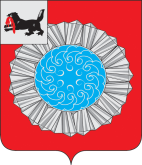 Российская  ФедерацияИркутская областьСлюдянский муниципальный районДУМА  МУНИЦИПАЛЬНОГО ОБРАЗОВАНИЯСЛЮДЯНСКИЙ РАЙОН Р Е Ш Е Н И ЕРешение принято районной Думой  25  апреля 2019 годаО результатах деятельности мэрамуниципального образования Слюдянский район, деятельности администрациимуниципального района, в том числе о решении вопросов, поставленных Думой муниципального образования  Слюдянский район, за 2018 год         В соответствии с Федеральным законом от 06.10.2003 года № 131-ФЗ «Об общих принципах  организации  местного самоуправления в Российской Федерации», руководствуясь ст. 31, 48 Устава муниципального образования Слюдянский район (новая редакция), зарегистрированного постановлением Губернатора Иркутской области от 30.06.2005 года № 303-П, регистрационный № 14-3,РАЙОННАЯ ДУМА РЕШИЛА:1. Утвердить ежегодный отчет мэра муниципального образования Слюдянский район о результатах его деятельности, деятельности администрации муниципального района, в том числе о решении вопросов, поставленных Думой муниципального образования Слюдянский район,  за 2018 год  (прилагается).2. Признать работу мэра  муниципального образования Слюдянский район и  администрации Слюдянского муниципального района за 2018 год  удовлетворительной.3. Разместить настоящее решение на официальном сайте администрации муниципального образования Слюдянский район в разделе «Муниципальные правовые акты» подразделе «Решения районной Думы». Председатель Думы муниципального образования Слюдянский район                                                                       А.В. Зарубина от  25 апреля  2019 г.  № 21 – VI рдПриложение к решению Думы                                                                                                             муниципального образования                                                                                                                                Слюдянский район от «  25  » апреля 2019 г.№ 21 – VI рдОТЧЕТо результатах деятельности мэра муниципального образования Слюдянскийрайон, деятельности администрации  муниципального района,  в том числе о решении вопросов, поставленных  Думой муниципального образования  Слюдянский район, за 2018 год ЭКОНОМИКАДемографическая ситуация в Слюдянском муниципальном районе Иркутской области   характеризуется снижением численности населения по причине естественной и механической (миграционной) убыли населения. Оценка численности постоянного населения Слюдянского района  по состоянию на 01.01.2019 года составляет 39 089 человек. Уменьшение населения  по сравнению с 2017 годом составило 329 чел. или на 0,8% (численность населения на 01.01.2018 г. – 39 418 чел). В сравнении с прошлым годом темп снижения численности населения увеличился на 0,7 процентов. Население Слюдянского района составляет 1,6% населения Иркутской области.Численность городского населения снижена по сравнению с прошлым годом на 0,8% или 275 чел. и составила 34 381 чел., численность сельского населения снижена на 1,1 % или 54 человека и составила 4 708 чел. В городах проживает 87,96 % населения, в сельской местности – 12,04 %.За 2018 год в Слюдянском районе по данным службы ЗАГС родилось на 6% меньше или 414 (в 2017 году 441 чел.) младенцев, а умерло на 6,7 % больше или 573 жителя (в 2017 году 537 чел.). Отмечено ускорение темпа сокращения числа родившихся, которое наблюдалось в 2017 году, когда данное сокращение составило 2 человека по отношению к 2016 году. В 2018 году число родившихся меньше числа родившихся в 2017 году на 27 человек или 6,1%.Также увеличился темп смертности населения Слюдянского района. Если в 2017 году по отношению к 2016 году разница между количеством умерших составляла 95 человек (темп роста смертности 85 %), то в 2018 году по отношению к 2017 году разница составила 36 человек в сторону увеличения (темп роста 107 %). Все это повлияло на общее увеличение снижения численности населения Слюдянского района.  Половая (гендерная) структура приведена по состоянию на 01.01.2018 года:- мужское население – 17 852 человек; - женское население – 21 566 человек. Сохраняется диспропорция в половом составе населения - женское население района превышает мужское на 3,7 тыс. человек и составляет 54,7% общей численности.            В возрастной структуре населения наименьшую долю занимает население моложе трудоспособного возраста (9 198 чел.), наибольшую – трудоспособного (10 182 чел.).   Прослеживается следующая тенденция в отчетном периоде по отношению к 2017 году: снижение численности трудоспособного населения на 0,9%, снижение численности населения моложе трудоспособного возраста на 2,7 %, при этом рост численности населения старше трудоспособного возраста на 4,1 %. Таким образом, увеличивается демографическая нагрузка на трудоспособное население.  Как и в целом по России, продолжается процесс демографического старения населения. Согласно международным критериям, население считается старым, если доля населения в возрасте 65 лет и старше превышает 7%. В нашем районе это соотношение в два раза больше (15,2%), каждый 6,7-й житель находится в указанном возрасте.Численность занятых в экономике муниципального образования Слюдянский район составила 13079 человека или 100 % к уровню предыдущего года, что составляет 65,3 % от всего трудоспособного населения района. Для муниципального образования Слюдянский район характерен более высокий уровень занятости в городской местности, где показатель составил 12 905 человек, что составляет более 98,7 % от общего числа занятых в экономике.Наибольший удельный вес занятых в экономике отмечен в следующих видах экономической деятельности: оптовая и розничная торговля, ремонт автотранспортных средств, мотоциклов – 25,7 %, транспортировка и хранение – 18,44 %,  образование – 13,85 %, здравоохранение и предоставление прочих социальных услуг – 6,2 %, строительство – 6,6 %, государственное управление и обеспечение военной безопасности – 5,8 %, обрабатывающие производства – 5,8 %, обеспечение электроэнергией, газом и паром, кондиционирование воздуха – 5,8 процентов.Соотношение занятых в экономике на предприятиях частного сектора, занятых в организациях государственной и муниципальной форм собственности, а также в организациях смешанной формы собственности составляет 51%, 44% и 5% соответственно, от численности всех занятых в экономике района.Уровень зарегистрированной безработицы в 2018 году снизился по сравнению с прошлым годом на 0,35 процентных пункта и на 01.01.2019 года составил 1,45 процентов. Сведения о высвобождении работников в 2018 году поступили в ОГКУ «Центр занятости населения Слюдянского района» от  33 работодателей  на общее количество  высвобождаемых  466 человек. Из них за содействием в трудоустройстве обратилось 102 человека или 22 % уволенных в связи с высвобождением работников, в том числе 70 человек, уволенных в текущем году.  Коэффициент напряженности на рынке труда Слюдянского района на 01.01.2019 г. равен  0,6  в Байкальском МО – 0,4.   Численность граждан, состоящих по состоянию на 01.01.2019 года в ОГКУ ЦЗН  Слюдянского района на регистрационном учете в целях поиска подходящей работы составляет 287 человек, из них 177 женщин (62 %) и 110 мужчин (38 %).Высвобождено по инициативе работодателя 34 человека (12%). Граждан предпенсионного возраста 21 человек (7,3 %), молодежи в возрасте 16-29 лет - 76 человек (26 %). Из людей, находящихся в поиске работы, 35 человека (12 %)  не имеют опыта работы, 21 человек (7,3%) имеют инвалидность. По состоянию на 01.01.2019 года зарегистрировано 190 безработных в Слюдянском  районе,  из них 172 человека получают пособие по безработице. В Байкальском муниципальном образовании зарегистрировано в качестве безработных 52 человека, из них  все  получают пособие по безработице.Численность граждан, обратившихся в центр занятости населения за содействием в поиске работы в  январе-декабре 2018 года составила 1849 человек, что на 62 человека меньше, чем в 2017 году. Признано безработными за  2018 год 583 человека, или 87,3% к 2017 году. Снято с учета 1867 человек, ищущих работу, в том числе  633 безработных. Трудоустроено  1383 человека,  ищущего работу, в том числе 305 безработных. Заявленная потребность работодателей Слюдянского района  в необходимых работниках   на  1  января 2019 года составляет 507 вакансий, в том числе  47 % или 238 вакансий  по рабочим  профессиям. Потребность работодателей  в вакансиях   по  отраслям  выглядит следующим образом:Уровень трудоустройства составил 74,8 % от числа граждан, обратившихся за содействием в трудоустройстве в отчетном году, что на 4,1 процентных пункта больше показателя 2017 года.  Уровень трудоустройства с учетом количества граждан, состоящих на учете на начало 2018 года составляет  64,2 %, что на 3,7 процентных пункта больше уровня 2017 года.Наиболее востребованными профессиями в Слюдянском  районе  являются  медицинские работники, педагоги, повар, пекарь, бармен, официанты, горничные,   водитель автомобиля категории С, водители  тяжелой техники, инженеры сферы строительства автомобильных дорог,  инженер горнодобывающей промышленности, программисты, специалисты по работе в правоохранительных органах,   продавцы-кассиры, электрослесарь – в сфере ЖКХ, бухгалтер, лаборант,  мастер участка, плотник,  кухонный рабочий и  др.  Средняя  заработная  плата  по  заявленным  вакансиям  составляет от МРОТ до 80 000 рублей. Сумма финансовых средств, направленных на социальную поддержку безработных граждан за 2018 год, составила 10 567,6 тыс. руб., что по отношению к 2017 году составило 81,4%, из них направлено на выплату пособий по безработице 9 644,98 тыс. руб.Заработная плата по полному кругу организаций Слюдянского района сложилась на уровне 27 229 руб., темп роста составил 107,8 %.  Вместе с тем, рост цен по торговле и общественному питанию составил по итогам года 103,48%, рост цен на все товары и услуги составил 104,97 процента.Заработная плата по крупным и средним предприятиям и организациям Слюдянского района (согласно данных Росстат) составила по итогам 2018 года 39 312,2 руб., темп роста – 110,5 процента. Для сравнения – средний показатель по Иркутской области – 47 956 руб., самая низкая заработная плата работников в Боханском районе – 30 084 руб., самая высокая в Катангском – 80 746 руб. Наибольший размер среднемесячной заработной платы сложился по видам экономической деятельности: «государственное управление и обеспечение военной безопасности, обязательное социальное обеспечение» - 42 985,7 руб., «строительство» - 42 829 руб., «добыча полезных ископаемых» - 39 578 руб., «здравоохранение и предоставление социальных услуг» - 34 716 руб.  Также следует отметить, рост заработной платы в бюджетной сфере, главным образом,  обусловленный продолжением проводимой работы по увеличению заработной платы в рамках исполнения Указов Президента Российской Федерации от 7 мая 2012 года № 597 «О мероприятиях по реализации государственной социальной политики», от 1 июня 2012 года № 761 «О национальной стратегии действий в интересах детей на 2012-2017 годы», от 28 декабря 2012 года № 1688 «О некоторых мерах по реализации государственной политики в сфере защиты детей-сирот и детей, оставшихся без попечения родителей». Среднемесячная заработная плата работников бюджетной сферы, финансируемая из консолидированного местного бюджета составила 28 885,6 руб., что на 19,8% больше показателя за 2017 год.Кроме повышения заработной платы в бюджетных учреждениях, с 1 марта 2018 года на предприятиях ОАО «РЖД» проиндексирована заработная плата на 2,2 процента.Так же на увеличение среднемесячной заработной платы повлияло увеличение МРОТ с 1 января 2018 года и с 1 мая 2018 года.Согласно статистических данных задолженность по выплате заработной платы по предприятиям, находящимся на территории Слюдянского района по состоянию на 01.01.2019 года отсутствует.Средняя величина прожиточного минимума за 2018 год снижена по сравнению с аналогичным периодом прошлого года на 2,8 % и составила 9 656 рублей.Численность населения с денежными доходами ниже величины прожиточного минимума в муниципальном образовании Слюдянский район по состоянию на 01.01.2019 года составила  7 474 человек или 19 % от общей численности населения. Анализ показывает, что численность малоимущего населения в сравнении с предыдущим периодом выросла на 383 человека (или на 5,4 %). Большую долю в структуре малоимущего населения занимают дети, их численность выросла на 41% и равна 4663 человек или 62 % от общей численности малоимущего населения. Численность пенсионеров, получающих пенсию ниже величины прожиточного минимума пенсионера, снижена на 24% и составляет 1820 человек или 24 %, однако вышеуказанные пенсионеры получают доплату из федерального бюджета  до прожиточного минимума. По итогам 2018 года среднедушевой денежный доход населения составил 14 475 руб., темп роста в сравнении с прошлым годом – 108,8 процентов. Данный показатель по Иркутской области выше показателя по Слюдянскому району в 1,6 раз (22 741,1 руб.).  При этом, размер среднемесячной заработной платы по крупным и средним предприятиям и организациям превышает уровень среднедушевого денежного дохода по Слюдянскому району в 2,7 раз, в то время как по Иркутской области лишь в 2,2  раза. Одной из причин данных разрывов является то, что идет тенденция снижения численности трудоспособного населения и рост населения младше трудоспособного и старше трудоспособного возраста, что ведет к росту социальной нагрузки на каждого работающего человека.В 2018 году на фоне слабоположительного роста экономики района отмечается спад вклада предприятий промышленного производства с 19,7 % в аналогичном периоде прошлого года до 18,1 % в отчетном периоде. За 2018 год предприятиями и организациями всех категорий получено выручки от реализации продукции, работ, услуг (в действующих ценах) 10 006,02 млн. рублей или 101,9 % к аналогичному периоду прошлого года. Рост выручки произошел по следующим видам экономической деятельности: добыча полезных ископаемых – на 12,1%;водоснабжение, водоотведение, организация сбора и утилизации отходов, деятельность по ликвидации загрязнений - на 4,8%, торговля оптовая и розничная; ремонт автотранспортных средств и мотоциклов - на 9,6%;транспортировка и хранение – на 10,2%;деятельность в области здравоохранения и социальных услуг - на 18,2 %;деятельность профессиональная, научная и техническая – 15,06 %;деятельность в области культуры, спорта, организации досуга и развлечений - на 8,6%Снижение выручки от реализации по полному кругу предприятий наблюдается по видам экономической деятельности:обрабатывающие производства - на 6,6%;обеспечение электрической энергией, газом и паром; кондиционирование воздуха - на 16,7%;строительство – на 12,4%;деятельность в области информации и связи – на 24,6%;образование – на 4%. Компонентами выручки по Слюдянскому району являются: выручка по крупным и средним предприятиям, предприятиям малого бизнеса и оборот розничной торговли. Наряду с ростом выручки от реализации в целом по району, в основном за счет роста в секторе малого бизнеса и торговли, наблюдается снижение отгрузки товаров собственного производства, выполненных работ и услуг собственными силами крупными и средними предприятиями на 4,7% (4503,7 млн. руб. за 2018 год).Так, по крупным и средним предприятиям снижение отгрузки товаров собственного производства наблюдается по следующим видам экономической деятельности: обрабатывающие производства – на 18,8 %, обеспечение электрической энергией, газом и паром; кондиционирование воздуха – на 17,2%, строительство – 13,4 %, образование – на 4,3%.Рисунок: Анализ основных компонентов выручкиРост объемов отгруженных товаров, работ, услуг по крупным и средним предприятиям сложился по добыче полезных ископаемых – на 12,1 %, транспортировке и хранении – на 11%, водоснабжении, водоотведении, организации сбора и утилизации отходов, деятельности по ликвидации загрязнений – 4,8 %; деятельности профессиональной, научной и технической на 17 %, деятельности административной и сопутствующих дополнительных услугах на 9,9 %, в области здравоохранения и социальных услуг на 19,5 %, в области культуры, спорта, организации досуга и развлечений на 8,6%.В отчетном периоде объем инвестиций составил по оценочным данным 225,779 млн. руб., в том числе бюджетные средства 55,865 млн. руб. Средства, освоенные на строительство инфраструктуры ОЭЗ, составили 124,4 млн. руб. В 2018 году утвержден перечень планируемых к строительству объектов инфраструктуры на 2018 год и плановый период 2019 и 2020 годов (дополнительное соглашение от 23 мая 2018 года№ С-121-СШ/Д14 к Соглашению о создании на территории муниципального образования Слюдянский район Иркутской области особой экономической зоны туристско-рекреационного типа от 2 марта 2007 года № 2773-ГГ/Ф7 (в редакции дополнительного соглашения от 30 марта 2017 года № С-38-АЦ/Д14)).В 2018 году в соответствии с графиком строительства объектов инфраструктуры ОЭЗ началось строительство сетей водоснабжения и бытовой канализации, способных обеспечить потребности действующих резидентов. По состоянию на 31 декабря 2018 года фактическая готовность строящихся объектов на территории Предгорного района ОЭЗ составляет 100%, Прибрежного района ОЭЗ – 65%.По состоянию на 01.01.2019 г. в ОЭЗ зарегистрировано 7 резидентов с планируемым объемом инвестиций свыше 2 млрд. руб., в т. ч.:– ООО «БГК Гора Соболиная» – 1 393 млн. руб.;– ООО «Илим Байкал» – 130,5 млн. руб.;– ООО «Байкал-Аква» – 156,98 млн. руб.;– ООО «Гринвальд Байкал» – 206,6 млн. руб.;– ООО «УЮТ+» – 98,5 млн. руб.;– ООО «Байкальск Девелопмент» – 213,32 млн. руб.;– ООО «Вектор Байкальск» – 167,5 млн. руб.Так же в территории реализуются инвестиционные проекты по строительству завода по розливу воды ООО «Аква-Сиб», проект по развитию сельского хозяйства КФХ Балтадонис А.С. По сравнению с аналогичным периодом 2017 года, рост инвестиций в целом произошел на 25,8 %, однако наблюдается снижение бюджетных инвестиций на 28%. Сдерживающее влияние на рост инвестиций по-прежнему сказывает вялая динамика кредитования компаний, а так же неблагоприятные условия инвестиционной деятельности, связанные с условиями нахождения территории Слюдянского района в границах ЦЭЗ БПТ. В Слюдянском районе предприятия промышленности являются одними из базовых предприятий в экономике. К промышленному производству относятся следующие виды экономической деятельности: добыча полезных ископаемых (В), обрабатывающие производства (С), обеспечение электрической энергией, газом и паром; кондиционирование воздуха (D), водоснабжение, водоотведение, организация сбора и утилизации отходов, деятельность по ликвидации загрязнений (Е).Объем отгруженных товаров собственного производства, выполненных работ и услуг по промышленному производству составил 1 807,932 млн. рублей или 93,3 % к аналогичному показателю 2017 года.Индекс физического объема промышленного производства (изменение объема продукции в натуральном выражении) за 2018 год составил  113,1 %  против 103,4 %  аналогичного  периода прошлого года. Устойчивые позиции роста (с 2014 года) сохраняются в целом в секторе добычи полезных ископаемых (щебень, цемсырье), обеспечении электроэнергией, газом и паром, кондиционировании воздуха. Продолжает (с 2016 года) свое снижение объем выпускаемой продукции  обрабатывающего производства, в том числе на предприятиях, осуществляющих выпуск макаронных изделий и бутилированной воды.Не смотря на это выпускаемая на территории Слюдянского района собственная продукция способна полностью обеспечить население района макаронными изделиями, а также питьевой водой.В масштабах всей области, обеспеченность населения продукцией Слюдянского района соответствует следующим показателям.Анализируя состояние дел в сфере производства важнейших видов пищевой продукции по Иркутской области и Слюдянскому району можно сделать следующие выводы. Несмотря на общий рост производства хлеба и хлебобулочных изделий, а также безалкогольных напитков в целом по региону в 2018 году по отношению к 2017 году, по Слюдянскому району произошел спад объема производства и, соответственно, уменьшилась доля продукции Слюдянского района в произведенной продукции Иркутской области. По кондитерским изделиям спад произошел не только в Слюдянском районе, но и в целом по области, хотя и меньшими темпами (темп спада в Слюдянском районе составил 8,4% (2018 к 2017 году), а по области 11,6%).Производство продукции Слюдянского района в общем объеме производства важнейших видов продукции по Иркутской области в натуральных выражениях, 2018 годДобыча полезных ископаемыхДобыча полезных ископаемых на территории Слюдянского района продолжает расти умеренными темпами. К числу предприятий, ведущих добычу полезных ископаемых, относятся Ангасольский щебеночный завод (филиал ОАО «Первая нерудная компания») и обособленное подразделение «Карьер Перевал» ОАО «Ангарскцемент».	Индекс физического объема по отрасли составил 115,54 % (за 2017 г. – 104,72 %). Рост данного показателя обусловлен увеличением на 19% объемов добычи цемсырья обособленным подразделением «Карьер Перевал». Увеличение добычи оказало влияние на рост объемов отгруженных товаров собственного производства, выполненных работ и услуг в действующих ценах на 12,1% в сравнении с 2017 годом и составил 321,183 млн. руб. Обрабатывающие производстваНа территории Слюдянского района производится выпуск пищевой продукции, во многом развитие данной отрасли обусловлено нахождению большей части территории в ЦЭЗ БПТ, предполагающей развитие экономики преимущественно в секторе «зеленой» экономики. Так, в настоящее время на территории Слюдянского района производится выпуск макаронных, хлебобулочных, кондитерских изделий, выпуск бутилированной воды и напитков.По итогам 2018 года наблюдается снижение объема отгруженных товаров (в сравнении с 2017 годом) на 6,6 %, индекс физического объема обрабатывающего производства за 2018 год составил 71,18 %. Снижение объема произведенной продукции наблюдается по производству пищевых продуктов и напитков и обусловлено следующими факторами:Снижение объемов выпуска производства питьевой бутилированной воды ООО «Озеро Байкал Лун Чуан» на 31% в результате выхода из строя оборудования и остановкой выпуска с июля 2018 года.Снижение выпуска питьевой бутилированной воды в связи с проблемой сбыта продукции у предприятий ООО «Байкалика» на 59 %.Снижением объемов выпуска макаронных изделий на 79% в связи с проблемой  поставки сырья и сбытом готовой продукции предпринимателем ИП Иванова М.И., которая приступила к производству макаронных изделий взамен предприятия ООО «Макарон Сервис». Предполагается, что в течение прогнозного периода (до 2024 года) будет возрастать вклад в рост экономики Слюдянского района предприятиями обрабатывающего производства, это обусловлено принимаемыми мерами по созданию благоприятных условий для развития предприятий пищевой промышленности посредством реализации мер поддержки, создаваемым Индустриальным парком в моногороде Байкальск. Обеспечение электрической энергией, газом и паром;кондиционирование воздухаПо итогам 2018 года объем отгруженных товаров собственного производства сектора по обеспечению электрической энергией, газом и паром; кондиционирование воздуха снижен к предыдущему периоду на 16,7%. Индекс промышленного производства  по данному виду экономической деятельности составил 114,2 %, в том числе по электроэнергии он составил 123%, по производству тепла котельными – 97,4%. На территории Слюдянского района одним из перспективных отраслей для развития и уже начинающим набирать свои обороты является туристско-рекреационный отраслевой комплекс. На сегодняшний день, территория Слюдянского района позиционирует себя как территория по развитию двух основных направлений: культурно-познавательного (в состав которого входит исторический, гастрономический, событийный туризм) и  оздоровительного туризма (в т.ч. спортивный, активный, событийный, гастрономический), причем в целях соблюдения экологического и экономического баланса, предполагается развитие преимущественно  маршрутного туризма. Анализ сферы туризма за 2018 год характеризуется следующими итогами.В 2018 году на территории района действовали 49 коллективных средств размещения, единовременная вместимость которых составляет 2810 человек Количество КСР увеличилось по сравнению с 2017 годом в связи с проведенной работой управления социально-экономического развития совместно с МИФНС №19 и администрациями поселений района в рамках работы по выявлению и легализации гостиничного бизнеса.Анализ туристского потока по экспертным данным показал, что поток туристов, посетивших Слюдянский район, составил 254 093 человек в 2018 году к 231 081 человеку в 2017 году, т.о. прирост составил 10%,  из них по оценочным данным, количество туристов посетивших КБЖД 69 500 человек, количество туристов, прибывших на территорию района с 1-дневным пребыванием, в т.ч. на событийные мероприятия и горнолыжный курорт составило 135 623 чел., туристов, воспользовавшихся услугами по размещению в коллективных средствах размещения составило  32 971 чел., что составляет 13% от числа всех прибывших туристов на территорию. В разрезе сезонного анализа туристского потока, наибольшее количество прибытий было в марте (14,34%), июле (13,43%), январе (12,29%), феврале (10,69%), августе (11,11%), декабре (8,62%). Мертвым сезоном стали ноябрь (0,87%) и октябрь (5,02%). Таким образом, туристские прибытия распределены наибольшим образом в зимний и летний периоды с наибольшим уклоном в первую половину года.  Основной организованный  поток генерируется в зимний период  горнолыжным курортом гора Соболиная, в летний период  Кругобайкальской железной дорогой, в меньшей степени объектами притяжения являются горные отроги Хамар-Дабана и событийные площадки.        Объем туристского потока Южного Прибайкалья в 2018 году составляет в объеме туристского потока Иркутской области 15,3%.        Объем предоставленных платных услуг по оценочным данным в туристско-рекреационной сфере в муниципальном образовании Слюдянский район  составил  311,9 млн. руб. к 308,9 млн. руб. данных 2017 года (что составляет 12% аналогичного объема Иркутской области), т.о. прирост составил  1%. На территории муниципального образования  Слюдянский район осуществляют свою деятельность 7 туроператоров, зарегистрированных в установленном законом порядке (БйкалЭкологияТуризм, Байкальская сказка, Аккорд, Диалан Байкал, БГК Гора Соболиная, БайкалТуризм).Основные показатели развития туристской деятельности Слюдянского района за пятилетний период (2014-2018 годы)В целях популяризации отдыха на Южном Прибайкалье, администрацией района и поселений совместно с предпринимательским сообществом при поддержке Регионального Агентства по туризму  в 2018 году были проведены событийные  и  MICE- мероприятия, общий охват по которым составил более 7000 человек. Израсходовано средств местного бюджета по муниципальной программе «Поддержка приоритетных отраслей экономики муниципального образования Слюдянский район» 137, 019 тыс. рублей.В целом при участии администрации района в отчетном периоде было принято участие и проведены такие событийные мероприятия как:1) 21 Международная туристская выставка «Байкалтур-2018» в г. Иркутске. Слюдянский район был представлен в составе трех Прибайкальских районов (Слюдянский, Иркутский, Ольхонский) на консолидированном стенде Центра кластерного развития Иркутской области и Агентства по туризму Иркутской области. 2) Открытие летнего туристского сезона на Южном Прибайкалье, в рамках которого был проведен фестиваль «Территория лета», направленного на развитие и популяризацию событийного и гастрономического туризма, а также                                                                                                                                                                                                                русско-французские каникулы (представителями Франции были поставлены спектакли с целью демонстрации возможности дополнения гастрономической части пребывания – частью культурной) и международный фестиваль современного искусства «ПЕРВОРЫБА» на Байкале, проводимый при поддержке Ассоциации содействия культуре и искусству «Франция-Сибирь», администрации МО Слюдянский район и администрации Утуликского сельского поселения в  устье реки Утулик, на территории базы отдыха OL-Терра. Участниками мероприятия стали мастера и ремесленники Слюдянского района, а также из городов Иркутской области и других субъектов РФ.3) В анализируемый период состоялись съемки программы центрального телеканала НТВ под названием «Поедем, поедим!» и телеканала «Поехали!». Данные проекты позволят развивать, популяризировать и продвигать познавательный туризм и новое направление на территории Слюдянского района - гастрономический туризм, а также позволят позиционировать Слюдянский район как центр гастрономического туризма и продвигать его на внутренний и международный рынок.4) В целях развития гастрономического туризма в июле 2018 года был проведен 1-й гастрономический фестиваль национальной кухни Восточной Сибири «Байкальский вкус». Фестиваль направлен на развитие гастрономического туризма на территории Южного Прибайкалья и Иркутской области, повышение уровня профессионального мастерства специалистов, популяризацию рабочей профессии повара, повышение престижа в обществе, привлечение молодых инициативных людей, получение рабочей профессии, расширение и укрепление культурных связей между народами посредством кулинарных и национальных традиций. 5) В рамках  Международного фестиваля зимних игр на Байкале «Зимниада» проводился I Межрегиональный фестиваль зимних волшебников «Ледяная сказка Байкала», который сопровождался проведением инфо тура региональных СМИ.  Также было оказано содействие команде ресторана «Деловой двор», которая представляла интересы Иркутской области и заняла третье место в конкурсе «Шоу побратимов буузы», проходившем в рамках «Недели туризма на Великом шелковом пути» в городе Улан-Удэ. В шоу соревновались семь команд (шеф-повара и су-шефы) из Читы, Улан-Удэ, Иркутской области и Монголии. В рамках мероприятия принято участие в конференции, направленное на продвижение гастрономического туризма Слюдянского района.Активно велась работа по публикации статей о туристской привлекательности Южного Прибайкалья в различных научно-популярных и научно практических журналах (Мир Байкала, Современные проблемы сервиса и туризма).В рамках заседаний рабочей группы по туризму, был составлен и принят Событийный календарь Слюдянского района на 2018 год, мероприятия которого составили 59 % Регионального Событийного календаря (55 из 93 мероприятий). Помимо этого был администрацией района разработан электронная версия календаря на базе районного сайта. Событийный календарь Южного Прибайкалья в 2018 году получил диплом участника финала Национальной премии в области событийного туризма Russian Event Awards в номинации лучший муниципальный календарь туристических событий.Созданный Событийный календарь служит одним из основных механизмов всесезонного привлечения туристов на территорию района без создания новых объектов показа.Также в районе функционирует открытая  рабочая группа по туризму при координационном совете в области развития малого, среднего предпринимательства и туризма при мэре муниципального образования Слюдянский район. В 2018 году состоялось 3 заседания рабочей группы. Помимо этого на территории Слюдянского района (в г. Байкальске) продолжает функционировать особая экономическая зона туристско-рекреационного типа  «Ворота Байкала», общая площадь которой 756,97 га. По состоянию на 01.01.2019 года в  особой экономической зоне зарегистрировано 6 резидентов, с планируемым объемом инвестиций свыше 2 млрд руб., в т. ч.:– ООО «БГК Гора Соболиная» – 1 393 млн руб.;– ООО «Илим Байкал» – 130,5 млн руб.;– ООО «Байкал-Аква» – 156,98 млн руб.;– ООО «Гринвальд Байкал» – 206,6 млн руб.;– ООО «УЮТ+» – 98,5 млн руб.;– ООО «Байкальск Девелопмент» – 213,32 млн руб.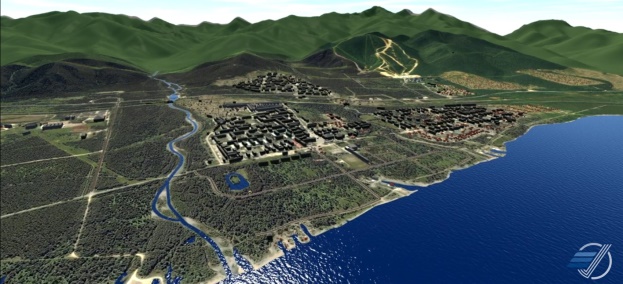 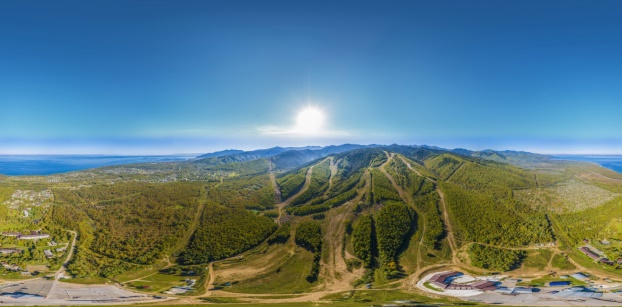 В 2018 году Иркутская область впервые вошла в ФЦП «Развитие внутреннего и въездного туризма в Российской Федерации (2019-2025 годы)» с проектом ТРК «Ворота Байкала», в границах которого расположена ОЭЗ ТРТ в г. Байкальске Слюдянского района. Данный инвестиционный проект имеет статус приоритетного инвестиционного проекта Иркутской области. Реализация проекта запланирована в период с 2019 по 2025 годы с объемом финансирования за счет средств федерального бюджета в объеме 2186,6 млн. рублей, областного бюджета в объеме 581,2 млн рублей, внебюджетных источников – 10782,3 млн рублей.В 2018 году средства, освоенные на строительство инфраструктуры ОЭЗ, составили 124,4 млн. руб. В соответствии с графиком строительства объектов инфраструктуры ОЭЗ было начато строительство сетей водоснабжения и бытовой канализации, способных обеспечить потребности действующих резидентов – в предгорный район турзоны 3,6 км сетей водоснабжения и 3,8 км сетей канализации. По состоянию на 31 декабря 2018 года фактическая готовность строящихся объектов на территории Предгорного района ОЭЗ составляет 100%, Прибрежного района ОЭЗ – 65%.В отчетный период из 6 резидентов осуществлял деятельность 1 – БГК «Гора Соболиная» и 1 резидент приступил к строительству объектов – ООО «УЮТ+». Также подана заявка ООО «Вектор Байкальск» на включение в состав резидентов ОЭЗ с бизнес-планом по строительству гостиничного комплекса «Горный отель Сорока».Также для упорядочения хозяйственной деятельности в центральной экологической зоне Байкальской природной территории Иркутской области (далее – ЦЭЗ БПТ), являющейся наиболее привлекательной для развития туризма, в отчетном году управлением социально-экономического развития велась активная совместная работа с Агентством по туризму Иркутской области по разработке проекта Правил организации туризма и отдыха в ЦЭЗ БПТ (далее – проект Правил), предусматривающий зонирование территории ЦЭЗ БПТ и выделение туристско-рекреационных зон. Всего предполагается создание не менее 11 туристско–рекреационных зон в ЦЭЗ БПТ со статусом особо охраняемых территорий рекреационного назначения регионального значения, из которых 5 относятся к Слюдянскому району. Проект Правил разработан на основании критериев, предложенных Байкальской межрегиональной природоохранной прокуратурой. В проекте Правил также использованы имеющиеся данные ФГБУН Института географии им. В.Б. Сочавы СО РАН, полученные в рамках выполнения научно-исследовательской работы «Расчет норм рекреационной нагрузки для организованного и неорганизованного отдыха в центральной экологической зоне Байкальской природной территории Иркутской области».Направления работы на 2019 годСодействие реализации проекта по строительству сети эко троп по маршрутам  горной страны Хамар-Дабан.Работа по легализации гостиничного бизнеса и создание условий для его работы в правовом поле.Работа по продвижению территории в рамках дестинации Южного Прибайкалья по направлениям маршрутного туризма, событийного туризма и активного туризма.   Содействие в работе по созданию туристской навигационной инфраструктуры и туристско-информационным центрам.Работа над вхождением в различные федеральные и региональные проекты по созданию необходимой инфраструктуры, перераспределению потоков людей в нужном направлении, организации их досуга и минимизации нанесения вреда озеру неорганизованным туризмом.              Площадь территорий сельскохозяйственного использования и значения в районе составляет 3960 га или 0,63% от общей площади района. Земли                                                                                                                                                                                              сельскохозяйственного использования в черте поселений района составили  в 2018 г. 151 га, земли  сельскохозяйственного назначения за чертой поселений входящих в состав муниципального района составили 3797 га. По данным Всероссийской переписи 2016 года  общая земельная площадь, используемая в хозяйствах всех категорий составила 1363,1 га, из них 256,6 га используются крестьянскими (фермерским) хозяйствами; 730,9 га личными подсобными и другими индивидуальными хозяйствами; 375,6 садоводческими некоммерческими объединениями.  Из общей площади сельскохозяйственных угодий фактически используется 788,7 га или 74,3% от общей площади учтенных сельскохозяйственных угодий. В целом по району  2273 га не представленных (свободных) залежных земель и подлежит мелиорации.  Большая часть этих земель  расположена в Быстринском муниципальном образовании.              В целях ввода в оборот земель сельскохозяйственного назначения в 2018  году по заданию  Администрации муниципального образования Слюдянский район ФГБУ ЦАС «Иркутский» разработал 9 проектов культуртехнической мелиорации (расчистка от кустарника и древесной растительности) с общей площадью   331 га, из них 8 участков расположены в Быстринском муниципальном образовании (под размещение пашен, сенокосов) и 1 участок в Новоснежнинском муниципальном образовании  (под размещение плодово-ягодных садов).              Сельское хозяйство района представлено садоводческими, огородническими и дачными некоммерческими объединениями граждан, личными подсобными и другими индивидуальными хозяйствами  и крестьянско - фермерскими хозяйствами.             Осуществляют деятельность в отрасли сельского хозяйства на территории района 16 глав КФХ и 5 юридических лиц, что составляет 1, 9 % и  1,5 %  от общего числа предпринимателей и юридических лиц, учтенных в реестре субъектов малого предпринимательства, соответственно.   В Министерство сельского хозяйства Иркутской области  предоставляют унифицированную годовую отчетность 3 главы крестьянско-фермерских хозяйств, что составляет 18,75 % от общего количества представляющих отчетность в ФНС России глав КФХ.  Так же агропромышленный комплекс Слюдянского района включает 5625 личных подсобных и других индивидуальных хозяйств граждан, из них 2112 – размещены в сельских территориях и 3513 – городских.              Объем продукции сельского хозяйства в хозяйствах всех категорий в действующих ценах в 2018 году по предварительным данным  увеличился на 3,48% и составил 404,381  млн. рублей. Выручка крестьянских (фермерских) хозяйств за 2018 год  увеличилась  на 2,306 млн. рублей или на 67,17 % и составила 3,433 млн. рублей. Произведенная продукция сельского хозяйства в хозяйствах всех категорий (млн. руб.)В животноводческой сфере в целом по району наблюдается снижение поголовья скота, овец и  свиней на 159 голов или на 10,59%, снизилось производство мяса скота и птицы в живой массе на 15,78 тонн или на 6,66%, молока на 143,82 тонны или на  13,46 процентов. Производство яйца осталось на уровне 2017 года и составило 1263 тыс. штук.   Индекс физического объема производства в  животноводстве в хозяйствах всех категорий уменьшился  на 0,24% и составил   91,55 %. Удельный вес личных подсобных и других индивидуальных хозяйств граждан в производстве сельскохозяйственной продукции составляет 83,5 процентов.Однако  отмечается рост поголовья коров и крупно-рогатого скота в крестьянских (фермерских) хозяйствах на 58,33%  или 12 голов, наблюдается рост производства мяса  и птицы в живой массе на 2,16 тонны или 43,2%, молока на 20 тонн или 55 процентов.  Индекс физического объема производства в животноводстве в крестьянских (фермерских) хозяйствах увеличился   на 115,73 % и составил   177,95 %. Увеличение  индекса производства произошло в  производстве  молока, составил – 322,22%,  мясо – 176,06 процентов.Производимая продукция реализовалась на территории района.В районе активно ведется работа по развитию молочного скотоводства, созданию откормочной площадки для КРС,  промышленно-ягодных садов и созданию производства по переработке плодово-ягодного и дикорастущего сырья.  Так же создаются условия для развития деятельности садоводческих, огороднических некоммерческих объединений граждан. В декабре месяце 2018 года образована некоммерческая организация - Союз садоводов Слюдянского района Иркутской области, которой присвоен статус социально-ориентированной некоммерческой организации. Целями союза являются  представление и защита интересов граждан, занимающихся садоводством и огородничеством, а также содействие дальнейшему развитию садоводства и огородничества, охраны природной среды и экологии.  Администрация муниципального образования Слюдянский район в декабре месяце 2018 года стала участником конкурса на оказание содействия по приведению в надлежащие состояние объектов электросетевого хозяйства садоводческих, огороднических объединений граждан с последующей передачей электрических сетей сетевым организациям, по результатам которого стала победителем. На реализацию мероприятий по развитию сельского хозяйства в рамках ОГП «Развитие сельского хозяйства и регулирования рынков сельскохозяйственной продукции, сырья и продовольствия в Иркутской области на 2014 - 2020 годы», МП «Создание условий для развития сельскохозяйственного производства в поселениях  Слюдянского района» на 2014-2020 годы направлено из бюджетов всех уровней – 11,609 млн. рублей.В 2018 году господдержку в виде гранта 10 млн. руб. получил 1 фермер – Глава КФХ Балтадонис А.С. на развитие семейной животноводческой фермы. Так же им была получена субсидия  в размере  0,552 млн. рублей на возмещение части понесенных затрат на приобретение племенного скота молочного направления. По мероприятию «Поддержка местных инициатив граждан проживающих в сельской местности» участвовали в  конкурсном отборе 3 муниципальных образования Утуликское, Новоснежнинское, Быстринское, но не прошли конкурсный отбор (не правильно были заполнены и представлены на рассмотрение бюджетные заявки).           В рамках муниципальной программы МП «Создание условий для развития сельскохозяйственного производства в поселениях  Слюдянского района» на 2014-2020 годы администрацией муниципального образования Слюдянский район реализованы следующие мероприятия: 1.	Разработан ФГБОУВО  «Иркутский государственный аграрный университет имени А.А. Ежевского» бизнес-план по развитию семейной животноводческой фермы, стоимость составила 41300 рублей.2.	Разработаны  ФГБУ ЦАС «Иркутский»  проекты культуртехнической мелиорации 9 участков общей площадью 331 га, стоимость составила 379993,55 рублей.3.	Приступили к реализации проекта «Агрошкола». Для исполнения данного проекта приобретено гидропоническое  оборудование, цифровой микроскоп, проектор, экран, стоимость 147000 рублей.4.	Провели в сентябре месяце 2018 года первую  сельскохозяйственную выставку-ярмарку в районе.5.	Приобрели торговое оборудование (палатки) для проведения  мероприятий направленных на развитие агропромышленного комплекса в районе и оформили подписку участника – садоводческим  некоммерческим объединениям, стоимость составила 321855 рублей.                    Общий объем планового финансового обеспечения мероприятий  из бюджета муниципального образования Слюдянский район составил 1,057 млн. рублей.Проблемы-       деградация сельскохозяйственных угодий в следствии их не использования в течении последних 30 лет,  в том числе деградация пахотных земель, требуемых для создания собственной кормовой  базы животноводческим фермам;-    слабо сформированная материально-техническая база в крестьянско-фермерских хозяйствах,  личных подсобных и других индивидуальных хозяйствах граждан.Задачи на 2019 год-    вовлечение жителей  сельских территорий Слюдянского района в организационные формы хозяйствования в сельском хозяйстве;-     сопровождение деятельности организационных форм хозяйствования в сельском хозяйстве в целях финансовой поддержки отдельных процессов растениеводства и животноводства;-  организация  участия  сельхозтоваропроизводителей в областных и федеральных инвестиционных проектах, имеющих конечной целью глубокую переработку и реализацию сельскохозяйственной  продукции;-  участие КФХ района в максимальном количестве подпрограмм областной программы "Развитие сельского хозяйства и регулирование рынков сельскохозяйственной продукции, сырья и продовольствия" на 2019 - 2024 годы", а именно поддержка начинающих фермеров, семейные молочные и мясные фермы, создание плодово-ягодных садов, рыбоводство и рыборазведение, поддержка овощеводства и т.д.;- создание условий ЛПХ и КФХ для сбыта произведенной продукции (закуп сельхозкооперативами, сельхозярмарки), муниципальный заказ на поставку продуктов питания в детсады, школы;-   вовлечь в сельскохозяйственный оборот неиспользуемые земли сельскохозяйственного назначения.Сеть предприятий розничной торговли на территории района по состоянию на 1 января 2019 года составила  402 единицы(45 - продовольственных магазинов, 106 – непродовольственных магазинов, 52 – универсальных магазинов, 159 - павильонов, 25 – киосков, 15 – супермаркетов, торговых домов).         В 2018 году на территории муниципального района было открыто 1 предприятие торговли. Сумма инвестиций составила 1 млн. рублей, дополнительно создано 7 рабочих мест. Оборот розничной торговли в муниципальном образовании Слюдянский район за 2018 год составил 104,6 % в сравнении с аналогичным периодом прошлого года или 4335,336 млн. рублей. На душу населения муниципального района данный показатель составил 9165,3 рублей в месяц (в 2017 году – 8351,4 рублей в месяц). Среди 42 муниципальных образований Иркутский области, по данному показателю муниципальное образование Слюдянский район занимает 13 место (в 2017 году – 16 место). Среднеобластной показатель составляет 11931,30 (в 2017 году – 11149,2 рублей).Одной из мер, способствующих сдерживанию роста цен, являлась организация на территории муниципального образования Слюдянский район регулярных ярмарок (ярмарок выходного дня, сезонных ярмарок по продаже сельскохозяйственной продукции), где сельхозпроизводители, товаропроизводители реализовывали продукты питания по ценам 10-15% ниже сложившихся на потребительском рынке. В 2018 году было проведено 3 постоянно действующих ярмарки,  5 сезонных ярмарок, 3 ярмарки выходного дня, 7 праздничных ярмарок. Общее количество предоставляемых мест для торговли составило 347 единиц (в 2017 году – 128 мест). В 2018 году на территории муниципального района действовало 14 социально-ориентированных предприятий потребительского рынка, в которых осуществлялась реализация продовольственных товаров по ценам ниже среднерыночных на 10-15%.Ситуация на потребительском рынке  контролировалась через ежемесячный мониторинг динамики цен на основные продукты питания.Кроме того, развитие форматов торговли очень неоднородно по территории муниципального района. Например, на долю городов Слюдянки и Байкальска приходится более 70%  объектов торговли. В то же время отдаленные и труднодоступные территории муниципального района имеют острый дефицит торговых объектов (вплоть до полного их отсутствия, например Маритуйское сельское поселение).На потребительском рынке муниципального района осуществляют деятельность 64 общедоступных предприятий общественного питания с общим количеством посадочных мест 2850  единиц, в том числе: ресторанов – 4, кафе – 44, бары – 7, закусочные – 1, предприятия быстрого обслуживания – 1, кафетерии – 3. За 2018 году оборот общественного питания составил 204,232 млн. руб., индекс физического объема – 105,2 % к уровню 2017 года и на душу населения в месяц  составил 431,8 рублей в месяц, что на 10,3 % больше показателя 2017 года (в 2017 году – 391,5 рубль). Среднеобластной показатель составляет 487,5 рублей. Среди 42 муниципальных образований Иркутский области, по данному показателю муниципальное образование Слюдянский район стабильно занимает 8 место.Главными задачами развития потребительского рынка в отчетном периоде являлись:- создание условий для удовлетворения спроса населения на потребительские товары и услуги, в том числе и в условиях экономического кризиса;- обеспечение качества товаров и услуг и безопасность их предоставления;- обеспечение доступа к товарам и услугам всех социальных групп населения  муниципального образования Слюдянский район;- с учетом труднодоступности ряда территорий муниципального района, а также в связи со слабой развитостью торговой инфраструктуры на части территории района, необходимо уделить особое внимание мобильной торговле, которая в некоторых случаях является единственной возможностью удовлетворить спрос современного потребителя. Следует также рассмотреть адекватные меры государственной  поддержки торговой деятельности в таких районах.В 2018 году администрацией муниципального района продолжалась проводиться политика в области развития малого и среднего предпринимательства направленная на обеспечение реализации целей и принципов, установленных Федеральным законодательством. По состоянию на 01.01.2019 г. на территории Слюдянского района зарегистрировано  331 юридическое лицо (к 328 субъектам аналогичного периода прошлого года – темп роста 101%) и 824 индивидуальных предпринимателей (к 797 субъектам аналогичного периода прошлого года – темп рост 103,4%). Таким образом, общее количество субъектов малого и среднего предпринимательства составляет 1155 ед. (прирост 2,7% к прошлому году), из них 3 относятся к средним предприятиям, 31 к малым и 1121 к микро предприятиям (ЮЛ и ИП). С учетом данных, в расчете на 1000 жителей муниципального района приходится 8,3 малых предприятий (за исключением средних), что на 0,1 больше аналогичного периода прошлого года.  Основное количество малых и средних предприятий (ЮЛ и ИП) сосредоточено в сфере оказания услуг торговли – 46 %, в сфере транспортировки и хранении – 9 %, деятельности гостиниц и предприятий общественного питания – 7 %, в строительстве 6%, на обрабатывающем производстве  – 6 %, в административной деятельности и сопутствующих доп.услугах – 4 %, деятельности операций с недвижимым имуществом – 3,3%, в с/х, лесном хозяйстве, охоте, рыболовстве, рыбоводстве – 3 %. Отраслевое распределение предприятий малого и среднего бизнеса составлено на основе нового классификатора ОКВЭД-2, вступившего в силу с 11 июля 2016 года.Численность занятых в сфере малого предпринимательства составляет 3419 человек (в том числе по ИП). Доля занятых в малом бизнесе от общего количества занятых в экономике составляет  – 26 % что соответствует  уровню прошлого года. Налоговые поступления в бюджет района по специальным режимам налогообложения от субъектов малого и среднего предпринимательства составили в бюджете муниципального района 24,847 млн. рублей (темп роста 100,3%) или 11,7% всех налоговых и неналоговых доходов бюджета (к 24,769 млн. рублей и  11,8% аналогичного периода прошлого года). В разрезе видов налоговых поступлений, произошло снижение по ЕНВД на 17% в связи с предоставлением налогоплательщикам налогового вычета с 01.01.2018г. по 01.07.2018г., за счет приобретения контрольно-кассовой техники (онлайн-касса), которая уменьшает сумму налога, подлежащую уплате на 18 тыс. руб. с одной торговой точки, вместе с тем отмечается рост отчисления УСН  на 135% и ЕСХН на 132%. Также отмечен общий рост налоговых поступлений в консолидированный бюджет на 10,6% (главным образом ростом отчислений по НДФЛ) и рост налоговых и неналоговых поступлений на 13,2%. Выручка малого бизнеса (ЮЛ) за 2018 год составила 1 854,56 млн.рублей к 1 814,64  млн. руб. аналогичного периода прошлого года, таким образом, темп роста составил 102,2%.  В 2018 году администрацией муниципального района продолжала проводиться политика в области развития в целом малого и среднего предпринимательства, направленная на обеспечение реализации целей и принципов, установленных Федеральным законодательством.  Разработано Положение о содействии и созданию условий для развития малого и среднего предпринимательства в муниципальном образовании Слюдянский район от «06»  октября 2014 г. № 1573, в рамках которого, в том числе осуществляются и реализуются мероприятия, направленные на развитие предпринимательства в Слюдянском районе. Также, в районе разработана муниципальная программа «Поддержка приоритетных отраслей экономики муниципального образования Слюдянский район» на 2014-2020 годы, программа была разработана с целью повышения эффективности муниципальной поддержки приоритетных направлений развития экономики, общая сумма расходов составила 1 239 998 рублей, освоение составило 99,9%.  Оказание финансовой поддержки субъектам малого и среднего  предпринимательства осуществлялась Министерством экономического развития Иркутской области в 2018 году только по монопрофильным городам, в связи с этим субсидии в Слюдянском районе были предоставлены лишь г. Байкальску в размере 1 294 100  руб., таким образом, с учетом софинансирования общая сумма предоставленных субсидий составила 1 500 000 рублей на субсидирование части затрат субъектов социального предпринимательства  (возмещение приобретения производственного оборудования, техники и игровых комплексов). Освоение составило 100%, всего финансовая поддержка  в 2018 году оказана  3 СМСП г. Байкальска. Создано рабочих мест в 2018 - 2019 году по соглашению сторон 6.Помимо грантовой поддержки, финансовая поддержка предпринимателей Слюдянского района осуществлялась посредством предоставления микро займов Микрофинансовыми организациями: «Фонд поддержки малого и среднего предпринимательства Байкальского муниципального образования» и «Фонд микрокредитования и поддержки субъектов малого и среднего предпринимательства Слюдянского района», предоставляющие денежные средства на льготных условиях по сниженным процентным ставкам. Общее количество выданных займов составляет 55, на общую сумму 55,762 млн. руб. Единственным учредителем «Фонд микрокредитования и поддержки субъектов малого и среднего предпринимательства Слюдянского района» является администрация муниципального образования Слюдянский район, в 2018 году Фонду предоставлена субсидия в размере 1 млн рублей  на осуществление уставной деятельности - выдачу займов СМСП Слюдянского района. Для оказания имущественной поддержки на территории района разработан перечень муниципального имущества, подлежащего передаче в аренду субъектам малого и среднего предпринимательства и организациям, образующим инфраструктуру поддержки субъектов малого и среднего предпринимательства, утвержденный решением Думы муниципального образования Слюдянский район от 16.07.2009 года № 61 IV – рд. По состоянию на 01.01.2019 года в Перечень муниципального имущества, в целях предоставления его во владение и (или) пользование на долгосрочной основе субъектам малого и среднего предпринимательства и организациям, образующим инфраструктуру поддержки субъектов малого и среднего предпринимательства, было включено 13 объектов имущества. Из них 9 объектов – это помещения, площадью 277,3 кв.м., 4 объекта – земельные участки площадью 156 106 кв.м. В аренду предоставлено 7 объектов общей площадью 241,9 кв.м. С каждым годом идет тенденция уменьшения объектов перечня, в связи с использованием субъектами предпринимательства преимущественного права выкупа арендуемых объектов. Также за отчетный год было проведено 3 заседания рабочей группы по туризму при Координационном совете в области развития малого,  среднего предпринимательства и туризма при мэре муниципального образования Слюдянский район и 2 заседания Координационного совета.  Консультационная поддержка малому и среднему бизнесу осуществлялась в рамках деятельности Ассоциации «Некоммерческое партнерство «Центр содействия предпринимательству Слюдянского района». По итогам работы  за 2018 год за получением информационно – консультационных услуг обратилось 75 субъектов малого предпринимательства.Консультационная поддержка малому и среднему бизнесу осуществлялась в рамках деятельности Ассоциации «Некоммерческое партнерство «Центр содействия предпринимательству Слюдянского района» (ЦСПСР), которой ежегодно предоставляется субсидия из бюджета района и поселений, для осуществления своей деятельности, а именно предоставлении консультационных услуг на безвозмездной основе СМСП. По итогам работы  за 2018 год за получением бесплатных информационно – консультационных услуг обратилось 75 субъектов малого предпринимательства.При содействии ЦСПСР и администрации района на территории Слюдянского района были проведены событийные и MICE -мероприятия (рекламные туры, выставки), а также такие обучающие мероприятия, как:- событийный туризм для развития территории (17 субъектов)- требования к персоналу в сфере туризма (21 субъект) - розничный магазин (18 субъектов) - выбор оптимальной системы налогообложения (3 субъекта) - кадровое делопроизводство на малом предприятии (9 субъектов) - маршрутами Великой Северной экспедиции, техника составления маршрута (3 субъекта предпринимательства, 5 организаций).- V Форум предпринимателей Слюдянского района (70 субъектов),                                                                               в рамках которого были организованы три информационные секции (туризм, сельское хозяйство и общественное питание) с приглашенными представителями Росприроднадзора и МИФНС №17, 19.  Общий охват участников – субъектов предпринимательства Слюдянского района по всем мероприятиям составил 204 человека.  В декабре 2018 года на территории Слюдянского района Решением Думы Слюдянского района от   «13» декабря  2018г. № 83 - VI  рд признаны  некоммерческие организации: Частное учреждение культуры, спорта и туризма Слюдянского района «Байкальский Дед Мороз» и  Союз садоводов Слюдянского района Иркутской области социально ориентированными некоммерческими организациями. Также администрацией района оказывается информационная поддержка добровольческому движению "Байкальский проект", деятельность которого направлена на охрану окружающей среды и строительство экологических троп на БайкалеРЕСУРСЫ ТЕРРИТОРИИ 	По состоянию на 01.01.2019г. в  Реестр муниципального имущества муниципального образования Слюдянский район включено:Раздел 1 «Сведения о муниципальном недвижимом имуществе» подраздел «Объекты нежилого фонда» - 235 объектов недвижимости; подраздел «Объекты жилищного фонда» - 241 объект недвижимости, подраздел «Земельные участки» - 182 участка.Раздел 2 «Сведения о муниципальном движимом имуществе» - 32 единицы автотранспорта.Раздел 3 «Сведения о муниципальных унитарных предприятиях и муниципальных учреждениях» - 44 учреждения; 1 муниципальное унитарное предприятие  (недействующее) МУП АТП «Автовнештранс». В 2018 году юридическим и физическим лицам выдано 94 выписки из реестра муниципального имущества муниципального образования Слюдянский район.В собственности муниципального образования Слюдянский район находятся земельные участки общей площадью 1754,12 га, в т.ч. в границах особой экономической зоны туристско-рекреационного типа – 137,63 га.По состоянию на 01.01.2019г. действуют 866 договоров аренды земельных участков, в т.ч.:- 56 договоров аренды земельных участков, находящихся в муниципальной собственности муниципального образования Слюдянский район;- 810 договоров аренды земельных участков, государственная собственность на которые не разграничена, из них на территории:- Быстринского сельского поселения 		- 258;- Новоснежнинского сельского поселения 	- 148;- Портбайкальского сельского поселения		- 124;- Утуликского сельского поселения		- 280.В 2018 году в собственность граждан передано 10 объектов муниципального жилищного фонда (по договорам на передачу квартир (домов) в собственность граждан), в т.ч. на территориях городских и сельских поселений:- Слюдянкое городское поселение 	- 5;- Култукское городское поселение 	- 3;- Новоснежнинское сельское поселение	- 1;- Маритуйское сельское поселение 	- 1.Площадь приватизированного жилищного фонда муниципального образования Слюдянский район составила 206,0 кв.м.	По состоянию на 31.12.2018г. состоит на учете в качестве нуждающихся в жилых помещениях, предоставляемых по договорам социального найма, на территориях сельских поселений, входящих в состав муниципального образования  Слюдянский район,  61 семья, из них на территории:	- Утуликского сельского поселения 		- 48 семей;- Новоснежнинского сельского поселения	- 9 семей;- Быстринского сельского поселения 		- 3 семьи;- Маритуйского сельского поселения		- 1 семья.В 2018 году принято на земельный учет в соответствии с Законом Иркутской области от 25.12.2015г. № 146-оз «О бесплатном предоставлении земельных участков в собственность граждан» на территориях сельских поселений 3 семьи:- Утуликское сельское поселение - 2 семьи (состоит на земельном учете на 01.01.2019г. – 18 семей);- Быстринское сельское поселение - 1 семья (состоит на земельном учете на 01.01.2019г. – 3 семьи);- Новоснежнинское сельское поселение – 0 (состоит на земельном учете на 01.01.2019г. – 3 семьи);- Портбайкальское сельское поселение – 0 (состоит на земельном учете на 01.01.2019г. – 2 семьи).По состоянию на 01.01.2019г. состоит на земельном учете 26 семей.Прогнозный план (программа) приватизации муниципального имущества муниципального образования Слюдянский район на 2018 год утвержден решением Думы муниципального образования Слюдянский район от 22.02.2018г. № 12-VI рд, с дополнениями, внесенными решением Думы муниципального образования Слюдянский район от 26.04.2018г. № 38-VI рд, от 27.09.2018г. № 56-VI рд.В Прогнозный план (программу) приватизации муниципального имущества муниципального образования Слюдянский район включен 1 (один) объект недвижимости и 2 (две) единицы движимого имущества:1. Нежилое одноэтажное кирпичное здание, общей площадью 667 кв. м., расположенное по адресу: Иркутская область, г. Слюдянка, ул. Ленина, д.63 (нежилое здание).	Продажа нежилого здания осуществлялась в соответствии с Федеральным законом от 21.12.2001г. №178-ФЗ «О приватизации государственного и муниципального имущества» (Закон №178-ФЗ).Начальная цена продажи (рыночная стоимость) недвижимого имущества – 5 093 000 (пять миллионов девяносто три тысячи) рублей, согласно отчету № 1-565 об оценке рыночной стоимости нежилого здания от 22.05.2018г., выданному ООО «Независимый экспертно-консалтинговый центр».Цена продажи по результатам аукциона составила 5 347 650 (пять миллионов триста сорок семь тысяч шестьсот пятьдесят) рублей, с учетом НДС.В бюджет муниципального образования Слюдянский район в 2018 году от продажи нежилого здания поступило 4 385 073 руб. (без учета НДС).  	2. Автомашина ГАЗ 32213, специальное пассажирское транспортное средство (13 мест)Продажа автомашины осуществлялась в соответствии с Федеральным законом от 21.12.2001г. №178-ФЗ «О приватизации государственного и муниципального имущества» (Закон №178-ФЗ).Начальная цена продажи (рыночная стоимость) автомашины – 58 000 (пятьдесят восемь тысяч) рублей (Отчет № 1-133 об оценке рыночной стоимости транспортного средства от 16.03.2018г., выдан ООО «Независимый экспертно-консалтинговый центр»), без учета НДС.Аукцион по продаже автомашины не состоялся, в связи с отсутствием поданных заявок на участие в аукционе. 3. Автобус КАВЗ 4235-32, 2009 года изготовления. Продажа автобуса  также осуществлялась в соответствии с Законом №178-ФЗ. Начальная цена продажи (рыночная стоимость) автобуса – 307 000 (триста семь тысяч) рублей (Отчет № 1-1772 об оценке рыночной стоимости транспортного средства от 15.10.2018г., выдан ООО «Независимый экспертно-консалтинговый центр»), с учетом НДС.Аукцион по продаже автобуса также не состоялся, в связи с отсутствием поданных заявок на участие в аукционе. В 2018 году заключено с юридическими и физическими лицами: - договоров купли-продажи земельных участков – 7 (в соответствии со ст. 39.20 Земельного кодекса РФ – земельные участки расположена на территории Быстринского сельского поселения, ИЖС);- договоров аренды земельных участков, находящихся в муниципальной собственности муниципального образования Слюдянский район – 20, в том числе 1 через аукцион;- договоров аренды земельных участков, государственная собственность на которые не разграничена – 133, в том числе 11 через аукцион;- договоров аренды муниципального имущества – 6 (действующих договоров на 31.12.2018г. – 16). - договоров социального найма муниципального жилищного фонда – 19. За 2018 год подготовлено 146 постановлений администрации муниципального образования Слюдянский район, в том числе:- о предварительном согласовании предоставления земельного участка - 94;- об утверждении схемы расположения земельного участка - 35;- о предоставлении земельного участка в постоянное (бессрочное) пользования – 15;- о предоставлении земельного участка в собственность бесплатно – 2 (земельные участки расположена на территории Быстринского сельского поселения, ИЖС).За отчетный год доходы бюджета муниципального образования Слюдянский район составили:- от аренды земельных участков, государственная собственность на которые не разграничена, а также средства от продажи права на заключение договоров аренды  указанных земельных участков - 3 059 017,39  руб.  	- пени по договорам аренды за земельные участки, государственная собственность на которые не разграничена и которые расположены в границах межселенных территорий муниципальных районов – 23 162,44 руб.	-  от продажи земельных участков, государственная собственность на которые не разграничена (в соответствии со ст. 39.20 Земельного кодекса РФ) – 16 905,01 руб.;- от продажи недвижимого имущества (зданий, помещений) – 4 477 276,67 руб., в том числе:1) доходы от продажи недвижимого имущества с рассрочкой платежа в соответствии с Федеральным законом от 22.07.2008г. № 159-ФЗ «Об особенностях отчуждения недвижимого имущества, находящегося в государственной собственности субъектов Российской Федерации или в муниципальной собственности и арендуемого субъектами малого и среднего предпринимательства, и о внесении изменений в отдельные законодательные акты Российской Федерации» – 92 203,67 руб. (договор купли-продажи арендуемого недвижимого имущества заключен с ИП Аржитовой Р.М.  27.03.2017г.);2) доходы о  продажи недвижимого имущества в соответствии Законом №178-ФЗ 4 385 073 руб. (без учета НДС); - от аренды муниципального имущества – 2 122 946,95 руб.;- от аренды земельных участков, находящихся в собственности муниципального образования Слюдянский район – 2 821 409,98 руб.В 2018 году направлено арендаторам муниципального недвижимого имущества, арендаторам земельных участков:	- уведомлений об имеющейся задолженности по арендной плате и погашении в установленные сроки – 580;	- претензий о погашении задолженности по арендной плате и оплате пени – 80;	- предложений о расторжении договора аренды – 18;	- предупреждений о необходимости исполнения обязательств – 22;	- исковых заявлений о взыскании задолженности и пени по арендной плате, расторжении договора аренды - 13. КУМИ администрации муниципального района в 2018 году направлено в суды 13 исковых заявлений о взыскании задолженности по арендной плате с физических и юридических лиц на общую сумму 3504199,47 руб., пени на общую сумму 451931,06 руб. и расторжении договоров аренды.В период рассмотрения исковых заявлений и на основании решений судов оплачена задолженность в размере 1102099,19 руб., пени  в размере 17696,88 руб.В службу судебных приставов направлено 8 исполнительных листов, 1 судебный приказ для взыскания задолженности по арендной плате.В 2018 году, в рамках разграничения муниципального имущества в соответствии с Федеральным законом от 06.10.2003г. № 131-ФЗ «Об общих принципах организации местного самоуправления в Российской Федерации» между муниципальным районом и поселениями, находящимися на территории района, КУМИ администрации муниципального района осуществлена передача имущества поселениям:В 2018 году КУМИ администрации муниципального района проводилась работа по государственной регистрации права собственности муниципального образования Слюдянский район на объекты недвижимости.Зарегистрировано право муниципальной собственности:- жилых помещений (квартиры) - 4,- котельная - 1.В 2018 году в рамках осуществления муниципального земельного контроля проведено 46 проверок соблюдения гражданами земельного законодательства, из них: документарных - 13; выездных и документарных – 21; внеплановых проверок - 12.КУМИ администрации муниципального района выдано предписаний об устранении нарушения земельного законодательства – 19.Основными нарушениями, выявленными в результате проверки органом муниципального земельного  контроля соблюдения гражданином земельного законодательства, являются: - земельный участок используется в отсутствие предусмотренных законодательством Российской Федерации прав в нарушение ст. ст. 25, 26 Земельного кодекса РФ;- границы земельного участка не установлены в соответствии с требованиями земельного законодательства;- при использовании земельного участка нарушаются границы земельного участка, установленные в соответствии с действующим законодательством, с занятием земель общего пользования.В Слюдянский отдел Управления Росреестра по Иркутской области  направлено 4 акта о возбуждении дела об административном правонарушении и составлении протокола по материалам муниципального земельного контроля, проведенного КУМИ администрации муниципального района. Отказ в возбуждении дела об административном правонарушении - 2.В результате проведения проверок выявлено 5 нарушений Градостроительного кодекса РФ, а именно: самовольное возведение объекта недвижимости на земельном участке, находящимся в собственности граждан (копии актов проверок переданы главному архитектору администрации муниципального района).Основными направлениями бюджетной политики муниципального образования Слюдянский район являются обеспечение долгосрочной сбалансированности и устойчивости местного бюджета, повышение эффективности бюджетных расходов, качество управления муниципальными финансами, а также создание условий для роста налогооблагаемой базы и доходов консолидированного бюджета района.Фактическое исполнение доходов консолидированного бюджета в 2018 году составило 1 423 062,5 тыс.руб., в том числе доходы бюджета района 1 156 406,4 тыс. руб., доходы городских поселений 352 611,0 тыс.руб., доходы сельских поселений 54 419,9 тыс. руб. Прирост по налоговым и неналоговым доходам в 2018 году к аналогичному периоду 2017 года составил 11,8 % или 40 337 тыс. руб., который произошел по следующим видам доходов:- налог на доходы физических лиц на 12,02% или 25 531,8 тыс. руб. за счет погашения задолженности прошлых лет предприятиями ЖКХ, единоразовые платежи от физического лица и предприятия ОАО «БЦБК» (задолженность за 2016-2018гг.);- налог на имущество физических лиц на 13,7% или +908,1 тыс. руб. за счет увеличения налогооблагаемой базы и количества налогоплательщиков, оформивших свои права на объекты имущественной собственности;- земельный налог на 13,7% или + 3 505,3 тыс. руб. за счет увеличения количества налогоплательщиков, а также погашением задолженности прошлых лет;- акцизы по подакцизным товарам на 10,8% или +1 662,6 тыс. руб. по причине повышения стоимости акцизов отдельных видов подакцизной продукции, а также увеличением нормативов отчислений в бюджеты городских и сельских поселений;- налог, взимаемый в связи с применением упрощенной системы налогообложения на 34,8% или + 2 896,2 тыс. руб., что обусловлено ежегодным ростом налоговой базы. Так согласно проведенному анализу в течение 8 отчетных лет (с 2010 по 2017 год) налоговая база выросла в 3 раза с 163 369 тыс. руб. до 489 252 тыс. руб.;            - государственная пошлина на 10,9% или 670,7 тыс.руб., что объясняется ростом количества поданных исковых заявлений от банковского сектора и коллекторских агентств;          - штрафы, санкции, возмещение ущерба на 92 % или 2 789,5 тыс.руб., за счет прочих поступлений от денежных взысканий (штрафов) в Байкальском МО в сумме 2 756,3 тыс. руб., так как поступил разовый платеж для возмещения ущерба по восстановительной стоимости зеленых насаждений.В общем объеме налоговых доходов наибольший удельный вес приходится на налог на доходы физических лиц – 73,6%, далее на налоги на имущество – 11,3 %, налоги на совокупный доход – 7,7 %, акцизы по подакцизным товарам – 5,3 %, государственная пошлина – 2,1%. По итогам 2018 года вышеуказанные налоги поступили в консолидированный бюджет Слюдянского района в сумме 323 503 тыс. руб.В 2018 году поступило налоговых и неналоговых доходов в бюджеты городских и сельских поселений в сумме 146 762 тыс. руб. Доля налоговых и неналоговых доходов бюджетов городских и сельских поселений в общем объеме налоговых и неналоговых доходов консолидированного бюджета Слюдянского района составляет 38,3%.Безвозмездные поступления в общем объеме доходов консолидированного бюджета Слюдянского района в 2018 году составляют 73,1 процент.Безвозмездные поступления увеличились в 2018 году по сравнению с 2017 годом на 14,2% или в абсолютном выражении на 128 948,6 тыс. руб. Основная доля безвозмездных поступлений – 56,7% приходится на субвенции местным бюджетам (целевая статья доходов). Дотации составляют 13,8% безвозмездных поступлений (нецелевая статья доходов). Рост нецелевой финансовой помощи только в бюджете района из областного бюджета составил +11 359,3 тыс. руб. в т.ч.:- по дотации на выравнивание бюджетной обеспеченности +24 201,9 тыс. руб.- по дотации на сбалансированность +43 996,0 тыс. руб.При этом снижение нецелевой помощи в бюджете района из областного бюджета только по субсидии на выравнивание обеспеченности муниципальных районов Иркутской области по реализации ими их отдельных расходных полномочий в сумме -56 838,6 тыс. руб.Увеличение безвозмездных поступлений в бюджете района целевого характера в общей сумме +39 199,6 тыс. руб. произошло за счет увеличения поступлений от субсидий:- на формирование районных фондов финансовой поддержки поселений Иркутской области + 36 708 тыс.руб.;- на реализацию мероприятий перечня народных инициатив + 875,0 тыс. руб.- на оплату стоимости набора продуктов питания в лагерях с дневным пребыванием детей + 411,4 тыс.руб.;- на приобретение спортивного оборудования и инвентаря для оснащения муниципальных организаций, осуществляющих деятельность в сфере физической культуры и спорта +500,0 тыс.руб.;- на реализацию программ по работе с детьми и молодежью +250,0 тыс.руб.;- на актуализацию документов территориального планирования на 2018 год и на проведение работ в отношении постановки на кадастровый учет границ +455,2 тыс.руб.В 2018 году была продолжена работа по повышению доходного потенциала консолидированного бюджета Слюдянского района и снижения недоимки местных бюджетов, а именно:1) Проведено 4 заседания межведомственной комиссии по налоговой и социальной политике (26.03.2018, 18.06.2018, 22.10.2018, 10.12.2018г), где было рассмотрено 18 вопросов, из которых 4 вопроса были посвящены задолженности по НДФЛ, ЕНВД, УСН, ЗН на территории Слюдянского района. Приглашены на МВК 95 руководителей организаций и ИП. Из представленных списков от МИФНС с задолженностью по НДФЛ по организациям поступило в консолидированный бюджет Слюдянского района 14 591,1 тыс. руб. Также ежемесячно проводилась работа по погашению задолженности от НДФЛ бюджетными учреждениями, на основании представленных списков от Министерства финансов. Согласно данным спискам погашена задолженность по НДФЛ в сумме 9,4 тыс. руб. 2) В  целях контроля снижения задолженности прошлых лет по предприятиям жилищно-коммунального комплекса ежемесячно проводился мониторинг поступлений НДФЛ. Так, по итогам 2018 года снижение задолженности прошлых лет составило 5 919,1 тыс. руб.3) Ежеквартально проводилась работа по снижению задолженности по имущественным налогам учреждений бюджетной сферы и унитарных предприятий, на основании представленных списков от Министерства финансов Иркутской области. В  течение года из предоставленных списков погашено 11,0 тыс. руб., (в основном данная задолженность в виде пений и налоговых санкций образовывается от 20 до 500 рублей по причине сдачи уточненных деклараций).4) В целях повышения налоговой грамотности населения и воспитания добросовестных налогоплательщиков, продолжена работа по обновлению официальных сайтов, как района, так и всех поселений Слюдянского района. На созданной странице «ФНС информирует» регулярно размещались актуальные материалы предоставляемые инспекцией. Также в интересах граждан в средствах массовой информации размещалась информация об единых сроках уплаты имущественных налогов и решения Думы об изменениях, принятых с 01.01.2018 года по налогу на имущество физических лиц и земельному налогу. С целью информирования налогоплательщиков была опубликована статья в газете "Славное море" -  "О возможности уплаты налогов за третьих лиц".Распространялись листовки в местах общего пользования, в общественном транспорте и на остановочных пунктах, в библиотеке «Семейного чтения», предприятиях ЖКХ: «Как заявить налоговую льготу по имущественным налогам», «Дни открытых дверей в налоговых инспекциях», «1 декабря – единый срок уплаты имущественных налогов», «Личный кабинет налогоплательщика для физических лиц», «Информация для индивидуальных предпринимателей».Расходы консолидированного бюджета Слюдянского муниципального района в 2018 году составили  1 428 764,8 тыс. руб., в том числе расходы муниципального образования Слюдянский район составили  1 150 938,2 тыс. руб.Рост расходов относительно 2017года  составил 204 280,7 тыс. рублей, в том числе расходы на «Образование» увеличились на + 104 185,9 тыс. рублей, на «Культуру»  на + + 23 568,7 тыс. рублей, на жилищно- коммунальное хозяйство на+  53 082,6 тыс. рублей,  в связи с вступлением в процесс реструктуризации бюджетных кредитов  муниципальным районом и Байкальским городским поселением сумма погашения платы за пользование кредитами увеличилась на + 5 119,9 тыс. рублей,  изменение других расходов составило + 18 243,6 тыс.рублей.Объем социально-значимых расходов возрос по сравнению с итогами 2017 года на + 141 002,4  тыс. рублей и составил  1 016 213,3  тыс. рублей или 71,1% от общего объема расходов, из них:- расходы на оплату труда  и начисления на нее  885 840,3 тыс. рублей;- расходы на коммунальные услуги и электроэнергию  60 424,6 тыс. рублей,;- субсидии ЖКУ и прочая социальная помощь  69 948,4 тыс. рублей. Образование и культура.Расходы на образование и культуру за 2018 год составили  901 353,16 тыс.рублей, что выше расходов 2017 года на + 127 754,6 тыс. рублей. В структуре расходов бюджета указанные расходы являются преобладающими и составляют 63% всех расходов консолидированного бюджета.Во исполнение майских Указов Президента Российской Федерации средняя заработная плата педагогических работников дошкольных образовательных учреждений, учреждений дополнительного образования, образовательных учреждений и работников учреждений культуры  доведена до показателей доведенных министерствами образования и культуры и архивов Иркутской области.  По итогам 2018 года показатели среднемесячной заработной платы достигли следующих показателей: – педагогических работников учреждений дошкольного образования – 30,1 тыс.рублей с ростом на 18%, - педагогических работников учреждений общего образования – 34,5 тыс.рублей с ростом на 8%,- педагогических работников учреждений дополнительного образования – 34,3 тыс.рублей с ростом на 12%,-  основного персонала учреждений культуры –  34,5  тыс.рублей с ростом на 29%,.За 2018 год  за счет субсидии на выполнение муниципального задания, предоставленной бюджетным и автономным учреждениям обеспечено выполнение следующих показателей:Охват детей в возрасте от 1,6 до 6 лет услугами муниципальных дошкольных учреждений составил   2 295 человек.Охват детей в возрасте от 6,5 до 18 лет услугами муниципальных образовательных учреждений составляет 5 027 человек. Охват детей в возрасте от 6,5 до 18 лет услугами дополнительного образования в сфере художественной творческой направленности составляет 1 153 человек. Охват детей в возрасте от 6,5 до 18 лет услугами дополнительного образования в сфере физической культуры и спорта составляет  652 человек. Охват детей в возрасте от 6,5 до 18 лет услугами дополнительного образования в сфере искусства составляет 670 человек.2. Расходы на жилищно-коммунальное хозяйство, включая расходы на благоустройство территорий района, составили  180 892,05   тыс. рублей. Удельный вес расходов  в общих расходах консолидированного бюджета составляет 12%. Исполнение расходов осуществлялось в рамках 4 государственных программ Иркутской области:  «Развитие жилищно-коммунального хозяйства Иркутской области» на 2014-2020 годы», «Экономическое развитие и Инновационная экономика» на 2015 – 2020 годы», «Формирование современной городской среды»  на 2018-2022 годы», "Развитие сельского хозяйства и регулирование рынков сельскохозяйственной продукции, сырья и продовольствия" на 2014 - 2020 годы, подпрограмм «Модернизация объектов коммунальной инфраструктуры Иркутской области» на 2014-2020 годы», «Основные направления модернизации экономики моногорода Байкальска Слюдянского района Иркутской области на 2015-2017 год», «Развитие благоустройства территорий муниципальных образования Иркутской области на 2018-2022 годы» "Устойчивое развитие сельских территорий Иркутской области на 2014 - 2020 годы". Исполнение за счет всех источников финансирования составило 127 672,25 тыс. рублей, из них:- На реализацию мероприятий подпрограммы «Модернизация объектов коммунальной инфраструктуры Иркутской области» на 2014-2020 годы государственной программы «Развитие жилищно-коммунального хозяйства Иркутской области на 2014-2020 годы, с учетом софинансирования из местного бюджета средства в сумме 80 198,46 тыс.рублей, из них направлены     на оплату ремонта объектов  ТЭЦ г. Байкальска и ремонт кровли котельного цеха ТЭЦ, системы теплоснабжения включая разработку проектно-сметной документации в сумме 71 685,тыс.рублей, на  ремонт котельного оборудования, ремонт инженерных сетей, монтаж узлов учета тепловой энергии на котельных  «Рудо», «Центральная», «Перевал» г.Слюдянка в сумме 5 555,6 тыс.рублей, на ремонт котельного и вспомогательного оборудования котельной Ангасолка, капитальный ремонт сетей теплоснабжения в п. Култук, приобретение водогрейного котла и трубной продукции для котельной «Куба» в р.п. Култук в сумме 2 957,1 тыс. рублей. - На реализацию мероприятий подпрограммы «Основные направления модернизации экономики моногорода Байкальска Слюдянского района Иркутской области Байкальска Слюдянского района  государственной программы «Экономическое развитие и инновационная экономики»  на 2015 – 2020 годы  средства в сумме 8 358 тыс. рублей направлены на реализацию инфраструктурных проектов -  актуализирована и утверждена 1 схема теплоснабжения ( г. Байкальск) продолжаются работы по разработке и актуализации таких схем проводится  разработка проектно-сметной документации, проектирование индустриального парка.- На реализацию государственной программы  «Формирование современной городской среды»  на 2018-2022 годы направлено 38 287,79 тыс.рублей, из них в рамках подпрограммы «Развитие благоустройства территорий муниципальных образования Иркутской области» на 2018-2022 годы  проведены мероприятия по благоустройству 7 дворовых территорий (2 Байкальское МО,1 п.Култук,4 Слюдянское МО) и шести общественных пространств (ярмарочная площадь п.Утулик, 3 объекта г.Байкальск, г.Слюдянка2),  подпрограммы «Обустройство мест массового отдыха населения на 2018-2022 годы» выполнено благоустройство городского парка Искусств г. Байкальск и городского парка г. Слюдянка, осуществлено  устройство автомобильных парковочных мест, устройство асфальтированных и отсыпных песчаных дорожек, установка беседок, скамеек парковых с элементами художественной ковки, урн парковых, тренажеров, устройство паркового освещения.- в рамках мероприятий по реализации Перечня народных инициатив в сумме 7 223,8 тыс.рублей. Средства областного и местного бюджетов направлены на устройство контейнерных площадок и установку контейнеров для временного хранения ТБО в г.Байкальске., благоустройство территории автостанции в  г.Слюдянке по улице Ленина, 110, благоустройство парка "Железнодорожник" (Прибрежный) в г. Слюдянке, установку памятного знака воинам-интернационалистам в парке "Перевал", приобретение деревянной горки для установки в зимний период на центральной площади в г. Слюдянке по ул. Ржанова, приобретение стенда "Почетные граждане" в г.Слюдянке, установку освещения в сквере Слюдянских Красногвардейцев в г.Слюдянка, устройство уличного освещения с установкой опор в п.жд.ст.Ангасолка по ул. Советская от дома №1 до дома № 5, ул. Железнодорожная от дома №1 до дома №13, устройство уличного освещения с установкой опор в п.жд.ст.Ангасолка по ул.Советская от дома №1 до дома №5, ул.Железнодорожная от дома № 1 до дома № 13,приобретение детского игрового оборудования с установкой на детские площадки в р.п.Култук, 4-й участок, дома подстанции 1,2, ул. Лесников, 10-1, ул. Профсоюзная, 3В, приобретение материалов и выполнение работ по ограждению детской площадки в с. Тибельти, ул. Подгорная, 4Б, приобретение материалов и выполнение работ по ограждению детской площадки в с. Тибельти, ул. Подгорная, 4Б , приобретение и установка видеокамер наблюдения  для обзора спортивной площадки в д. Быстрая, ул. Школьная, 24А, приобретение и установка видеокамер наблюдения  для обзора спортивной площадки в д. Быстрая, ул. Школьная, 24А , приобретение детского игрового оборудования по адресу :п. Байкал, ул. Байкальская около дома № 13, приобретение детского игрового оборудования по адресу :п. Байкал, ул. Байкальская около дома № 13, приобретение и установку светодиодных светильников для устройства уличного освещения в п. Утулик;- на  осуществление других расходов в сфере жилищно-коммунального хозяйства за счет средств местных  бюджетов направлено 45 996,04  тыс. рублей, из них: -  на   приобретение муниципальных квартир для передачи погорельцам (Байкальское МО) в сумме 3 500 тыс. рублей, - на пополнение технического запаса угля Слюдянского и Портбайкальского муниципальных образований в сумме 6 264,1 тыс. рублей,- на  проверку достоверности сметной документации и государственную экспертизу проектной документации, оплату результатов инженерных изысканий по объекту « Полигон твердых коммунальных отходов Слюдянского района» в сумме 2 020 тыс. рублей, -  на  содержание объектов уличного освещения 9 291,4 тыс. рублей, - на озеленение и обустройство территорий в сумме 5 474,2 тыс. рублей, -на организацию санитарной очистки, сбора и вывоза мусора  в сумме 10 825,7 тыс. рублей,  в том числе  6 805,3 тыс. рублей на приобретение мусоровоза (Слюдянское МО) и погрузчика (Култукское МО), - на  проведение экспертных исследований сметной документации и результатов инженерных изысканий объектов коммунальной инфраструктуры г. Байкальск и п. Култук, разработку проекта зоны санитарной охраны и санитарной очистки  подземного источника водоснабжения, разработку схемы теплоснабжения  п. Култук, разработку проектной документации по капитальному ремонту сетей теплоснабжения  в  сумме 2 156,52 тыс. рублей, - взносы в фонд капитального ремонта  в сумме 1 277,9 тыс. рублей;- другие расходы в сумме 5 186,22 тыс. рублей.3. На общегосударственные вопросы направлено 197 060,38 тыс. рублей.Объем расходов на функционирование органов местного самоуправления составил 189 955,74 тыс. рублей. Удельный вес расходов  в общих расходах консолидированного бюджета составляет 13,2 % от общего объема расходов бюджета. Расходы на оплату труда и начисления на нее работников ОМСУ составили    155 312 тыс.рублей. С 01.01.2018года проведена индексация заработной платы работников органов местного самоуправления  на 1,04% (не индексировалась с 2013года). Увеличение составило  4 637 тыс.рублей. Кроме того, из иных расходов в сумме 7 104,64 тыс.рублей, - на подготовку проведение дополнительных выборов  депутата Думы муниципального образования Слюдянский район и дополнительных  выборов депутата Думы Новоснежнинского муниципального образования четвертого созыва по многомандатному избирательному округу № 2  направлено  292,8 тыс. рублей;- на осуществления органами местного самоуправления областных государственных полномочий 2 352 тыс. рублей. С 2018года в бюджет муниципального района предоставляется субвенция на выполнение передаваемых полномочий субъектов РФ в области противодействия коррупции  в сумме 17,8 тыс. рублей;- на ремонт и содержание имущества, находящегося в муниципальной собственности, в том числе на оплату платежей в фонд капитального ремонта по жилому фонду, находящемуся в собственности муниципального образования Слюдянский район в сумме 3 907,84 тыс. рублей, в том числе за счет средств народных инициатив 350 тыс. рублей на проведение текущего ремонта муниципальных помещений в  г. Байкальск кабинетов для социального обслуживания, социальной поддержки и защиты граждан; - на выполнение землеустроительных и кадастровых работ в отношении земельных участков общего пользования, участков расположенных под многоквартирными домами, под объектами недвижимости, находящимися в муниципальной собственности, в сумме 552 тыс. рублей. 4.  Расходы по разделу «Национальная экономика» составили 42 430,03 тыс.рублей, из них средства:- в сумме 604 тыс. рублей направлены на осуществление отдельных областных государственных полномочий по регулированию тарифов на товары и услуги организаций коммунального комплекса, в сфере водоснабжения и водоотведения и в области ветеринарии; - в сумме 141,08 тыс. рублей направлены на повторную экологическую экспертизу Утуликским муниципальным образованием. В течение 2018года  заключены контракты на по объектам инженерной защиты г. Байкальск от негативного воздействия оз. Байкал и  инженерных защитных сооружений от затопления водами реки Утулик. Бюджетные ассигнования  в рамках государственной программы Иркутской области «Охрана окружающей среды» на 2014-2020 годы в  сумме 6 447,16 тыс. рублей  2018году не были освоены в связи с сроками выполнения работ. Оплату контрактов планируется осуществить в течение 2019года.- в сумме 984,73 тыс.рублей в рамках муниципальной программы "Повышение транспортной доступности, обеспечение условий для реализации потребностей граждан муниципального образования Слюдянский район в перевозках" на 2014-2020 годы на субсидирование возмещения затрат социально-значимых пригородных маршрутных перевозок пассажиров по маршрутам Слюдянка - Ангасолка и Слюдянка-Тибельти-Слюдянка.  Первого  августа 2018года  был проведен конкурс по определению перевозчиков пригородных маршрутов, в результате которого изменился перевозчик - ООО партнерство Баргузин (ранее субсидия представлялась индивидуальному предпринимателю Зинурову). Стоимость услуг снизилась - сумма экономии составила  44,3 тыс.рублей.-  в сумме 26 941,74 тыс. рублей направлены на содержание и ремонт автомобильных дорог общего пользования и сооружений, капитальный ремонт и ремонт дворовых территорий многоквартирных домов, проездов к дворовым территориям многоквартирных домов, на приобретение дорожных знаков, проектирование сети автомобильных дорог общего пользования и искусственных сооружений на них. Исполнение осуществлялось за счет  средств Дорожных фондов муниципальных образований района, образованных в бюджетах поселений не только за счет доходов от уплаты акцизов в сумме 17 085,2 тыс.рублей, но и  за счет средств местных бюджетов  в сумме 12 856,54 тыс.рублей.- на реализацию подпрограммы «Поддержка и развитие малого и среднего предпринимательства в Иркутской области» на 2015-2020 годы государственной программы Иркутской области «Экономическое развитие и инновационная экономика» на 2015-2020 годы и обеспечение софинансирования за счет бюджета Байкальского МО средства в сумме  1500 тыс. рублей направлены на оказание государственной поддержки субъектам малого и среднего предпринимательства, субсидирование части затрат, связанных с приобретением производственного оборудования, техники и игровых комплексов. Индивидуальные предприниматели, которым была оказана финансовая поддержка, занимаются деятельностью в сфере туризма, ритуальных услуг, предоставление услуг населению и гостям города  в детской игровой комнате. Создано 6 рабочих мест, из них трудоустроены 1 инвалид  и 2 человека пенсионного возраста.- на реализацию подпрограммы "Обеспечение комплексного пространственного и территориального развития Иркутской области" государственной программы  Иркутской области "Развитие и управление имущественным комплексом и земельными ресурсами Иркутской области" на 2018 - 2022 годы, на 2018 - 2022 годы направлено  1 133,69 тыс.рублей. Мероприятия по актуализации документов территориального планирования Слюдянским и Култукским муниципальными образованиями завершены. По Быстринскому сельскому поселению постановка на кадастровый учет будет осуществлена в 2019году, по Утулискому сельскому поселению контракт по вине поставщика не исполнен. Сумма экономии по контрактам составила 1 141,06 тыс.рублей.Кроме того, в рамках муниципальных программ расходы  в сумме 11 124,8 тыс. рублей распределились следующим образом:- в сумме 9 077,4 тыс. рублей  на проведение консультационных услуг для предпринимателей района, организацию  и проведение  конкурсов: «Лучшее предприятия в сфере торговли, общественного питания, бытового обслуживания», «Лучшее новогоднее оформление предприятий и учреждений города», «Лучший продавец в БГП», «Лучший предприниматель 2018 года», «Лучший познавательный туристический маршрут», «Лучшая экскурсия по городу», «Лучший туристический проект»,  фестиваля кулинарного искусства «Дары Байкала», «Лучшее гостеприимство» (Байкальское МО), среди субъектов туристической инфраструктуры, а также на проведение событийных мероприятий в сфере туризма, информационного тура для туроператоров в Слюдянском районе. На   предоставлении субсидии СМП Микро кредитной компании «Фонд микрокредитования и поддержки малого и среднего предпринимательства Слюдянского района» выделено 8 450 тыс. рублей.-  в сумме 1 600,1 тыс. рублей   для проведения землеустроительных работ и землепользование,- в сумме 447,15 тыс. рублей на реализацию мероприятий программы "Создание условий для развития сельскохозяйственного производства в поселениях Слюдянского района" на 2015-2020 годы, в том числе на - развитие сельскохозяйственного молочного направления в Слюдянском районе  в сумме 41,3 тыс.рублей в рамках рассмотрения и подготовки бизнес плана по молочно-товарной ферме,  - оказание содействия развитию и продвижению сельхозпродукции в сумме 25,9 тыс. рублей  приобретено ярмарочное оборудование для проведения ежегодной выставки -ярмарки «Урожай Прибайкалья»,- развитие сельского хозяйства в отрасли растениеводства в Слюдянском районе в сумме 379,9 тыс.рублей. Проведены работы по введению в оборот залежных сельскохозяйственных земель, начальный этап: отбор грунта на агрохимический состав почв(30 гектар) и разработка проектов для культур-технической мелиорации (331 гектар).5. На социальную политику расходы направлены в объеме  85 568,64 тыс. рублей , из них на:доплату к муниципальной пенсии муниципальным служащим в сумме 6 169,13 тыс.рублей;- исполнение мероприятий подпрограммы "Обеспечение жильем молодых семей" в рамках федеральной целевой программы "Жилище" на 2015 - 2020 годы в сумме 6 979,6 тыс.рублей. Средства направлены на социальные выплаты 9 молодым семьям, 8 семей реализовали свидетельство о праве на получение социальной выплаты на приобретение жилого помещения или строительство индивидуального жилого дома, 1 семья направила социальную выплату на погашение основного долга по ипотеке, сумма которого оказалась меньше суммы субсидии.- предоставление гражданам субсидий на оплату жилых помещений и коммунальных услуг в сумме  54 991 тыс. рублей. Количество семей,  являющихся получателями субсидий в 2017 году, составляет 2 578 семей;- предоставление мер социальной поддержки многодетным и малоимущим семьям в учреждениях образования  в сумме  10 290,4 тыс. рублей. Количество учащихся, которым предоставлялось бесплатное питание, составляет 1483 человек.-  выплаты почетным гражданам направлено 680,6 тыс. рублей;- оказание адресной материальной помощи гражданам, оказавшимся в трудной жизненной ситуации 724,7 тыс. рублей;- дополнительные меры социальной поддержки семей, проживающих на территории муниципального образования Слюдянский район, в которых одновременно родилось трое и более детей 680 тыс. рублей,- на оказание содействия социально-ориентированным некоммерческим организациям 926,2 тыс. рублей и другие мероприятия в сумме 112,51 тыс. рублей;- за счет средств местных бюджетов в целях создания условий для оказания медицинской помощи населению на территории муниципального образования Слюдянский район и оказания социальной помощи молодым специалистам педагогического образования  предоставлялись социальные выплаты единовременного денежного пособия молодым специалистам здравоохранения и образования  в сумме  324,5 тыс. рублей;- осуществление  областных государственных полномочий по определению персонального состава и обеспечение деятельности районных (городских), районных в городах комиссий по делам несовершеннолетних и защите их прав направлено 1268,5 тыс. рублей;- осуществляющих областные государственные полномочия по предоставлению гражданам субсидий на оплату жилых помещений и коммунальных услуг – 2 421,5 тыс. рублей.6. На иные  расходы направлено 21 460,54 тыс. рублей.Средства направлены на:- осуществление первичного воинского учета на территории, где отсутствуют военные комиссариаты в сумме 1 768,9 тыс. рублей; - оплату специальной связи и обеспечение требований по защите информации для мобилизационной работы  в сумме 122,94 тыс. рублей; - за счет средств резервных фондов на ликвидацию чрезвычайных ситуаций направлено 771,6 тыс. рублей, из них за счет бюджетов:- муниципального образования Слюдянский район выплачена единовременная материальная помощь пострадавшим в результате пожара в сумме 330,0 тыс. рублей,- 106,6 тыс. рублей на осуществление мероприятий, обеспечивающих введение в эксплуатацию объекта жизнеобеспечения населения (водонапорная башня), расположенного по адресу д.Быстрая ул.Лесная,11/1 и МКД, расположенного по адресу д.Быстрая.ул.Лесная,11а, в целях проведения аварийно-восстановительных работ.-  Байкальского городского поселения выплачена единовременная материальная помощь гражданам, пострадавшим в результате пожара в сумме 300,0 тыс.рублей.- Култукского городского поселения оказана материальная помощь гражданам, пострадавшим при пожарах в жилых домах в сумме 35,0 тыс.рублей.- на обеспечение первичных мер пожарной безопасности в границах населенных пунктов, предупреждение и ликвидацию последствий чрезвычайных ситуаций и предотвращение несчастных случаев на воде, подготовки информационных сообщений для граждан, проживающих в границах муниципального образования Слюдянский район городскими поселениями района осуществлены расходы в сумме 1 101,7 тыс. рублей, из них на ликвидацию подтоплений домов в русле рек Тиганчиха и Медянка п. Култук в сумме  183,7 тыс. рублей. - выполнение работ по устройству пожарного резервуара в р.п. Култук, ул. Автомобилистов, 10Б в сумме 357,8 тыс. рублей. - обеспечение первичных мер пожарной безопасности в границах населенных пунктов, предупреждение и ликвидацию последствий чрезвычайных ситуаций и предотвращение несчастных случаев на воде в границах муниципального образования Слюдянский район городскими поселениями района, обучение руководящего состава системы территориальной подсистемы реагирования в чрезвычайных ситуациях администрации МО Слюдянский район  в сумме 426,2 тыс. рублей; - на приобретение пожарных извещателей для жителей, находящихся в группе риска средства пожаротушения, проведение вырубки кустарника и деревьев для дальнейшего проведения опашки минерализованной полосы, произведения зарядки огнетушителей, обслуживание пожарной безопасности в здании Портбайкальского муниципального образования в сумме  и прочие противопожарные мероприятия в сумме  1 238,8 тыс. рублей; - на обеспечение функционирования ЕДДС района направлено 1 897,9 тыс. рублей, в  том числе за счет преданных полномочий из бюджетов поселений  на осуществление части полномочий по решению вопросов местного значения в соответствии с заключенными соглашениями по единой дежурно-диспетчерской службе 1 065,6 тыс. рублей; - на предупреждение террористических актов и экстремистских проявлений на разработку и введение  в эксплуатацию системы видеонаблюдения на территории Слюдянского городского поселения в местах массового пребывания людей, оплату страхования дружинников в сумме 355,8 тыс. рублей;- профилактику безнадзорности и правонарушений несовершеннолетних 230 тыс. рублей направлено на проведение акции "Соберем детей в школу".- средства в сумме 763,8 тыс. рублей направлены на ликвидацию несанкционированных свалок на территории Слюдянского муниципального образования, Быстринского сельского поселения;- в рамках муниципальной программы "Охрана окружающей среды на территории муниципального образования Слюдянский район на 2014-2019 годы" средства в сумме 12 тыс. рублей направлены на проведение мероприятия  «Доброволец России 2018»- средства в сумме 3427,3 тыс. рублей направлены на оплату расходов, связанных с поездками городских команд на соревнования различных уровней по боксу, хоккею, мини-футболу, вольной борьбе, пауэрлифтингу и приобретение спортивной формы, а так же на проведения спортивно-массовых и физкультурно-оздоровительных мероприятий.- функционирование муниципального казенного учреждения «Редакция газеты «Байкальская газета» г. Байкальск», муниципального автономного учреждения «Объединенная редакция ТВ, радио и газеты Слюдянского района» 4 218,1 тыс. рублей. - плата за пользование бюджетными кредитами в сумме 5 123,5 тыс. рублей, предоставленными из областного бюджета  Байкальскому муниципальному образованию и бюджету муниципального образования Слюдянский район в рамках реструктуризации, а также  кредитов предоставленного бюджету Слюдянского муниципального образования в сумме 2 000 тыс.рублей.Уровень муниципального долга бюджета района сохранен на безопасном уровне – отношение объема долговых обязательств к общему объему доходов бюджета без учета безвозмездных поступлений снизилось  с  14% по состоянию на 01.01.2018года до 12,4% на 01.01.2019года. Сумма погашения долговых обязательств в 2018году   составила  11 235,3  тыс. рублей. Объем муниципального долга по состоянию на 01.01.2019года составил 47 856,9 тыс.рублей. В течение года с целях исполнения расходных обязательств бюджета муниципального образования Слюдянский район привлекался кредит за счет средств федерального бюджета на пополнение остатков средств на счетах местных бюджетов  в сумме 10 000 тыс. рублей.РЕАЛИЗАЦИЯ МУНИЦИПАЛЬНЫХ ПРОГРАММВ 2018 году в администрации муниципального образования Слюдянский район реализовывалось 18 муниципальных программ, разработанных на период 2014-2020 годы, согласно Перечню, утвержденному постановлением администрации муниципального образования Слюдянский район №588 от 25 октября 2017 года. Для обеспечения общего контроля за реализацией муниципальных программ была проведена оценки эффективности и результативности реализации муниципальных программ на основании постановления администрации муниципального образования Слюдянский район от 28.08.2013 № 1278 «Об утверждении Порядка принятия решений о разработке муниципальных программ муниципального образования Слюдянский район и их  формирования и реализации».В соответствии с  федеральным законом №172-ФЗ "О стратегическом планировании в Российской Федерации" от 28.06.2014 года администрацией района была разработана и принята Стратегия социально-экономического развития района на период до 2030 года, реализация которой предусматривалась с 2019 по 2030 годы, в том числе посредством реализации мероприятий муниципальных программ. Учитывая необходимость введения механизма, обеспечивающего синхронность встраивания 3-летнего бюджета, имеющего скользящий график формирования,  в 6-летний горизонт муниципальных программ, а также учитывая 6-летний долгосрочный прогноз социально-экономического развития, 6-ти летний долгосрочный бюджетный прогноз, и 12-летний горизонт Стратегии, были разработаны новые муниципальные программы на период 2019-2024 годы и отменены муниципальные программы, разработанные на период 2014-2020 годы в части программных мероприятий 2019 и 2020 годов за исключением двух программ, по которым остались незавершенными заключенные контракты. Это  обеспечило интеграцию муниципальных программ в бюджетное строительство и завершение действия ранее принятых программ и определение оценки эффективности их действия.Общая оценка эффективности муниципальных программ выглядит следующим образом.Таким образом, из 18 муниципальных программ высокоэффективными признаны 8 программ или 50%, эффективными 5 программ (или 31,25%), удовлетворительными 2 программы (или 12,5%) и неэффективными 1 программа (6,25%).Причиной неэффективности муниципальной программы послужили следующие основания.Муниципальная программа «Создание условий для развития сельскохозяйственного производства в поселениях  Слюдянского района»  на 2015-2020 годы  разрабатывалась в 2014 году  в целях участия муниципальных образований Слюдянского района в Государственных программах Иркутской области, в том числе для строительства Домов культуры в селах Тибельти и Мурино, обеспечения молодых специалистов, живущих на селе, жильем, а так же участия сельских поселений в конкурсах на получения грантов – инициатив граждан.   В период реализации  программы не удалось достичь целевых показателей, однако позволило:1.	 Сельским поселениям при плановых показателях в 4 единицы участвовать в конкурсе проектов местных инициатив на получение гранта 6 единицам (Быстринское, Утуликское, Новоснежнинское, Слюдянское муниципальные образования). 2.	Подготовить документацию для строительства дома культуры в с. Тибельти, а именно: разработать технологические условия, проектно-сметную документацию, оплатить за инженерно-строительные изыскания по объекту, проверить достоверность определения сметной стоимости объекта. Строительство перенесено с планового 2017 года на 2019 год. 3.	Включить  молодого специалиста социальной сферы (сотрудник ФАП п. Утулик) в реестр получателя социальной выплаты на строительство жилья. Предоставление социальной выплаты перенесено с планового 2016 года на 2020 год.В связи с отсутствием утвержденных границ Прибайкальского национального парка, администрации района не представилась возможность в полной мере выполнить целевой показатель по мероприятиям «Актуализации документов территориального планирования сельских поселений Слюдянского района» и  «Постановка на кадастровый учет границ населенных пунктов сельских поселений Слюдянского района»,  на территории которого находятся Маритуйское, Портбайкальское муниципальные образования.  В связи с этим образовалась существенная бюджетная экономия плановых финансовых показателей.По формальным признакам программа признается не эффективной.Однако, в 2018 году изменены приоритеты мероприятий программы, что позволило реализовать следующие мероприятия:1. Разработать специализированной организацией   проекты культуртехнической мелиорации на 9 участков общей площадью  331 га;2.  Разработать  бизнес-план по развитию семейной животноводческой фермы;3.  Начать реализацию проекта «Агрошкола»;4.  Закупить торговое оборудование (палатки).Принимая во внимание не эффективность действующей программы в 2015-2020 годы, администрацией разработана новая программа с новыми мероприятиями на период действия 2019-2024 годы.ЖИЛИЩНО-КОММУНАЛЬНОЕ ХОЗЯЙСТВО И ТРАНСПОРТ	На конец 2018 года жилищный фонд района составлял 994,76 тыс. кв. м. общей площади, в том числе в сельской местности – 101,41 тыс. кв. м. По виду собственности - смешанной формы собственности – 828,60 тыс. кв. м, муниципальной формы собственности  4,01 тыс. кв. м., ведомственной формы собственности – 3,50 тыс. кв. м., частной формы собственности 360,69 тыс. кв. м.         К системе централизованного теплоснабжения подключено 816,27 тыс. кв. м. общей площади, в том числе в сельской местности – 4,44 тыс. кв. м.Теплоснабжение муниципального района обеспечивается  21-ой котельной, из которых 19 муниципальной формы собственности, 1 частной формы собственности, 1 -  ведомственной формы собственности. Протяжённость тепловых сетей в двухтрубном исполнении  составляет 110,851 км, в том числе в подземном исполнении 103,635 км, в надземном исполнении 7,216 км. Средний уровень износа тепловых сетей составляет 65%.	Система водоснабжения муниципального района состоит из 13 водозаборов, мощностью 14,304 тыс. м3 в сутки, средний уровень износа водозаборов составляет 65 %.; 50 скважин. Протяжённость водопроводных сетей составляет 115,617 км, в том числе 10 км распределительные сети, 105 км магистральные сети, средний уровень износа водопроводных сетей составляет – 69 %, в том числе магистральных – 53 %, распределительных 72 %.	Протяжённость сетей канализации составляет 106,477 км, в том числе 59,847 км ветхих сетей, средний процент износа составлял 55 %.  В систему канализования района входит пять канализационных очистных сооружений, 12 канализационных насосных станций, 62 выгребные ямы.	Объекты электроснабжения включают в себя 209 трансформаторных подстанции. Протяжённость электрических сетей составляет 643,56 км, в том числе ветхих – 304,89 км или 47,4%.	На территории Слюдянского района осуществляют деятельность 3 управляющих компании – ООО «Информационно-расчетный центр», г. Слюдянка, ООО «Байкал», р.п. Култук, ООО «Управление жилищно-коммунальными системами», г. Байкальск. В муниципальном образовании Слюдянский район объекты коммунальной инфраструктуры обслуживаются 6 эксплуатирующими организациями: МУП «КОС», г. Байкальск, ООО «Теплоснабжение», г. Байкальск, МУП «ИРЦ СМО», г. Слюдянка, ООО «Управление коммунальными системами», г. Слюдянка, ООО «Ауксилиум» г. Слюдянка, ООО «Кровтэкс» р. п. Байкал; объекты электроснабжения  - ОГУЭП Облкоммунэнерго, Иркутские электрические сети (Слюдянский РЭС, Байкальский РЭС), ООО «Русэнергосбыт». В целях подготовки объектов к прохождению отопительного сезона, в  рамках программных  мероприятий подпрограммы «Модернизация объектов коммунальной инфраструктуры Иркутской области» на 2014-2018 годы государственной программы Иркутской области «Развитие жилищно-коммунального хозяйства Иркутской области» на 2014-2018 годы, на 2018 года выделена  субсидия из областного бюджета в целях софинансирования расходных обязательств на реализацию мероприятий: Байкальскму МО  -  50 000  тыс. руб., Култукскому МО – 4 600 тыс. руб., Слюдянскому МО – 5 000 тыс. руб.Начиная с 2008 года  наблюдается превышение дебиторской задолженности по предприятиям жилищно-коммунального хозяйства над кредиторской  задолженностью. По предварительным данным по состоянию на 01.01.2019г. года дебиторская задолженность предприятий жилищно-коммунального хозяйства Слюдянского района составляет 263,2 млн. руб.,  кредиторская – 132,90 млн. руб. 	За 2018 год  населению Слюдянского района  было начислено оплаты за  жилое помещение и коммунальные услуги 611,147 млн. руб., оплачено 544,65  млн. руб.На территории муниципального образования Слюдянский район в 8 из 8 муниципальных образований приняты и утверждены генеральные планы и правила землепользования и застройки территории.В течение 2018 года отделом стратегического развития управления стратегического и инфраструктурного развития администрации муниципального образования Слюдянский район (далее по тексту – муниципальный район) осуществлялась градостроительная деятельность в следующих направлениях:- Подготовлено и утверждено 77 градостроительных планов земельных участков, в том числе:- выдано 67 разрешений на строительство объектов капитального строительства, уведомлений о соответствии указанных в уведомлении  о планируемом строительстве или реконструкции объекта индивидуального жилищного строительства или садового дома параметров объекта индивидуального жилищного строительства или садового дома установленным параметрам и допустимости размещения объекта индивидуального жилищного строительства или садового дома на земельном участке, в том числе:- Выдано 1 разрешение на ввод объектов в эксплуатацию капитального строительства в Быстринском МО (отказ).- Установлено (изменено) 14 видов разрешенного использования земельных участков, в том числе в Быстринском МО - 10 и в Новоснежнинском МО - 4 .- Подготовлены и утверждены 4 постановления о переводе жилых помещений в нежилые помещения.- Создана приёмочная комиссия о приёмке выполненных работ по переустройству и (или) перепланировки жилого (нежилого) помещения расположенного по адресу: Иркутская область, Слюдянский район, д. Быстрая, ул. Школьная, д.29, кв.2. Подготовлен Акт приемки выполненных работ по переустройству и (или)  перепланировке жилого (нежилого помещения) по вышеуказанному адресу.- Выдано 2 Ордера на проведение земляных работ:1) на право производства земляных работ, связанных с проведением  работ по объекту: Ремонт автомобильной дороги А-333 Култук-Монды-граница с Монголией км 13+500 - км 38+900 Иркутская область. Ремонт автомобильной дороги А-333 Култук-Монды- граница с Монголией км 38+900 – км 72+500, Республика Бурятия в соответствии с утвержденной проектной документацией в границах полосы отвода.2) на право производства земляных работ, связанных с проведением  работ по объекту: капитальный ремонт автомобильной дороги Р-258 «Байкал» Иркутск-Улан-Удэ –Читы км 136+000 – км 142+000 Иркутская область в соответствии с утвержденной проектной документацией в границах полосы отвода.- Подготовлено и выдано 22 предписания о демонтаже самовольно установленных рекламных конструкций. Выдача разрешений на установку рекламных конструкций не производилась (в соответствии с утвержденной схемой размещения рекламных конструкций) в связи с отсутствием заявлений.	В рамках подготовки документов для получения средств (части средств) материнского (семейного) капитала на улучшение жилищных условий рассмотрено 4  обращения Управления пенсионного фонда РФ в Слюдянском районе.В рамках заключенного  Соглашения о предоставлении в 2018 году из областного бюджета бюджету муниципального образования Слюдянский район субсидии на проведение работ в отношении постановки на кадастровый учет границ населенных пунктов Иркутской области поставлены на кадастровый учет границы населенных пунктов Новоснежнинского сельского поселения (п. Новоснежная, п. Мурино, Паньковка 1-ая, Паньковка 2-ая).В рамках заключенного соглашения о предоставлении в 2018 году из областного бюджета бюджету муниципального образования Слюдянский район субсидии на актуализацию документов территориального планирования внесены изменения в генеральный план Быстринского муниципального образования (Проведены публичные слушания, оформлены протоколы и заключения, проект внесение изменений генеральный план размещен во ФГИСТП для согласования с Министерством экономического развития РФ, Правительством Иркутской области). Утверждение запланировано на 2019 год. В рамках муниципального контракта планировалось подготовить проект внесения изменений в генеральный план Утуликского муниципального образования, но подрядчиком работа по подготовке проекта не была выполнена в установленный срок контрактом. Проект был предоставлен не в соответствии с требованиями федерального законодательства.Создана рабочая комиссия для проведения обследования автомобильной дороги (кадастровый номер 38:25:041105:190), расположенной по адресу: Иркутская область, Слюдянский район, от автомобильной дороги общего пользования федерального значения Р-258 «Байкал» до границ туристической базы «Снежная», в рамках которой по итогам обследования было принято решение о необходимости дальнейшего ее проектирования в связи с несоответствием ее к требованиям автомобильных дорог.В отчетном периоде рассмотрено три варианта итоговых границ Прибайкальского национального парка на территории Слюдянского района. Один из вариантов был согласован администрацией муниципального образования Слюдянского района, предполагающий исключение из границ Прибайкальского национального парка территории Портбайкальского муниципального образования для размещения социальных и инфраструктурных объектов. Однако согласованный вариант итоговых границ Прибайкальского национального парка, Байкальской межрегиональной природоохранной прокуратурой не поддерживается в связи с тем, что любое исключение земельных участков из территории национального парка возможно только при наличии независимых научных экологических исследований относительно утраты природной ценности территорий.   Думой муниципального образования Слюдянский район утвержден Порядок формирования и использования бюджетных ассигнований муниципального дорожного фонда муниципального образования Слюдянский район.Между администрацией муниципального образования Слюдянский район и ООО «СтатусСиб» был заключен договор подряда от 12.12.2018г №113/8 на оказание услуг зимнего содержания автомобильной дороги (кадастровый номер 38:25:041105:190), расположенной по адресу: Иркутская область, Слюдянский район, от автомобильной дороги общего пользования федерального значения Р-258 «Байкал» до границ туристической базы «Снежная».Согласно  требованию пункта 1 статьи 9 Федерального закона от 23.11.1995 г. №174-ФЗ (ред. от 13.07.2015г) «Об экологической экспертизе» администрация муниципального образования Слюдянский район организовала (провела) 12 общественных обсуждения в форме слушаний.Подготовлено ответов на обращения граждан  - 27 шт.	Так же в отчетном периоде проводилась работа по ведению информационной системы обеспечения градостроительной деятельности согласно утвержденному постановлению администрации муниципального образования Слюдянский район от 21.07.2016 г. № 270 «Об утверждении Положения об информационной системе обеспечения градостроительной деятельности (ИСОГД) на территории муниципального образования Слюдянский район», обязанность ведения которой устанавливается федеральным законодательством.В рамках обеспечения транспортной доступности населения на территории муниципального образования Слюдянский район оказываются следующие виды пассажирских перевозок:автомобильным транспортом в пригородном и междугороднем сообщении;железнодорожным транспортом в пригородном сообщении;водным транспортом.В настоящее время не имеют автомобильной транспортной доступности следующие населенные пункты: п. Паньковка 1-я, п. Паньковка 2-я, п. Ангасольская, п.ж.д.ст. Андрияновская, п. Широкая, п. Байкал, с. Маритуй, п.Баклань, п. Половинная, п. Пономаревка, п. Пыловка, п. Уланово, п. Шаражалгай, п. Шумиха. Транспортная доступность обеспечивается в вышеуказанных пунктах только или водным транспортом или железнодорожным транспортом. Железнодорожным транспортом обеспечивается транспортная доступность жителей Маритуйской сельского поселения, частично Култукского городского поселения (п. Ангасольская, п.ж.д.ст. Андрияновская, п. Широкая), п. Байкал (порт). Водным транспортом в Слюдянском районе обеспечивается перевозка пассажиров и грузов жителей п. Байкал. Деятельность паромной переправы  субсидируется из областного бюджета.Решением проблемы автомобильного сообщения с селом Маритуй может быть строительство автомобильной дороги «Маритуй-Большой Луг» или «Маритуй-Рассоха». В настоящее время в данном направлении по лесной дороге осуществляют движение туристы на квадрациклах и снегоходах. Решением проблемы автомобильного сообщения с п. Байкал может быть строительство дороги через п. Марково. Остаток непроходимой дороги в настоящее время составляет 17 км.По состоянию на 31.12.2018 года на территории муниципального образования Слюдянский район автобусной маршрутной сетью охвачено 39190 человек и действует 7 автобусных пригородных маршрутов:Слюдянка-Байкальск;Слюдянка-Култук;Байкальск-Утулик;Байкальск-Новоснежная;Слюдянка-Ангасолка;Слюдянка-Тибельти;Слюдянка-Мангутай (сезонный садоводческий маршрут). Протяженность пригородных маршрутов составляет 210,7 км. В связи с вступлением в силу Федерального закона от 13.07.2015 года № 220-ФЗ «Об организации регулярных перевозок пассажиров и багажа автомобильным транспортом и городским электрическим наземным транспортом в Российской Федерации и о внесении изменений в отдельные законодательные акты Российской Федерации» (далее – Федеральный закон № 220-ФЗ) администрацией муниципального района отработаны мероприятия по применению настоящего Закона на территории района. В 2018 году администрацией муниципального образования Слюдянский район по результатам конкурсных процедур заключено 3 муниципальных контракта на выполнение работ, связанных с осуществлением регулярных перевозок пассажиров и багажа автомобильным транспортом по регулируемым тарифам по пригородным маршрутам регулярных перевозок со следующими перевозчиками: по маршрутам № 102 «г. Байкальск – п. Утулик», № 104 «г. Байкальск – п. Новоснежная» - ИП Велиева Инна Викторовна; № 101 «Слюдянка – р.п. Култук», № 106 «г. Слюдянка – ст. Ангасолка», № 109 «г. Слюдянка – с. Тибельти» - ООО Партнерство «Баргузин»; № 103 «г. Слюдянка – г. Байкальск», № 107 «г. Слюдянка – п. Мангутай» - ИП Зинуров Геннадий Тимерханович. По результатам открытого конкурса с перевозчиком ООО Партнерство «Баргузин» также были заключены 2 соглашения о предоставлении субсидии из бюджета муниципального образования Слюдянский район в целях возмещения недополученных доходов в связи с выполнением работ, связанных с осуществлением регулярных перевозок пассажиров и багажа автомобильным транспортом по регулируемым тарифам по пригородным социально-значимым маршрутам регулярных перевозок (субсидирование социально-значимых пригородных маршрутов перевозок пассажиров, не обеспечивающих безубыточную работу перевозчиков.По состоянию на 31.12.2018 года на территории района действует 2 социально-значимых межпоселенческих маршрута «Слюдянка-Тибельти» и «Слюдянка-Ангасолка», «Слюдянка-Ангасолка». Данные направления выведены в разряд социально-значимых, так как являются финансово убыточными. Статус социально – значимого маршрута дает возможность субсидировать деятельность перевозчика из местного бюджета. На территории муниципального образования Слюдянский район принята постановлением администрации муниципального образования Слюдянский район от 05.11.2013 года № 1738  муниципальная программа «Повышение транспортной доступности, обеспечение  условий для реализации потребностей граждан муниципального образования Слюдянский район в перевозках» (далее – Программа) в рамках которой предусмотрено субсидирование части затрат на приобретение автобусов вместимостью более 22 мест и субсидирование социально-значимых маршрутов пригородных маршрутов межпоселенческих перевозок пассажиров, не обеспечивающих безубыточную работу перевозчиков.Программой предусмотрено финансирование вышеуказанных мероприятий в следующем объеме:В целях субсидирования социально-значимых маршрутов пригородных маршрутов межпоселенческих перевозок пассажиров, не обеспечивающих безубыточную работу перевозчиков администрацией муниципального района в 2018 году были объявлены конкурсы для предоставления субсидий из бюджета муниципального образования Слюдянский район по следующим социально-значимым маршрутам «Слюдянка-Тибельти», «Слюдянка-Ангасолка». По результатам конкурсов, были предоставлены субсидии субъекту малого предпринимательства ИП Зинуров Г.Т., с 01 августа 2018 г.- ООО Партнерство «Баргузин»Количество кругорейсов, выполненных перевозчиком в соответствии с заключенными Соглашениями на социально-значимых маршрутах указаны в таблице.На сегодняшний день технический износ имеющегося подвижного состава  более 60-70%, существует необходимость приобретения новых автобусов большей вместимости для организации перевозок по всем направлениям района. В 2017 году администрацией муниципального района была проведена работа по приобретению одного нового автобуса для осуществления перевозок по маршруту «Слюдянка-Култук». Администрацией муниципального района был отработан с лизинговой компанией «АО ВТБ Лизинг» механизм приобретения автобусов по государственной подпрограмме «Автомобильная промышленность» государственной программы Российской Федерации «Развитие промышленности и повышение ее конкурентоспособности» с привлечением средств федерального бюджета в размере 10%. Администрация муниципального района осуществила сопровождение сделки лизинга на приобретение одного автобуса ПАЗ 320530-04 продажной стоимостью 2219,0 тыс. руб. вместимостью 23 пассажирских места для сидения. Общая стоимость автобуса по договору лизинга с учетом лизинговых платежей составила 2376,74 тыс. руб. (с учетом скидки по государственной программе в 240 тыс. рублей за каждый автобус, с включением  за каждый автобус страховых взносов по КАСКО и ДСАГО), срок исполнения договоров лизинга составляет 13 месяцев. По условиям заключенного Соглашения о предоставлении субсидии из бюджета муниципального образования Слюдянский район на финансовое обеспечение (возмещение) организациям (индивидуальным предпринимателям) части затрат на уплату авансовых и лизинговых платежей за автобусы, получаемые ими от российских компаний по договорам лизинга для осуществления межпоселенческих пригородных перевозок в муниципальном образовании Слюдянский район от 25.08.2017 года в 2017 году из местного бюджета за 1 автобус  оплачены авансовый платеж в размере 30% от стоимости автобуса и  50% лизинговых платежей  за 4 месяца в общей сумме 928937,52 рублей, в 2018 году за 9 месяцев было оплачено 50% лизинговых платежей в общей сумме -592284,42 рублей.СОЦИАЛЬНАЯ СФЕРАМуниципальная система образования Слюдянского района представлена 34 бюджетными  образовательными учреждениями и 1 детским оздоровительным лагерем с филиалом:- 8 средних; 2 основных; 1 начальная школа; 5 начальных школ-садов; -12 дошкольных учреждений, включая  МБДОУ № 8 «Солнышко», созданного на базе возвращенного в муниципальную собственность  здания  детского сада в микрорайоне «СМП» г.Слюдянка по адресу : ул. Ленина , 23А, который после капитального ремонта был введен в эксплуатацию, рассчитанный на 105 мест ;- 6 учреждения дополнительного образования (2 ДЮСШ; 2 ДШИ; 2 ДДТ).- ДОЛ «Солнечный», с учетом филиала «Юный Горняк»  в селе Тибельти.Все образовательные учреждения муниципального образования Слюдянский район  имеют действующие лицензии на образовательную деятельность, срок действия которых  бессрочный. Муниципальная система общего образования представлена следующими характеристиками:Всего в районе зарегистрировано 4316 детей дошкольного возраста. Из них охвачены услугами дошкольного образования 2656 детей, в том числе:- в муниципальных дошкольных образовательных учреждениях – 2342ребенка, - в негосударственных ДОУ - 314детей, - в группах кратковременного пребывания  - 180 детей. Общее количество детей дошкольного возраста от 0 до 7 лет, не охваченных услугами дошкольных учреждений, составляет 1660 человек. Состоит на регистрационном учете в качестве нуждающихся 733 человек, что на 483 человека  (или 40%) меньше, чем в прошлом отчетном периоде. В том числе в возрасте от 0 до 3 лет – 696 (на 17% меньше), в возрасте от 3 до 7 лет – 37 (на 90% меньше) .В целях реализации Указа Президента Российской Федерации от 7 мая 2012 года № 599 «О мерах по реализации государственной  политики в области образования и науки» в части достижения к 2016 году 100 процентов доступности дошкольного образования для детей в возрасте от трех до семи лет администрацией муниципального образования Слюдянский район разработан и реализуется план мероприятий «Дорожная карта». Мероприятия «Дорожной карты» утверждены постановлением мэра муниципального образования Слюдянский район от 08.05.2013 г. № 695 «О плане мероприятий («дорожной карты») «Изменения в отраслях социальной сферы, направленные на повышение эффективности образования муниципального образования Слюдянский район» и направлены на ликвидацию очередности детей в дошкольные образовательные учреждения.С 6 февраля 2018 года введен в эксплуатацию МБДОУ №8 «Солнышко» г. Слюдянки с проектной наполняемостью 105 детей. На 1 января 2019 года детский сад № 8 посещает 157 детей.Фактически очередность детей в ДОУ в возрасте с 3 до 7 лет полностью отсутствует в г. Байкальске,  р.п. Култук,  п. Солзан, п. Байкал, ст. Ангасолка. Очередь с 3 до 7 лет сохранилась только г. Слюдянке и составляет 37 человек.На 1 января 2019 года согласно АИС «Комплектования ДОУ» очередь в ДОУ составляет 733 детей, в том числе до 3 лет – 696 ребенка, с 3 до 7 лет – 37 детей, им будет предоставлено место в ДОУ с 1 сентября 2019 года.Указ Президента предусматривает обеспечение услугами дошкольного образования детей старше 3 лет различными формами  дошкольного образования, в том числе развитие, поддержка и предоставление услуг дошкольного образования в частных и негосударственных образовательных дошкольных организациях, а также в группах кратковременного пребывания (до 5 часов), созданных на базе учреждений образования и культуры и другие формы.Такие группы созданы на базе МБОУ ООШ №1, МБОУ СОШ №49 и МБДОУ ДСОВ №12. В общей сложности группы кратковременного пребывания посещает 180 детей.  Наблюдается устойчивая динамика снижения обучающихся во вторую смену, при ежегодном увеличении общего количества учеников в образовательных организациях:происходит постепенный переход УО на работу в режиме пятидневной учебной недели. 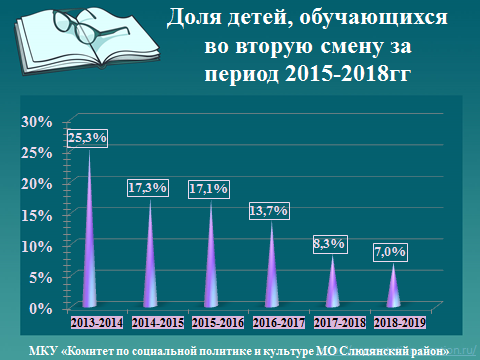 В 2018 году на пятидневке  работали 10  школ района, что составит 63% всех образовательных организаций и 100% обучающихся начальных классов всех школ Слюдянского района (МБОУ СОШ №4,49,50; МБОУ ООШ №9, МБОУ НШДС №13,14,16, 17,58; НОУ №52)В мае – июне 2018 года 252 выпускника Слюдянского района сдавали ЕГЭ. Успешно сдали ЕГЭ  и получили аттестат 251 выпускник. 20 выпускников получили медали «За особые успехи в учении», в том числе 8 региональных медалей.Из 469 девятиклассников  успешно сдали основной государственный экзамен 459 человек, не справились с экзаменами 10 человек; не допущены — 7 человек. Аттестация проводилась по четырем предметам: двум обязательным предметам - русский язык и математика и двум по выбору обучающихся.Ежегодно, в рамках плана работы Комитета, организована работа территориальной психолого – медико – педагогической комиссии. В 2018 году прошли обследование 105 детей в возрасте от 3-х лет, что на 36 больше, чем в 2017 году. В отношении 16 детей были даны рекомендации по условиям организации сдачи государственной итоговой аттестации, для остальных – даны рекомендации по программам обучения. Работа с обучающимися, с  особыми образовательными потребностямиВ 2017 – 2018 учебном году   разработан и утвержден план  мероприятий  («дорожная карта»)  по сопровождению детей  с ограниченными возможностями здоровья, детей - инвалидов и их семей  в образовательных учреждениях МО Слюдянский район на 2018-2020 гг. План мероприятий направлен на обеспечение условий по повышению значений показателей доступности услуг для детей  с ограниченными возможностями здоровья, детей - инвалидов и их семей.Проведено  инструктирование  для  100% педагогов района,  работающих с детьми-инвалидами и детьми с ОВЗ по вопросам, связанными с обеспечением доступности для детей-инвалидов и детей с ОВЗ объектов и услуг с учетом имеющихся у них стойких расстройств функций организма и ограничений жизнедеятельности. Организован учет детей с ограниченными возможностями здоровья и детей-инвалидов. В районе, согласно имеющимся статистическим данным на 01.09.2018 г.,  297  детей с ограниченными возможностями здоровья школьного возраста  и 162 ребенка-инвалида от 0 до 18 лет.                                  В МБОУ ООШ №1 г. Слюдянка и  МБОУ СОШ №7 р.п. Култук,  создано 19 классов-комплектов для детей с легкой и умеренной умственной отсталостью, в которых  в 2017 – 2018 учебном году обучалось 187 детей (в том числе и дети-инвалиды).В вышеуказанных образовательных организациях имеется библиотечный фонд, который обеспечивает специальными учебниками и техническими средствами обучения детей-инвалидов и детей с ОВЗ. На домашнем обучении  в 2017 – 2018 учебном году находилось  16 детей. Из них: начальное общее образование – 7 чел; общее образование – 8 чел; среднее общее образование – 1 чел. В проекте  «Развитие дистанционного образования  для детей-инвалидов» обучаются 11 детей – инвалидов  из образовательных учреждений № 2,4,7,12.                                                   В  соответствии с распоряжением министерства образования  Иркутской области  №325 -мр  в  Комитет по социальной политике и культуре за отчетный период поступило  204 выписки из  индивидуальной программы реабилитации и абилитации  детей инвалидов. За  отчетный период в Службу  исполнения и мониторинга перечня мероприятий по ИПРА Государственного автономного учреждения  Иркутской области  направлено 130  отчетов об исполнении психолого – педагогических мероприятий.С 2017 года  на базе  муниципальных бюджетных учреждений образования: МБОУ № 4 «Сказка» р.п. Култук»,  МБДОУ  № 8 «Солнышко»  г. Слюдянка», МБДОУ № 3 «Теремок»  г. Байкальска  начали  функционировать Консультативные пункты  для  детей  с ограниченными возможностями здоровья, детей - инвалидов, детей, не охваченных образовательной услугой дошкольного образования и их родителей (законных представителей). В 2018   году  за услугами  в Консультативные пункты обратились 53 семьи.В 2011 году стартовала федеральная государственная программа «Доступная среда».  В 2018 году  на текущий ремонт доступности для маломобильных групп населения  из областного бюджета  выделена   субсидия на реализацию мероприятий перечня проектов  народных инициатив. Средства направлены на установку пандусов в МБОУ СОШ № 2  на общую сумму 242.261 руб .60коп;  в МБОУ СОШ № 4 на общую сумму 226.813 рублей;  в МБОУ СОШ № 49 на общую сумму 280.730 рублей. Проблемы Обеспечение законодательно закрепленных прав на получение качественного образования обучающихся с ОВЗ и детей-инвалидов, а также обучающихся, испытывающих трудности в освоении основных общеобразовательных программ, в своем развитии и социальной адаптации, требует предоставления гарантированной психолого-педагогической и социальной помощи.  Введение ФГОС дошкольного, начального, основного и среднего общего образования, ФГОС НОО ОВЗ, ФГОС ОО меняет содержание и методологические основания образования  и предполагает включение  узких специалистов: педагогов – психологов, специальных психологов, учителей - дефектологов, учителей - логопедов как одних  из важных участников образовательного процесса.       На 1 октября 2018 года   в социально – психологическую – службу в систему образования МО Слюдянский район входят 45 узких специалистов.  Ситуация  в районе остается острой  т.к.  наличие 45 узких специалистов  на 297 обучающихся с ОВЗ не позволяет создавать  условия для эффективной коррекционной работы  и  в полной мере реализовывать  Федеральный государственный образовательный стандарт начального общего образования обучающихся с ограниченными возможностями здоровья и обучающихся с УО (ИН). В МО Слюдянский район действует временно созываемая территориальная психолого – медико – педагогическая комиссия.                 На основании Приказа Минобрнауки России от 20.09.2013 N1082 «Об утверждении Положения о психолого-медико-педагогической комиссии» количество комиссий определяется из расчета 1 комиссия на 10 тысяч детей, проживающих на соответствующей территории. По данным  Иркутскстат численность детей от 0 до 18 лет в МО Слюдянский район составляет 10328человек. В соответствии с  Приказом  Минобрнауки России от 20.09.2013 N 1082 на территории района существует  необходимость в создании постоянно действующей психолого – медико – педагогической комиссии. Оптимизация сети  учреждений образованияС целью  повышения  эффективности   предоставления  образовательных услуг  населению Слюдянского района, исполнения Указа Президента РФ от  7 мая 2012 года № 599 «О мерах  по реализации государственной политики в области образования  и науки»,  в 2018 году был введен в эксплуатацию «Детский сад общеразвивающего вида № 8 «Солнышко» г.Слюдянка», проектной мощностью 105 мест. Данное событие, несомненно, оказало благоприятное воздействие  на  решение  вопроса по  исполнению Указа Президента РФ от  7 мая 2012 года № 599 « О мерах  по реализации государственной политики в области образования  и науки» в части  обеспечения  100%  доступности дошкольного образования для детей в возрасте от трёх до семи лет.В образовательных учреждениях организованно обеспечение бесплатным питанием обучающихся из многодетных и малообеспеченных семей. Охват льготным питанием в 2018 году – 1202 обучающихся, что составляет 23,9 % от общего числа обучающихся. Стоимость питания, в среднем, по району составляет от 35 до 45 рублей завтрак и от 50 до 70 рублей обед. Охват питанием обучающихся образовательных учреждений муниципального образования Слюдянский район за последние 5 лет вырос с 69% в 2013 году до 99 % в 2018 году.Пищеблоки образовательных учреждений оснащены необходимым технологическим, холодильным и моечным оборудованием, которое содержится в рабочем порядке. Кухонная и столовая посуда имеется в достаточном количестве.В рамках реализации плана деятельности Муниципального общественного совета «Ассоциация активных родителей» систематических осуществляются проверки  организации бесплатного питания в общеобразовательных учреждениях. В течение 2018-2019 учебного года осуществлено восемь проверок  в МБОУ СОШ № 2,10,11,12,49,50, НШДС № 13, НШ № 52. Нарушений не выявлено. В рационе используются разнообразные продукты, порции полностью съедаются обучающимися, стоимость питания соответствует установленному нормативу.Создание условий для реализации одаренных детейПродолжает развиваться олимпиадное движение. В феврале 2018 года завершился региональный этап Всероссийской олимпиады школьников 2017 – 2018 учебного года. По результатам регионального этапа Всероссийской олимпиады школьников 3 обучающихся стали победителями и призерами.Муниципальный этап Всероссийской олимпиады школьников стартовал с 12 ноября 2018 года среди 7-11 классов образовательных учреждений МО Слюдянский район.По результатам олимпиад 72 обучающихся стали победителями (в 2017 году – 56) и 103 обучающихся призёрами. Победителями по 3 предметам - 1 человек, по 2 предметам – 4 человека. Победители муниципального тура, прошедшие по рейтингу на региональный этап Всероссийской олимпиады школьников - 42 человека. 4 обучающихся участники регионального этапа по 2 предметам.Создание условий для выявления, поддержки и развития одаренных и высокомотивированных  детей является приоритетным направлением муниципальной системы образования.В рамках  сетевого      взаимодействия          муниципальных общеобразовательных организаций и  учреждений дополнительного образования успешно  реализуются творческие проекты, педагоги и обучающиеся принимают активное участие в деятельности педагогических лабораторий «Творчество без границ», выставках, конкурсах и  мастер-классов различной направленности.Традиционно в 2018 году прошла краеведческая конференция «Земли моей лицо живое!», которая в этом году отметила свой 20-тилетний юбилей. На конференцию было представлено 60 проектных и исследовательских краеведческих работ. Раскрытию интеллектуальных и творческих способностей талантливых и одаренных детей способствовали   следующие мероприятия:-  «Ученические чтения» для учащихся 4-х классов,-  Конкурс «Ученик года -  2018», - «Умники и умницы»,  -  Фестиваль « Минута Славы»,- Фестиваль инженерного творчества «ФИНТ – 2018».   В данных мероприятиях приняли участие 350 обучающихся общеобразовательных учреждений. В 2018 году премией мэра за высокие показатели участия во Всероссийских  конкурсах и предметных олимпиадах школьников  отмечено 10  обучающихся. Среди них призеры и победители регионального этапа Всероссийской олимпиады школьников, призеры IV Национального Чемпионата «Профессионалы будущего». В качестве стимула для поощрения талантливых детей в районе на протяжении последних 7 лет ежегодно присуждается премия Мэра района «За особые успехи в учёбе», которую получили  уже 70 одарённых ребят.Формирование единого информационного образовательного пространстваС целью активизации творческой деятельности учащихся, создания необходимых условий для поддержки одаренных детей, формирования единого образовательного пространства Слюдянского района в 2018 году территориальным ресурсным центром была проведена работа по следующим  направлениям: организация мероприятий и конкурсов  для обучающихся и образовательных организаций, направленных на повышение знаний и умений в сфере информационных технологий;реализация образовательных программ с применением электронного обучения;аналитическая деятельность;изучение, адаптация и распространение нового педагогического опыта в сфере информационных технологий;работа с учащимися в сфере информационно-коммуникационных технологий;научно-методическая работа: участие в конференциях, форумах, публикация статей;создание условий для получения дополнительного образования, повышения квалификации и переподготовки педагогических кадров, с использованием методов и средств, основанных на компьютерных, телекоммуникационных и дистанционных технологиях;организация работы по подготовке к проведению ГИА (Курсовая подготовка и  тестирование на базе ТРЦ);реализация федеральных, областных, муниципальных программ в сфере информатизации образования.С 2009-2010 учебного года по текущий отчетный год МО Слюдянский район активно участвует в реализации федерального проекта «Развитие дистанционного образования детей-инвалидов», который позволяет обеспечить каждому ребёнку  свободный и открытый доступ к образованию на протяжении всей его жизни, с учетом его интересов, способностей и потребностей. В настоящее время в Слюдянском районе работают 7 сетевых педагогов (шк. №№ 1, 10, 11, 58). В общей сложности наши учителя обучают около 60 детей со всей Иркутской области. На данный момент в проекте участвуют 11 учеников из Слюдянского района (из шк.№ 2, 4, 7, 11, 12).  В 2018 году все образовательные учреждения МО Слюдянский район продолжали вести работу с электронными журналами и дневниками, а также с АИС «Зачисление в ОО».В соответствии с требованиями действующего законодательства  во всех учреждениях образования района созданы и постоянно обновляются официальные сайты образовательных организаций. Транспортное обеспечение обучающихсяТранспортное обеспечение обучающихся  между поселениями включает в себя организацию  их бесплатной   перевозки до образовательной организации и обратно.Подвоз обучающихся к месту обучения осуществляется из 13 населенных пунктов МО Слюдянский район школьными автобусами в количестве 11 единиц, в том числе 8 автобусов марки ПАЗ и 3 автобуса марки ГАЗ. Существует потребность в дополнительных единицах автотранспорта для перевозки детей в количестве 4 школьных автобуса по 20 мест марки ПАЗ 32270, 3 школьных автобусов по 10 посадочных мест марки ГАЗ. Всего услугами подвоза школьников к месту обучения охвачено 393 учащихся, что составляет 100 % охват всех нуждающихся в подвозе. Для этих целей разработано и утверждено в установленном порядке 15 школьных маршрутов перевозки детей.Также  заключены договоры на перевозку детей из населенных пунктов - п. Новоснежная, малых населенных пунктов от п.Утулик до г. Слюдянка. Перевозка  школьников к месту обучения осуществляется в соответствии с Правилами организованной перевозки группы детей автобусами, утверждёнными постановлением Правительства Российской Федерации от 17 декабря 2013 года, № 1177. Подвоз детей осуществляется школьными автобусами 2011-2018 годов. выпуска, соответствующими по назначению и конструктивным  техническим требованиям по перевозке детей. Для обеспечения безопасности школьных перевозок и ежедневного подвоза обучающихся к месту обучения и обратно, в соответствии с Постановлением Правительства Иркутской области от 13.05.2016г. №271-пп на условиях софинансирования из областного бюджета местным бюджетам, в 2018 году   приобретен школьный автобус марки ПАЗ 32270. Все автобусы оснащены аппаратурой спутниковой навигации  ГЛОНАСС и тахографами.Для  организации  безопасных, экономически эффективных  перевозок  подвоза школьников к месту  обучения и обратно, необходимо завершить процедуру лицензирования перевозок, создать специальную организацию,  находящуюся на бюджетном финансировании, либо финансируемую  из  бюджета Иркутской области  на основании муниципального контракта (договора). В муниципальной системе дополнительного образования, представленной шестью учреждениями, занято 2475 несовершеннолетних:  - 2 детско-юношеские спортивные школы (г. Слюдянка и г. Байкальск) – 652 чел.;- 2  дома детского творчества (г. Слюдянка и г. Байкальск) – 1153 чел.;- 2  детских школы искусств  (г. Слюдянка и г. Байкальск) – 670 чел.Рисунок:  Занятые в ДЮСШ, чел.Рисунок: Занятые в ДДТ, чел.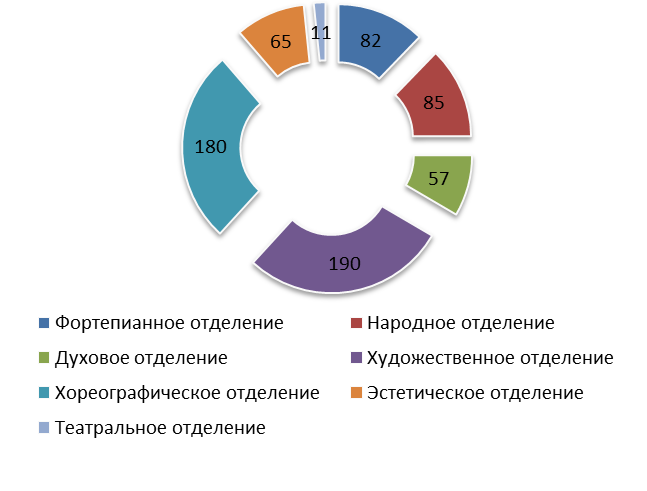 Рисунок: Занятые в ДШИ, чел.В 119 творческих объединений дополнительного образования (кружков, секций)  в общеобразовательных организациях  занимаются 2677 обучающихся.Наряду с учреждениями дополнительного образования 1133 школьника  успешно реализуют свои способности в  учреждениях  культуры, спорта и досуга: межпоселенческая районная библиотека, шахматный клуб «Юбилейный», ГДК Юбилейный, МДК Перевал, ДК Железнодорожник, КДЦ Радуга, сельские дома культуры; негосударственных учреждениях  спорта и досуга (СК «Байкал», ГЛК «Гора Соболинная).В сентябре 2018 года проведены устный опрос и анкетирование 567 обучающихся и их родителей в целях выявления их потребностей и заинтересованности в дополнительном образовании.  Анализ анкетирования показал, что обучающиеся и их родители, в целом, удовлетворены образовательными услугами учреждений дополнительного образования. Учитывая интересы несовершеннолетних и запросы их родителей  в 2018 году на базе ДДТ г. Слюдянки и ДДТ г. Байкальска созданы творческие объединения - Клубы по робототехнике.Активизирована работа по организации занятости обучающихся, состоящих на различных видах учета, в организациях дополнительного образования. В 2018 году из 63 обучающихся, состоящих на различных видах профилактического учета, были заняты во внеурочное время в учреждениях образования, культуры, спорта и досуга в муниципальном образовании Слюдянский район-  57 чел., что составило 90,5 %.Все услуги дополнительного образования в МО Слюдянский район  для детей и подростков предоставляются бесплатно. Таким образом,  в Слюдянском районе созданы  необходимые условия для полноценного и всестороннего развития  детей и подростков. При необходимости есть возможность выбрать занятие на любой вкус и любого направления, творческого или спортивного, и провести доукомплектацию уже действующих групп, секций и направлений. В настоящее время ведется работа по развитию таких направлений, как техническое, естественно – научное, туристско – краеведческое.Участие школьников в районных мероприятиях  патриотической, экологической, гражданской  и  другой  направленностиТрадиционно в 2018г. проведены  районные мероприятия:-  конкурс «Ученик года»,  победителем которого затем представлял МО Слюдянский район на областном этапе; - конкурс юных инспекторов дорожного движения  «Безопасное колесо» -  команда МБОУ СОШ № 4, победившая на муниципальном этапе, была направлена на областной этап, где заняла 8 место;- районная конференция «Чтения Наума Грамотника», победители которой приняли участие в областной научно-практической конференции «Кирилло-Мефодиевские чтения»,- мероприятия в рамках месячников оборонно-массовой работы – смотр-конкурс «Статен в строю – годен в бою», военно-патриотическая игра «Зарница», военно-полевые сборы с десятиклассниками.Впервые на территории нашего района в г.Байкальске, был проведен X Областной слет дружин юных пожарных, в котором участвовала сборная команда школ №№ 2 и 11 , заняв достойное 5 место. В рамках объявленного Года экологии были проведены традиционная акция «365 минут ради Байкала», муниципальный конкурс «Твой след на земле».Продолжает свою работу Районный школьный парламент, председателем которого в 2018 году стала ученица МБОУ СОШ №11Бобкова Лидия, а участниками -  20 обучающихся школ района, их силами были подготовлены и  проведены 5 социальных акций, таких как «Байкальская лента», «Письмо  учителю», «Добрые сердца», «Кинопоказ», «Поздравь солдата-земляка», организован и проведен фотоконкурс «Сэлфи», фестиваль талантливых школьников «Минута славы», посвященный в 2018г единению культур. Успешно развивается общероссийская общественно-государственная детско-юношеская организация «Российское движение школьников», учащиеся базовой площадки движения школы № 4 г.Слюдянки и школ района №№ 1,2,7,10,11,12,49 и 50 активно участвуют в мероприятиях, как района, так и далеко за его пределами.По всем направлениям отработал муниципальный общественный совет «Ассоциация активных родителей», привлекая родительскую общественность к решению проблем функционирования и развития муниципальной системы образования путем содействия развития и распространения семейных традиций и позитивного семейного и общественного воспитания.Организация  безопасного отдыха и оздоровления детей, повышение качества услуг, предоставляемых детскими оздоровительными учреждениями, является приоритетным направлением деятельности Комитета и администрации Слюдянского района.В июне 2018 года на базе образовательных учреждений функционировало 18 лагерей дневного пребывания с общим охватом 1000 детей.В летний период дети и подростки были задействованы  в детском волонтерском движении,  экологических отрядах, школьном лесничестве,  Летней школе по предметной направленности. Досуговой деятельностью в рамках реализации малозатратных форм (экспедиции, тренировочные сборы, кружки, клубы и др. оздоровительные мероприятия) охвачено 1833 ребенка, трудовой деятельностью - 548 подростков. 167 подростков в возрасте с 14 до 18 лет в июне были временно трудоустроены, совместно с ЦЗН их труд был оплачен. Для этих целей из местного бюджета выделено 450 000 руб. Муниципальный загородный ДОЛ «Солнечный» и его филиал «Юный горняк» в с. Тибельти своевременно, качественно и в полоном объеме были  подготовлены к летнему оздоровительному сезону, приобретено оборудование для пищеблока, спортивно-игровое оборудование, мягкий инвентарь, мебель для спальных комнат и столовой, бытовая техника. В течение трех сезонов в них оздоровлено - 1178 человек, в том числе 418 детей из Слюдянского района.В летний период на территории района действовало пять  загородных стационарных лагерей, находящихся на балансе других ведомств: «Жемчужина Сибири», «Соболёк», «Чайка», «Ангасолка», в  них отдохнуло - 1165 человек, в том числе 601 ребенок из Слюдянского района. В стационарных лагерях оздоровился  281 ребенок Слюдянского района, находящийся в трудной жизненной ситуации, в том числе:Всего летом 2018 года разными формами оздоровления было охвачено 4400 детей, что составило  76, 9% от общего числа детского населения Слюдянского района, по сравнению с аналогичным периодом прошлого года данный показатель выше на 1,6 %.Реализация мероприятий Программы позволила закрепить положительную динамику  развития системы отдыха и оздоровления детей и повысить качество предоставляемых услуг в сфере оздоровления и отдыха детей.  Одной из приоритетных задач образовательных организаций и органов управления образования является создание условий для повышения качества образования и уровня безопасности участников образовательного процесса.По состоянию на 01 июня 2018 года общий фонд библиотек общеобразовательных учреждений составляет  206 162  экземпляров, из них учебники - 102 917 экземпляров, в том числе приобретенные в 2018 году- 11 689 экземпляров. При реализации образовательных программ начального общего образования в общеобразовательных школах  используются семь  учебно-методических комплексов.  В 2017-2018 учебном году обучающиеся  были полностью обеспечены учебниками. Начиная с  2014 года,  расходы на приобретение учебников составляли более половины средств субвенции на учебные расходы, что позволило в 2016 году достичь 100% обеспеченности учебниками, сохранив данный показатель и в последующих 2017, 2018 годах.В соответствии с требованиями Трудового кодекса Российской Федерации и Федерального закона от 28.12.2013г. № 426-ФЗ. «О специальной оценке условий труда» в период с 2014 по 2018 год муниципальными бюджетными учреждениями образования Слюдянского района обеспечено проведение специальной оценки условий труда на 926 рабочих местах 1317 работников. В допустимых условиях труда (2 класса) работают 1016 человек, в том числе 899 женщин на 756 рабочих местах. Во вредных условиях труда, при которых на работника воздействуют вредные или опасные производственные факторы подкласса 3.1 работают 306 работников муниципальных бюджетных учреждений образования, в том числе 293 женщины на  164 рабочих местах. Для 163 рабочих мест, в отношении которых вредные факторы не выявлены, 36 образовательных учреждений муниципального образования Слюдянский район составили декларации соответствия, и предоставили в соответствующем виде и порядке в Государственную инспекцию труда в Иркутской области. По результатам проведения специальной оценки условий труда работникам установлены гарантии и компенсации, установленные Трудовым кодексом Российской Федерации.КАДРОВЫЙ ПОТЕНЦИА КАДРОВЫЙ ПОТЕНЦИАЛ СИСТЕМЫ ОБРАЗС 1 сентября 2011 года все образовательные учреждения были переведены на НСОТ. Анализ внедрения новых систем оплаты труда свидетельствует о необходимости дальнейшего совершенствования системы оплаты труда с целью:- сокращения разрыва между средним уровнем оплаты труда работников учреждений и средним уровнем заработной платы по Иркутской области;- устранения необоснованной дифференциации в уровне оплаты труда руководителей и работников учреждений;- совершенствования системы критериев и показателей эффективности деятельности учреждений и работников, установления указанных критериев и показателей в учреждениях;- оплаты стимулирующих выплат, устанавливаемых с учетом показателей эффективности деятельности учреждений и работников;- определения оптимального соотношения гарантированной части заработной платы и стимулирующих надбавок.В целях исполнения Указов Президента Российской Федерации от 7 мая 2012 года        № 597 "О мероприятиях по реализации государственной социальной политики", от 1 июня 2012 года № 761 "О Национальной стратегии действий в интересах детей на 2012 - 2017 годы" средняя заработная плата педагогических работников ДОУ составляет 30 182,0 рублей (рост за год 14,7%); средняя заработная плата педагогических работников общеобразовательных учреждений составляет 34 712,0 рублей (рост за год 8,8%); средняя заработная плата педагогических работников учреждений дополнительного образования составляет 34 387,0 рублей (рост за год 12,7%).В муниципальных учреждениях образования насчитывается 1769 штатных единиц работников, которые замещает 1414 человек. Педагогических работников 579, из них:321 педагог общего образования, 162 педагогов дошкольного образования, 96 педагогов дополнительного образования. Квалификационная составляющая кадрового потенциала определяется уровнем образования и квалификацией преподавательского состава. Условием успешной социализации воспитанников и обучающихся образовательных организаций является постоянный профессиональный рост педагогов, который создает базу для поисков и экспериментов. Стимулом профессионального роста учителей и педагогов, повышение качества их работы является аттестация – периодическое подтверждение квалификации и  профессиональной компетентности. В 2018 году прослеживается положительная динамика роста аттестуемых педагогических работников на высшую квалификационную категорию. В 2018 году прошли аттестацию 61 педагог Слюдянского района (на 12% больше с аналогичным периодом прошлого года). Из них: на высшую квалификационную категорию – 26 чел. (на 20% больше с аналогичным периодом прошлого года), на первую – 35 чел. Подтвердили ранее имеющуюся категорию 39 педагогов.Повышение профессиональной компетенции педагогических работников   неразрывно связано с непрерывным повышением их квалификации. Всего прошли курсовую подготовку в 2018 году 445 педагогов (76,9%) и 12 руководителей образовательных организаций.Общий охват повышением квалификации педагогических и руководящих работников в этом году составил 71,7%. Наилучшие показатели повышения квалификации у педагогов общеобразовательных школ (94,1%). Это связано, в первую очередь, с реализацией Федерального Государственного Образовательного Стандарта общего образования и ФГОС ОВЗ НОО. Хорошие показатели повышения квалификации показывают  педагоги дополнительного образования (84,4%).147 педагогов без отрыва от основной профессиональной деятельности  повысили свою квалификацию по дополнительным образовательным программам в рамках курсов, организованных информационно-методическим центром  на территории Слюдянского района и за его пределами.В муниципальной системе образования сохраняется тенденция успешного развития инновационной деятельности. 11 муниципальных образовательных организаций  (34%)  являются инновационными площадками федерального и регионального уровней. Указом президента РФ  от 29 мая 2017 № 240 2018 - 2027 годы объявлены Десятилетием детства в России. Именно в рамках реализации данного государственного проекта проведены основные мероприятия второго муниципального образовательного Форума-2018, который вошел в историю как самое  масштабное мероприятие  педагогического сообщества  муниципального образования Слюдянский район. В  28 разноплановых образовательных событиях приняли участие  1380 человек, из них около 400 педагогических работников. Активно используя актуальные учебно-методические ресурсы,  в рамках  Форума 163 педагога повысили   уровень профессиональной компетентности. В мероприятиях были задействованы все участники образовательных отношений. В конкурсном движении, открытых занятиях, уроках, деловых играх  приняли активное участие  155 родителей,  638 учащихся и детей дошкольного возраста.Педагоги, ориентированные на профессиональный рост, используют возможность продемонстрировать свои достижения в педагогической деятельности, предъявить результаты своей работы с учениками, родителями, педагогическим сообществом, участвуя в профессиональных конкурсах.  В конкурсном движение на муниципальном уровне приняло участие 78 учителей и воспитателей, на региональном уровне – 35 человек. Среди них: Хочеева Ольга Владимировна, воспитатель НШДС № 13- победитель муниципального конкурса «Воспитатель года-2018», Гончарова Тамара Ивановна, Гончаров Павел Сергеевич, учителя биологии и химии МБОУ «СОШ № 7»,  призеры регионального конкурса «Лучшая методическая разработка»; Шевелева Ирина Александровна, педагог ДО ДДТ г. Байкальска, призер регионального конкурса «Сердце отдаю детям».Приоритетные направления деятельности и развития системы образования на 2019 годСистема образования Слюдянского района развивается в соответствии с основными направлениями государственной политики в  сфере образования и муниципальной программой «Развитие образования в муниципальном образовании Слюдянский район на 2014-2019 годы».Исходя из анализа, приоритетными направлениями деятельности и развития системы образования на 2019 й год являются:1.Обеспечение 100% доступности образования в дошкольных образовательных организациях детей в возрасте старше 3-х лет. Увеличение доли обучающихся в школах с односменным режимом, путём снижения количества обучающихся во вторую смену к 2018 году до 8,5%.2. Повышение качества образования через организацию в общеобразовательных учреждениях индивидуальной и групповой форм работы с  обучающимися, имеющими затруднения по изучению учебных предметов основной образовательной программы.3.  Определение приоритетных направленностей в системе дополнительного образования: инженерно – техническое, туристско - краеведческое, естественно-научное. Увеличение количества детей, занятых в учреждениях дополнительного образования, культуры, спорта и досуга.4.    Реализация мер и мероприятий по развитию кадрового потенциала системы образования.5. Создание эффективных финансово-экономических механизмов, обеспечивающих деятельность образовательных учреждений.6. Совершенствование работы с детьми, имеющими особые образовательные потребности. Создание условий для инклюзивного образования и введение ФГОС ОВЗ НОО.В детских школах искусств района количество обучающихся составляет 672 человека. В 2018 году 468 учащихся ДШИ района (140 учащихся-областные, 260 учащихся-всероссийские, 68 учащихся-международные)  приняли участие в 12 областных, 15 Всероссийских, 6 Международных конкурсах, фестивалях и олимпиадах.Лауреатами этих конкурсов стали 254 учащихся, дипломантами - 214 учащихся.Коллективы детских школ искусств, имеющие звание «Народный»: хореографический ансамбль «Глубинка» ДШИ г. Слюдянки, хореографический ансамбль «Плясица» и ансамбль русской песни «Звонница» ДШИ г. Байкальска являются неоднократными Победителями различных конкурсов и фестивалей различных уровней. Гордость ДШИ г. Слюдянки оркестр преподавателей «Байкальский серпантин» также является неоднократным Лауреатом региональных и областных мероприятий. В 2018 году Домами культуры района проведено 3268 мероприятий (что на 103% больше чем в 2017 году) для различных слоев населения, в которых  приняли участие 232437 человек. В районе действуют 124 культурно-досуговых формирования, из них 78 формирований самодеятельного народного творчества.В 2018 году проведены большие, «знаковые» мероприятия как: региональный фестиваль «Волна Байкала», всероссийский фестиваль детского творчества «Москва-Байкальск-транзит 2018», «Клубничный фестиваль», фестиваль творчества ветеранских объединений и организаций и творчества пожилых людей «Не стареют душой ветераны», конкурс-фестиваль детского творчества для дошкольников «Апрельская капель», проект «Калейдоскоп Приангарья», «День рождения Байкальского Деда Мороза», «Глобальный ёхор», акция флеш-моб, направленная на знакомство широкой публики с национальной бурятской культурой.Почетное звание «Народный» имеют  11 коллективов. В 2018 году подтвердили звание «Народный»:- оркестр русских народных инструментов «Байкальский серпантин» - руководитель Сергей Шелихов- хор «Байкальские зори» - руководитель Геннадий Шульгин Культурно - досуговыми учреждениями проведены: 39 районных,  6 Региональных, 3 Всероссийских конкурсов и фестивалей.Коллективы и отдельные исполнители Культурно-досуговых учреждений принимали участие в Областных, Всероссийских мероприятиях. Стали обладателями Гран-при различных конкурсов и фестивалей следующие коллективы: -Трио «Трибют» Дома культуры «Перевал» Слюдянского муниципального района и детская вокальная студия;-театр-студия «Люди» Дома культуры «Юбилейный» г. Байкальска.- хореографический ансамбль «Глубинка» -хореографический ансамбль «Плясица»-ансамбль народной песни «Звонница»В библиотеках района вся просветительская деятельность строится по целевым, просветительским и творческим программам. 	 Библиотекари района участвовали в инновационных мероприятиях областного и Всероссийского уровней.В связи с сокращением ставки библиотекаря по обслуживанию читателей в Библиотеке г. Байкальска уменьшилось число пользователей библиотек по сравнению с 2017 годом на 266 человек (2017год – 18899 человек, 2018 год – 18633 человек).Число посещений библиотек составляет 158084 человек.Согласно статистическим данным, общее количество молодежи от 14 до 30 лет, проживающей на территории муниципального образования  составляет 7215 человек.Средства, предусмотренные на реализацию мероприятий молодежной политики в 2018 году составили 466 000 рублей. В связи с увеличением проведенных мероприятий увеличена сумма финансирования по программе на 2018 год. Было дополнительно выделено 161 000 рублей, на которые была приобретена форма для юнармейцев, три макета автомата Калашникова, заказаны футболки и бейсболки с символикой Слюдянского района для участия представителей района в различных мероприятиях. Кроме того, в 2018 году муниципальная программа «Молодежная политика в Слюдянском районе» победила в областном конкурсе муниципальных программ, тем самым район получил из областного бюджета субсидию в размере 250 000 руб. Данные средства могли быть направлены только на приобретение призов и подарков участникам мероприятий и соревнований, проводимых в рамках данной программы, в связи с чем,  большая часть суммы использована на приобретение призов участникам туристических слетов как среди обучающихся, так и среди производственных и педагогических коллективов Слюдянского района. В течение 2018 года в рамках муниципальной программы «Молодежная политика в муниципальном образовании Слюдянский район» проведено 615 мероприятий, в которых приняло участие 3342 человека. Основные мероприятия, проведенные  в 2018 году: районный конкурс «Статен, строен, уважения достоин!», конкурс «Молодежь Слюдянского района в лицах», участие команды работающей молодежи в спортивных молодёжных областных играх «Зимний экстрим» и «Покорители стихий», празднование Всемирного дня волонтера, проведение на территории района областного семинара «Матери против наркотиков» и тренинга «Кричи громче», районный конкурс «Талантливая молодежь», участие молодежи в выездной акции «Молодежь Прибайкалья», проведение районного и участие в областном конкурсе чтецов «Кубок Иркутска», акция «Георгиевская ленточка», всероссийская патриотическая акция «Снежный десант».Реализация муниципальной программы «Молодежная политика муниципального образования Слюдянский район», утвержденной постановлением администрации муниципального района, позволила достичь следующих результатов:Проведение ежегодных мероприятий, получивших огромную популярность среди молодежи: военно-спортивная игра «Зарница»; туристические слеты среди обучающихся и педагогических, производственных коллективов «Байкальский Ориентир»; День защиты детей; День семьи, любви и верности и т.д. Увеличение банка данных талантливой молодежи Активно работает общественная организация волонтеров «Импульс» (количество зарегистрированных волонтеров в 2018 году составило более 510 человек) и районный школьный парламент.Успешная реализация проектов и мероприятий, направленных на выявление, поддержку и продвижение талантливой молодежи способствовала признанию молодежи муниципального района на региональных конкурсах, соревнованиях. Ежегодно молодежь муниципального района принимает активное участие в Международном молодежном лагере «Байкал». Профилактика злоупотребления наркотическими средствами и психотропными веществамиНа сегодняшний день ситуация в Слюдянском районе оценивается как «напряженная», главная задача – побороть этот рубеж. Основная цель всех ведомств – это активная профилактика.В отчетном периоде проведено 4 заседания антинаркотической комиссии, рассмотрено 22 вопроса, было принято и исполнено 48 решений.Проведен и будет традиционным антинаркотический квест среди учащихся в общеобразовательных учреждениях, с обязательным привлечением к участию подростков, состоящих на различных видах профилактического учета. В 2018 году данный квест был проведен в рамках межрегионального форума «Байкальский волонтер».Проведено более 1055 мероприятий, направленных на профилактику наркомании (антинаркотические акции, лекции, беседы, семинары, конференции, досуговые мероприятия, мероприятия, направленные на выявление потребителей наркотических средств и др.).Осуществлено 33 информационно-пропагандистских мероприятий антинаркотической направленности, в т.ч. размещено в местных СМИ около 85 информаций, оборудовано 3 места наружной рекламы антинаркотической направленности, количество обращений граждан по проблемам наркомании - 0.Из бюджета муниципального образования Слюдянский район профинансировано антинаркотических мероприятий на общую сумму 96 000 рублей. Реализация указанных мероприятий позволила:Обеспечить комплексный подход и межведомственное взаимодействие в решении проблемы. Повысить профессионализм специалистов региональной системы по профилактике наркомании.Обеспечить работу в электронной системе мониторинга наркоситуации. Электронная система мониторинга размещена на Интернет-ресурсе www.narkostop.irkutsk.ru. Профилактический паспорт, с одной стороны, позволяет провести срез ситуации на территории, выявить скрытые процессы или намечающиеся тенденции, изучить состояние и динамику наркоситуации, ее отдельные составляющие, (например, наркорынок, заболеваемость, в том числе по районам, преступность, связанную с незаконным оборотом наркотиков) а с другой – обозначить конкретные проблемы территории.  В целом, мониторинг наркоситуации позволяет выстроить единую политику взаимодействия  муниципального и регионального уровней. Сформирована позиция гражданского общества по отношению к проблеме наркомании через реализацию информационно-пропагандистской кампании в СМИ. Обеспечен массовый охват различных целевых групп профилактическими мероприятиями.Благодаря деятельности региональных специалистов в муниципальном районе во взаимодействии с другими субъектами профилактики широкое распространение получили технологии первичной профилактики. Это традиционные культурно-массовые мероприятия, развитие массового молодежного спорта, а также специальные игры и тренинги, лекции, интерактивные мероприятия, направленные на развитие личностного потенциала подростков, коммуникативных навыков, навыков самоменеджмента, целеполагания, планирования собственного будущего.  Сохраняются и такие формы профилактических мероприятий, как открытые уроки с участием специалистов - наркологов, психологов. Развитие добровольческого движения – одно из приоритетных направлений работы в муниципальном районе. Включение обучающихся в волонтерскую деятельность способствует, с одной стороны, развитию у обучающихся социальной активности, с другой, референтность мнения сверстников и значимость общения в молодежной среде, усиливает эффективность работы по профилактике негативных явлений. Уже стало традиционным мероприятие, проводимое организацией волонтеров Слюдянского района «Импульс» совместно с отделом культуры, спорта и молодёжной политики Комитета по социальной политике и культуре, межрегиональный форум «Байкальский волонтер». В 2018 году основная тема форума посвящена Году добровольчества. За три дня работы слета волонтеры получили большой багаж знаний и умений для своих дальнейших действий. На форуме приняли участие волонтеры со всей Иркутской области, Республики Бурятия и других регионов России. 	В 2018 г.  согласно  календарному плану в районе проведено 82 мероприятия из запланированных 98, из которых физкультурно-массовых мероприятий 29, спортивных мероприятия 53. Для детей и подростков 28, для коллективов физической культуры 54.Численность и доля  занимающихся  физической культурой и спортом в Слюдянском районе        Проделанная работа в 2018 году по направлению физическая культура и спорт, в сравнении с 2017 годом, привела к следующим показателям:-   численность регулярно занимающихся в спортивных секциях  и группах увеличилась на 103,8%;-  доля граждан, систематически занимающихся  физической культурой и спортом в общей численности населения муниципального образования увеличилась с 18 % в 2016 году до 19.0 % в 2018 году и вплотную приблизилась к среднему показателю по Иркутской области;-  сохранилось количество спортивных сооружений в количестве 75 ед.;        - численность  обучающихся в детско-юношеских спортивных школах составила 787 человек в 2018 году.          В 2018 году активизировалась работа по участию сборных команд Слюдянского района по видам спорта в областных, межрегиональных, всероссийских и международных соревнованиях, увеличилось количество соревнований различного уровня, в которых участвовали спортсмены Слюдянского района. Всего в 2018 году приняли участие в 24 соревнованиях областного, межрегионального, Всероссийского и международного уровня. Хорошо стартовали   хоккеисты Слюдянского района в первенстве Иркутской области по хоккею с мячом, сейчас наша команда находится на лидирующих позициях по 3 й группе команд. Завоевано 2 общекомандное место в межрегиональных соревнованиях по гиревому спорту в г.Улан-Уде на призы Леонова, 11 медалей различного достоинства в индивидуальных видах.  За период реализации Программы возросло количество видов спорта, культивируемых в Слюдянском районе: если в 2017 году их насчитывалось 30, в 2018 году 31. Также команда Слюдянского района заняла 2 общекомандное место в Спартакиаде среди дворовых команд Иркутской области.За 2018 год увеличились показатели участия на областных, Всероссийских и международных соревнованиях. Результаты - более 100 призовых мест.   Из наиболее значимых спортивных мероприятий можно выделить ежегодно проводимую  массовую лыжную гонку  «Лыжня Байкала» с количеством участников до 300 человек;  первенство Иркутской области по боксу, проводимое в г.Слюдянке, с количеством участников до 120 человек, первенство федерального округа по вольной борьбе среди юниоров, с количеством участников до 200 человек, межрегиональные соревнования ледовые и горные автомобильные гонки в г.Слюдянке, всероссийские соревнования по горнолыжному спорту среди юношей и юниоров в г.Байкальске, с количеством участников более 300 человек, Фестиваль скандинавской ходьбы в г.Байкальске на «Горе Соболиной», международный марафон «Энергия Байкала» с количеством участников более 100 человек, участие команды в Спартакиаде Иркутской области среди инвалидов «И невозможное возможно …».  Все спортивно-массовые мероприятия и отдельные  соревнования опубликовываются в средствах массовой информации (газета, видеоканал,  радио). В текущем году  было опубликовано  75 заметок, очерков,  репортажей, интервью не только о соревнованиях и спортсменах, но и о ветеранах  спорта, о состоянии спортивных сооружений  и об их проблемах. Пропаганда в СМИ  и социальных сетях дает возможность  населению  района узнать, что происходит  на спортплощадках, спортзалах,  футбольных полях района и какие   соревнования  будут  проходить  в ближайшее время и это дает любителям спорта  прийти  на соревнования  и  не только  поболеть  за свои команды, но и принять участие в соревнованиях, турнирах. Набирает популярность группа СПОРТКОМ Слюдянский район в Instagram.В Всероссийском физкультурно-спортивном комплексе ГТО за 2018 г. Приняли участие 606 жителей района.Проблемы  и нерешенные  вопросы  	Сдан в эксплуатацию спортивно-оздоровительный комплекс ДЮСШ в г.Слюдянке. Для развития  спорта в районе необходимо дополнительно иметь  муниципальные спортивные  залы для  занятия   такими видами спорта, как баскетбол, волейбол, футзал,  бокс, тяжелая атлетика и т.д.  Имеющиеся спортивные залы  не обеспечивают  нормальные условия для  проведения тренировок и соревнований районного и областного уровня. Нет  возможности   проведения тренировок  по легкой атлетике,  футболу в зимнее время года. 	С 2011 года в связи с аварийной ситуацией закрыт бассейн в ДЮСШ г.Слюдянка. Остро стоит вопрос потребности плавательного бассейна в г.Слюдянке. На территории  муниципального образования Слюдянский район проживает пенсионеров 13 490  человек, что составляет 34,2 % от общего числа жителей, из них работающих пенсионеров – 2392, инвалидов – 4022, детей-инвалидов -  203, граждан старше 80 лет – 1145 человека.Численность населения с доходами ниже установленной величины прожиточного минимума в расчете на душу населения составляет около 7,1 тыс. человек или 18 %.Так же на территории проживает 516 многодетных семей, воспитывающих 1824 ребенка, 761 ребенок растет в неполных семьях, имеющих доход ниже величины прожиточного минимума, 125 семей находятся в социально опасном положении, в них воспитывается 233 ребенка.Таким образом, социальная поддержка пожилых людей, граждан с ограниченными возможностями здоровья, малоимущих семей с детьми, граждан, находящихся в трудной жизненной ситуации, и других категорий населений, нуждающихся в социальной поддержке, на сегодняшний день остается актуальной.На территории муниципального образования Слюдянский район разработана и утверждена муниципальная программа «Социальная поддержка населения муниципального образования Слюдянский район». В  соответствии с  Программой осуществляется ряд мероприятий, направленных на социальную поддержку граждан.В 2018 году администрацией муниципального образования Слюдянский район оказано адресной материальной помощи 80 семьям, находящимся в трудной жизненной ситуации, на сумму 724,6 тыс. руб. На территории МО Слюдянский район  организован проезд школьников из отдаленных районов, где нет образовательных учреждений до места учебы и обратно по маршрутам Слюдянка – Байкальск, Новоснежная – Выдрино, затрачено средств в количестве 643,5 тыс. руб.  Этой мерой социальной поддержки воспользовалось 91 школьник.В  2018 году 2 Почетных гражданина воспользовались мерой социальной поддержки в виде 50% скидки на оплату ЖКУ. В настоящее время на территории муниципального образования Слюдянский район проживает 14 Почетных граждан. Также ко Дню муниципального образования в соответствии с Положением  «О Почетном гражданине муниципального образования Слюдянский район» были произведены выплаты материальной помощи в размере 1 тыс. руб. каждому Почетному гражданину.За возмещением затрат по оплате за ЖКУ (электроэнергия) в размере 30 % скидки многодетным семьям имеющим 4 – х и более детей до 18 лет в 2018 году обратилось 9 семей на сумму 42,7 тыс. руб.По обеспечению трудовой занятости несовершеннолетних граждан в возрасте от 14 до 18 лет в 2018 году 167 подростков в июне были временно трудоустроены (ремонтные бригады 100 человек, работа на пришкольном участке 67 человек), совместно с центром занятости населения по Слюдянскому району их труд был оплачен. Для этих целей было выделено и израсходовано 448,7 тыс. рублей.В соответствии с Законом Иркутской области от 23 октября 2006 года № 63 – оз «О социальной поддержке в Иркутской области семей, имеющих детей» на территории муниципального образования Слюдянский район обеспечено бесплатное питание для учащихся, посещающих муниципальные общеобразовательные организации, а также посещающих частные общеобразовательные организации, осуществляющие образовательную деятельность по имеющим государственную аккредитацию основным общеобразовательным программам. В 2018 году 1481 ребенка питались бесплатно, на сумму 10 290,4 тыс. рублей.В соответствии с решением Думы муниципального образования Слюдянский район от 25 октября 2018 года № 68 – VI – рд «Об установлении дополнительных мер социальной поддержки семей, проживающих на территории муниципального образования Слюдянский район, в которых одновременно родилось трое и более детей» и Порядка предоставления дополнительных мер социальной поддержки семьям, проживающим на территории муниципального образования Слюдянский район, в которых одновременно родилось трое и более детей, утвержденного постановлением администрации муниципального образования Слюдянский район от 06 декабря 2018 года, было выплачено 350, 00 тыс. руб., семье, в которой одновременно родилось трое детей. В течение 2018 года были проведены следующие значимые  мероприятия:- ко Дню Победы  вручены  ценные подарки ветеранам Великой Отечественной войны, в том числе труженикам тыла, вдовам ветеранов ВОВ на общую сумму 100 тыс. руб. - ежегодный районный конкурс «Почетная семья муниципального образования Слюдянский район 2018 год». - совместно с МКУ «Комитетом по социальной политике и культуре» был проведен День пожилого человека, День матери. На основании Закона Иркутской области от 10 декабря 2007 года № 116-оз «О наделении органов местного самоуправления областными государственными полномочиями по предоставлению гражданам субсидий на оплату жилых помещений и коммунальных услуг», муниципальное образование Слюдянский район наделен государственными полномочиями по предоставлению гражданам субсидий на оплату жилых помещений и коммунальных услуг за счет средств областного бюджета.Выплата субсидий гражданам осуществляется согласно Положению о порядке перечисления (выплаты, вручения) гражданам субсидий на оплату жилого помещения и коммунальных услуг, утвержденному постановлением Правительства Иркутской области от 20 июля 2009 года № 227/6-пп.В 2018 году на предоставление субсидий на оплату жилого помещения и коммунальных услуг обратилось 5 779 семей, из них 2973 семьи получили субсидии на оплату ЖКУ на общую сумму 54 358, 7 тыс. руб. На территории муниципального образования Слюдянский район осуществляют свою уставную деятельность две социально ориентированные некоммерческие организации:- Слюдянская районная организация Иркутской области организации Общественной организации «Всероссийское общество инвалидов» (ВОИ); - Районный Совет ветеранов (пенсионеров) войны, труда, Вооруженных Сил и правоохранительных органов.В соответствии с порядком определения условий предоставления субсидий социально-ориентированным некоммерческим общественным организациям на их уставную деятельность в 2018 году из бюджета муниципального образования Слюдянский район  выделены субсидии в размере 926,2 тыс. рублей. Денежные средства расходуются на проведение запланированных мероприятий в этих организациях, оплачивают телефонную связь, приобретают канцелярию, участвуют в областных мероприятиях.За 12 месяцев  2018 года проведено 32 заседаний КДНиЗП, что на74 меньше чем в 2017 году, в том числе 18 заседаний  выездных (г.Байкальск, п.Култук, д.Быстрая), 24 заседаний проведено с участием представителей прокуроры Слюдянского района. На заседаниях  комиссии за отчетный период было  рассмотрено 107 вопросов, из них по  воспитательно-профилактической работе - 51, по защите прав несовершеннолетних – 20 вопросов, иных – 36 вопросов. На заседания КДНиЗП приглашаются руководители учреждений и субъектов системы профилактики безнадзорности и правонарушений несовершеннолетних МО Слюдянский район. По результатам рассмотрения вопросов и заслушивания руководителей  вынесено 33 постановлений, направленных в учреждения и субъекты системы профилактики МО Слюдянский район, в которых дано 50 поручений.	По состоянию на 31.12.2018 года на  учете в КДН состоит 63  несовершеннолетних подростка, что на 10 человек меньше  аналогичного периода  2017 года (93 чел.), в т.ч.: - 8 осужденных условно (к обязательным работам, исправительным работам);- 6 человек, занимающихся бродяжничеством, совершающих самовольные уходы,- 6 уклоняющихся от обучения; - 5 человек по прекращенным уголовным делам, отказным материалам;-  1  за употребление наркотических веществ;-  12  подростков, употребляющих алкогольные напитки;- 16 – осужденных за совершение преступлений небольшой или средней тяжести и освобожденные судом от наказания с применением мер воспитательного воздействия;-  7 человек обвиняемых или подозреваемых в совершении преступлений.Комиссией по делам несовершеннолетних и защите их прав в МО Слюдянский район разработана муниципальная  программа  «Профилактика безнадзорности и правонарушений несовершеннолетних в муниципальном образовании Слюдянский район».  В 2018 году из районного бюджета выделено на реализацию мероприятий по программе 230,0 тыс.рублей.  В рамках программы  проведена акция «Соберем ребенка в школу»,  комиссией приобретено 150 канцелярских наборов.  Наборы переданы детям, состоящим на учете в КДНиЗП, проживающим в социально неблагополучных семьях.  С 2016 года в муниципальную программу «Профилактика безнадзорности и правонарушений несовершеннолетних муниципального образования Слюдянский район» включены и проводятся мероприятия, направленные на профилактику социального сиротства, с целью снижения количества несовершеннолетних, оставшихся без попечения родителей, воспитывающихся в учреждениях для детей-сирот. На реализацию мероприятий   предусмотрено 30000 рублей. В 2018 году на эти средства изготовлена  печатная продукция: 2 баннера переносных, стенд переносной, бланочная продукция с фотографиями детей-сирот и детей, оставшихся без попечения родителей.Выделенные из района бюджета на 2018 год  денежные средства в сумме 230 000 рублей на сегодняшний день освоены комиссией в полном объеме. 24 декабря 2018 года состоялся новогодний утренник для детей, состоящих на учете в банке данных СОП, проживающих в социально неблагополучных семьях. На проведение данного мероприятия приобретено 250 сладких подарков и сладости в мешок Деда Мороза.Оставшиеся денежные средства израсходованы на изготовление баннеров и плакатов для размещения в  местах, запрещенных для посещения детьми на территории муниципального образования Слюдянский район. Баннеры переданы главам МО Слюдянского района  и размещены в срок до 29.12.2018 года.С семьями, находящимися в социально опасном положении,  субъекты системы профилактики безнадзорности и правонарушений несовершеннолетних МО Слюдянский район осуществляют в соответствии с Порядком взаимодействия  органов и учреждений системы профилактики безнадзорности и правонарушений несовершеннолетних по организации индивидуальной профилактической работы в отношении несовершеннолетних и семей, находящихся в социально опасном положении. В соответствии с Порядком  в комиссию  поступает информация  о выявленных семьях, находящихся в социально опасном положении. За 12 месяцев 2018 года в КДНиЗП поступило 44 сообщения. По состоянию на 31.12.2018 года  на учете в КДНиЗП, Банке данных семей и несовершеннолетних, находящихся в СОП,   стоит 104 семьи, в которых проживает 227 детей.    В 2018 году снято с учета 67 семей: их них в связи с исправлением ситуации в семье – 45, в связи с лишением родительских прав –9, в связи с переездом – 8 семей (информации по данным семьям  направлена в КДНиЗП по новому месту жительства), иное – 3. Все семьи, состоящие на учете, находятся под постоянным контролем специалистов учреждений системы профилактики, в соответствии с комплексным планом мероприятий им оказывается необходимая социальная, материальная, консультативная, юридическая  помощь. Оказывается помощь  родителям и несовершеннолетним в получении документов, удостоверяющих личность, в регистрации. Оказывается помощь в сборе документов на получение материальной помощи по программе «Социальная поддержка населения муниципального образования Слюдянский район». По ходатайству комиссии  в рамках реализации программы «Социальная поддержка населения МО Слюдянский район» выделена адресная материальная помощь в размере 5000 рублей семьям, находящимся в социально опасном положении, в 2018 году такую помощь получили 15  семей. Кроме того, комиссией организован сбор вещей, бывших в употреблении. Постоянно в комиссию жители района приносят одежду, детские вещи, игрушки, книги, посуду, которая раздается нуждающимся семьям, состоящим на учете в КДНиЗП. За 2018 год помощь оказана 298 семьям.Во исполнение Закона  Иркутской  области № 7-ОЗ  от 05.03.2010 г. «Об отдельных мерах по защите детей от факторов, негативно  влияющих на их физическое, интеллектуальное, психическое, духовное и нравственное развитие в Иркутской области» проводятся заседания экспертной комиссии по определению на территории Слюдянского района мест, запрещенных для посещения детьми, а также мест, запрещенных для посещения детьми в ночное время без сопровождения родителей (лиц, их заменяющих) или лиц, осуществляющих мероприятия с участием детей. Перечень мест, запрещенных для посещения детьми, а также мест, запрещенных для посещения детьми в ночное время без сопровождения родителей (лиц, их заменяющих) или лиц, осуществляющих мероприятия с участием детей, на территории МО Слюдянский район утвержден решением Думы МО Слюдянский район № 44-V рд от 25.06.2010 г. В связи с появлением на территории района новых торговых точек, открытием заведений, в которых ведется реализация алкогольной продукции, а также изменениями, внесенными в Закон ИО № 7-ОЗ,  решением Думы МО Слюдянский район в этот перечень вносятся  изменения.  Комиссией проводятся межведомственные рейдовые мероприятия по местам, включенных в перечень мест, запрещенных для посещения детьми в ночное время без сопровождения родителей, график рейдовых мероприятий утверждается поквартально. За 12 месяцев 2018 год  проведено 21 таких рейдов,  в ночное время выявлено 122 подростка,   которые были доставлены по месту проживания и переданы родителям.С целью  повышения правовой грамотности родителей и обучающихся специалистами  КДНиЗП подготовлена презентация и буклет по разъяснению Закона Иркутской области № 7-ОЗ, в 2017 году  ответственный секретарь КДНиЗП приняла участие в 3 общешкольных родительских собраниях (МБОУ СОШ № 4, МБОУ СОШ № 2, МБОУ ООШ № 1) и провела профилактические беседы с обучающимися  по соблюдению Закона Иркутской области № 7-ОЗ на темы: «Права детей», «Закон и порядок»,  «Права и обязанности».  В образовательных организациях проводятся беседы по разъяснению требований Закона ИО № 7-ОЗ, всего проведено 15 бесед с охватом обучающихся 205 человек.                         С целью профилактики безнадзорности несовершеннолетних по инициативе комиссии по делам несовершеннолетних ежегодно проводятся на территории района межведомственные профилактические операции «Безнадзорник»,  «Дети улиц», «Семья», «Школа», «Алкоголь под контроль» и другие.С 20 декабря 2018 года по 20 января 2019 года проводились  межведомственные профилактические мероприятия «Сохрани ребенку жизнь». В рамках акции посещены все семьи, находящиеся в социально опасном положении и в отдаленных территориях (п.Байкал, п.Новоснежный, п.Тибельти, п.Андриановский, п.Ангасолка и т.д.). В рамках проведения межведомственного областного мероприятия «Сохрани ребенку жизнь»  совместно с волонтерами района была проведена акция «Добро». За время проведения акции было собрано 20000 рублей. На собранные во время акции денежные средства было приобретено 50 продуктовых наборов, в которые вошли самые необходимые продукты питания: макароны, крупы, мясные и рыбные консервы, растительное масло и т.д. Продуктовые наборы и ледянки во время проведения рейдовых мероприятий переданы семьям и детям, находящимся в социально опасном положении.В марте 2018 года на территории МО Слюдянский район члены КДНиЗП приняли участие в проведении Всероссийского дня бесплатной юридической помощи. Всего в День открытых дверей обратилось за бесплатной юридической помощью -  7 человек.В феврале  2018 года  комиссией организовано и проведено совещание по профилактике социального сиротства с субъектами профилактики безнадзорности и правонарушений несовершеннолетних. На совещание приглашены руководители учреждений и органов системы профилактики, а также члены координационного совета по профилактике социального сиротства, созданном при администрации района, главы поселений района.В связи с ростом количества самовольных уходов детей из семей и   в соответствии с решением КДНиЗП в образовательных организациях района в марте 2018 года  проведены родительские собрания на тему «Причины самовольных уходов детей из семей и ответственность родителей». Всего проведено таких 16 собраний. Охват родителей 2102 человека.В период с 5 по 11 июня 2018 года в целях обеспечения соблюдения прав и законных интересов несовершеннолетних, профилактики безнадзорности, правонарушений и антиобщественных действий несовершеннолетних на территории муниципального образования Слюдянский район  на территории района проводилось  областное межведомственное профилактическое мероприятие «Алкоголь под контроль!» Комиссией по делам несовершеннолетних совместно со специалистами учреждений системы профилактики безнадзорности и правонарушений несовершеннолетних  проведены рейдовые мероприятия по  проверке пивных баров, ресторанов, винных баров, кафе, специализированных магазинов, супермаркетов, реализующих алкогольную продукцию, пиво, напитки, изготавливаемые на его основе и иным местам, запрещенным для посещения детьми, а также местам запрещенным для посещения детьми в ночное время без сопровождения родителей (лиц, их заменяющих).В рамках ОМПМ «Алкоголь под контроль!» в  МБУ «Межпоселенческая центральная библиотека Слюдянского района» 7 июня прошло мероприятие – информационный час «Глоток беды» для подростков, состоящих на различных видах учета, в том числе в КДНиЗП. В мероприятии принял участие 41 подросток со всего района: г.Слюдянка, п.Култук, г.Байкальска. В школах района проведены классные часы на тему «Скажем алкоголю – НЕТ!», целью которых было познакомить с распространёнными мотивами и последствиями употребления алкоголя, объяснить учащимся действие алкоголя на организм,  способствовать выработке негативного отношения к употреблению алкоголя. Беседы проведены с подростками, отдыхающими в лагерях дневного пребывания), и с выпускниками школ 9, 11 классов.С 15 августа по 15 сентября 2018  года  на территории района традиционно проводилась акция «Соберем ребенка в школу» в рамках традиционных межведомственных профилактических мероприятий «Школа-2018». Инициатор проведения акции – комиссия по делам несовершеннолетних и защите их прав. Главная цель акции: создание оптимальных условий для получения образования детьми и подростками муниципального образования Слюдянский район,  проживающими в семьях, находящихся  в трудной жизненной ситуации, состоящими на учете в КДНиЗП.В августе 2018 года в лагерях Слюдянского района был проведён День безопасности. В мероприятии приняли участие представили различных служб и ведомств. В игровой форме ребята познакомились, а кто-то повторил, правила безопасного поведения на воде, при пожаре, на линии железной дороги,  правовые вопросы охраны детства.25 декабря 2018 года в МДК «Перевал» проводился новогодний праздник для детей, состоящих на учете, проживающих в семьях, находящихся в социально опасном положении. В рамках программы для новогоднего праздника приобретены сладкие новогодние подарки в общем количестве 250 подарков и сладости в мешок Деда мороза. На празднике присутствовали дети вместе с родителями. Сказочное представление и игровую программу для детей подготовили и провели работки МДК «Перевал». Всего присутствовало на празднике более 100 человек.В 2018 году КДНиЗП стала привлекать к участию в дистанционных тренингах (вебинарах) посредством видео – конференц – связи  родителей (законных представителей) несовершеннолетних, состоящих на учете в Банке данных семей и несовершеннолетних, находящихся в социально опасном положении, в количестве 1 вебинар (приняло участие 8 родителей), во 2-ом – 17 человек. Родители (законные представители) получили знания в преодолении девиантного поведения детей,  признали ошибки, способствующие конфликтной ситуации в семье.Органами и учреждениями системы профилактики безнадзорности и правонарушений несовершеннолетних муниципального образования Слюдянский район проделана огромная работа по профилактике безнадзорности, правонарушений и преступлений несовершеннолетних, однако не по всем направлениям удалось добиться положительных результатов:1. За 12 месяцев 2018 года количество преступлений, совершенных несовершеннолетними, снизилось   на 26,1 %, и составило 34 преступлений, наблюдается рост преступлений, относящихся к категории средней и небольшой тяжести.2. Увеличилось  количество преступлений, совершенных несовершеннолетними в ночное время  с 7-10  преступлений (рост на 9,5 %) .3. Увеличилось количество несовершеннолетних, совершивших самовольные уходы из дома и учреждений4. Возросло количество несовершеннолетних, выявленных за употребление алкогольной и спиртосодержащей продукции.Проанализировав ситуацию в районе,  считаем необходимым:принятие эффективных мер по профилактике алкоголизации населения муниципального района;привлечение к проблемам пьянства, семейного неблагополучия общественности (общественных организаций, волонтерских движений и т.д.); разработка и принятие на территориях поселений МО Слюдянский район программ по профилактике безнадзорности, правонарушений и преступлений несовершеннолетних, профилактике социального сиротства, с планированием денежных средств, направленных на организацию досуговой занятости несовершеннолетних, их трудоустройство, оказание материальной помощи семьям.Исходя из вышеизложенного, приоритетными направлениями в работе комиссии по делам несовершеннолетних и защите их прав в МО Слюдянский район  в 2018 году являются:- профилактика преступлений, совершаемых подростками, в том числе тяжких  и особо тяжких, совершенных подростками в состоянии алкогольного опьянения, совершенных в ночное время, а также совершенных подростками,  не достигшими возраста уголовной ответственности (не субъектами);- формирование у подрастающего поколения ведения здорового образа жизни, профилактика употребления алкогольных напитков и наркотических средств;- принятие эффективных мер по профилактике совершения самовольных уходов несовершеннолетних из семей и учреждений; - оказание помощи в трудовом, бытовом и досуговом устройстве несовершеннолетних, склонных к совершению преступлений и правонарушений; - привлечение несовершеннолетних, находящихся в социально опасном положении, к занятиям в художественных, технических, спортивных и других клубах, кружках, секциях, способствуя их приобщению к ценностям отечественной и мировой культуры, организация отдыха и оздоровления детей;-  активизация деятельности органов и учреждений системы профилактики безнадзорности и правонарушений несовершеннолетних МО Слюдянский район по проведению индивидуальной профилактической работы с семьями и несовершеннолетними, находящимися в социально опасном положении, профилактика социального сиротства. БЕЗОПАСНОСТЬТерритория муниципального образования Слюдянский район (все 8 городских и сельских поселений) географически  находится в границах  Байкальской природной территории. В том числе 7 поселений входят в границы центральной экологической зоны.Байкальская природная территория  - это озеро Байкал, водоохранная зона, прилегающая к озеру Байкал, его водосборная площадь в пределах территории Российской Федерации, особо охраняемые природные территории, прилегающие к озеру Байкал, а также прилегающая к озеру Байкал территория шириной до 200 километров на запад и северо-запад от него. В границы Байкальской природной территории входят три зоны:- центральная экологическая зона - территория, которая включает в себя озеро Байкал с островами, прилегающую к озеру Байкал, водоохранную зону, а также особо охраняемые природные территории, прилегающие к озеру Байкал;- буферная экологическая зона - территория за пределами центральной экологической зоны, включающая в себя водосборную площадь озера Байкал в пределах территории Российской Федерации;-  экологическая зона атмосферного  влияния - территория вне водосборной площади озера Байкал в пределах территории Российской Федерации шириной до 200 километров на запад и северо-запад от него, на которой расположены хозяйственные объекты, деятельность которых оказывает негативное воздействие на уникальную экологическую систему озера Байкал.Меры ограничительного характера в границах Байкальской природной территории законодательно устанавливаются Федеральным законом от 01.05.1999 г. № 94-ФЗ «Об охране озера Байкал» (Постановлением Правительства Российской Федерации от 30.08.2001 N 643  "Об утверждении перечня видов деятельности, запрещенных в центральной экологической зоне Байкальской природной территории"), Водным кодексом Российской Федерации.На территории муниципального образования Слюдянский район действует муниципальная программа «Охрана окружающей среды на территории муниципального образования Слюдянский район» на 2014-2020 гг. Ответственными исполнителями программы являются: МКУ «Комитет по социальной политике и культуре муниципального образования Слюдянский район», Управление стратегического и инфраструктурного развития администрации муниципального образования Слюдянский район. В текущем году проводилась работа в рамках исполнения мероприятий, предусмотренных программой. В рамках проектирования и строительства полигона ТБО на территории Быстринского сельского поселения была проведена государственная экспертиза проектной документации и результатов инженерных изысканий по объекту Проектная документация «Полигон ТКО на территории МО Слюдянский район Иркутской области, 140 м вправо от федеральной автомобильной дороги А-333 «Култук-Монды-граница с Монголией» и результаты инженерных изысканий и проверка достоверности определения стоимости объекта капитального строительства - Сметная документация «Полигон ТКО на территории МО Слюдянский район Иркутской области, 140 м вправо от федеральной автомобильной дороги А-333 «Култук-Монды-граница с Монголией».	Были заключены договоры с учебными учреждениями г. Байкальска в количестве 1362 шт. в рамках утилизации ртуть содержащих ламп (приборов) дошкольных и учебных учреждений муниципального района.	Проведены акции Дней защиты от экологической опасности. В рамках объявленного года экологии в 2018 г. проведена традиционная акция «360 минут ради Байкала»; фестиваль талантливых школьников «Минута славы», где из 25 представленных номеров 16 заняли призовые места; муниципальный конкурс «Твой след на земле» (43 призовых места из 150 участников). Также в рамках экологической  направленности в сентябре месяце проведено мероприятие -  туристический слет для учащихся «Байкальский ориентир». Организаторы и участники Дней защиты от экологической опасности были образовательные учреждения муниципального района, школьники, дошкольники, родители, работники библиотек.Так же проводилась работа по вовлечению в систему экологического образования детей и формированию экологической культуры, где за участие во Всероссийском конкурсе «Доброволец России-2018» отмечен Рякитянский Евгений, пропагандист, доброволец, создатель экологической тропы на пик «Черского».Администрацией муниципального образования Слюдянский район в 2018 году осуществлена следующая работа по направлению охрана окружающей среды:	- предоставлены в министерство природных ресурсов и экологии Иркутской области, Региональному оператору ООО «РТ-НЭО» сведения (материалы)  для перехода на новую систему обращения с твердыми коммунальными отходами;	- в  министерство природных ресурсов и экологии Иркутской области подана бюджетная заявка на финансирование объекта капитального строительства «Полигон ТКО на территории Слюдянского района» в рамках национального проекта «Экология»;-  на волонтёрских началах в рамках субботников и экологических акций, движений (всероссийского субботника, субботника приуроченного ко дню Байкала, акции «360», месячников по санитарной очистке населенных пунктов)  организована работа по  уборке несанкционированного мусора. В 2018 году с участием работников администраций и жителей,  городских и сельских поселений, волонтеров (738 человек)  было очищено 27,9 км территории Слюдянского района (прибрежной защитной полосы оз. Байкал и рек). Собрано 268 м3 мусора (или 1 339 мешков).На территории Слюдянского района в области гражданской обороны осуществляются следующие функции:1. Организация и осуществление мероприятий по гражданской обороне (далее - ГО);2.  Участие в предупреждении и ликвидации последствий чрезвычайных ситуаций (далее - ЧС) на территории района;3. Участие в профилактике терроризма и экстремизма, минимизации и ликвидации последствий их проявлений;4.  Осуществление мероприятий по обеспечению безопасности людей на водных объектах, охране их жизни и здоровья;5. Организация мероприятий по мобилизационной подготовке и мобилизации, контроль за их проведением.Работа построена в соответствии с выполнением мероприятий ежегодного «Плана основных мероприятий по вопросам гражданской обороны, предупреждения и ликвидации чрезвычайных ситуаций, обеспечения пожарной безопасности и безопасности людей на водных объектах муниципального образования Слюдянский район», согласованного с Главным управление МЧС России по Иркутской области и утверждённого мэром муниципального района. Все запланированные мероприятия выполнены.За период 2018 года на территории муниципального района:Режим повышенной готовности вводился четыре раза, из них:- на территории муниципального образования Слюдянский район – 1 раз;- на территории Слюдянского городского поселения – 1 раза;- на территории Байкальского городского поселения – 2 раза.Режим чрезвычайной ситуации вводился шесть раз, из них:- на территории муниципального образования Слюдянский район – 1 раза;- на территории Слюдянского городского поселения – 3 раза;- на территории Байкальского городского поселения – 1 раз;- на территории Быстринского сельского поселения – 1раз.На основании плана основных мероприятий в области гражданской обороны, предупреждения и ликвидации чрезвычайных ситуаций, обеспечения пожарной безопасности и безопасности людей на водных объектах на 2018 год, проведено 16 учений и тренировок, а именно: - 8 комплексных учения районного звена Территориальной подсистемы по реагированию чрезвычайных ситуаций  (ТПР СЧС) к проведению аварийно-спасательных работ по ликвидации чрезвычайных ситуаций различного характера в соответствии с предназначением (привлекалось 126 человек);- 3 командно-штабных учений с организациями района (привлекалось 187 человек);- 2 объектовых тренировки с участием социально значимых обьектов (привлекалось 53 человек); - 4 тактико-специальных учения с организациями района (привлекалось 131 человек) - ежеквартально проводятся тренировки в образовательных учреждениях по эвакуации.   24 апреля 2018 года проведено  командно-штабное учение (далее КШУ) муниципального образования Слюдянский район с практическим развертыванием на тему «Действие органов управления, сил и средств муниципального образования Слюдянский район ОТП РСЧС по ликвидации ЧС вызванного сходом селевого потока». Целью КШУ была оценка эффективности действующего механизма о реагировании на ЧС. В ходе проведения данной тренировки:-  организовано оповещение и сбор руководящего состава в пункте управления руководителя гражданской обороны (здание администрации муниципального района).  - проведено развертывание пункта питания сил гражданской обороны и приемного эвакуационного пункта (МБОУ СОШ №7) для размещения эвакуированного населения. 3 октября 2018 года проведена всероссийская тренировка по гражданской обороне с федеральными органами исполнительной власти, органами исполнительной власти субъектов Российской Федерации и органами местного самоуправления, в которой непосредственное участие приняла администрация муниципального образования Слюдянский район.Все мероприятия проведены в установленные сроки.Также в отчетном периоде было проведено 12 заседаний комиссии по ЧС и ОПБ (по Плану – 9), на которых рассматривались как вопросы профилактического плана по предупреждению возможных ЧС, так и действия органов управления, должностных лиц, сил и средств в ходе ликвидации аварий и происшествий. В 2018 году на базе учебно-методического центра по ГО ЧС Иркутской области прошли обучение 25 человек (по плану - 17).-главы муниципальных образований- 5 чел.;-руководители (работники) уполномоченные на решение задач в области ГО-3 чел.;-руководители организаций – 1 чел.,-председатели и члены КЧС- 7 чел.,-руководители и работники эвакуационных органов- 5 чел.;-специалист по приемке и обработке экстренных вызовов (система 112)-1 чел.;-руководители и специалисты ЕДДС-1 чел.;-инструкторы и преподаватели курсов ГО-2 чел.;Согласно статистике наиболее вероятными чрезвычайными ситуациями на территории района могут быть чрезвычайные ситуации, связанные с пожарами как лесными, так и на территориях населенных пунктов. За период 2018 года на территории лесного фонда произошло 4 пожара. Общая площадь, пройденная огнем, составляет 42,9 Га. Работа по профилактике лесных пожаров проводилась согласно плану тушения лесных пожаров на пожароопасный период 2018 года. В целом силы и средства, привлекаемые для тушения лесных пожаров, с поставленными задачами справились, все пожары были ликвидированы в день обнаружения, что способствовало уменьшению площади, пройденной огнем и дальнейшего их развития.На территории муниципального образования Слюдянский район зарегистрирован 81 пожар (в аналогичном периоде прошлого года – 65, увелечение на 16 пожаров), из них  с гибелью людей  - 5 (АППГ – 0, увеличение на 5 человек). Травмировано людей на пожаре – 7 (АППГ – 4, увеличение на 3 человека). Пожары в населенных пунктахВ реестре Добровольно-пожарных дружин района числится 513 человек, из них: 199 человек принято в добровольную пожарную охрану в 8 поселениях муниципального образования Слюдянский район.315 добровольцев принято в 11-ти объектовых подразделениях, из них:Добровольно-пожарные дружины (ДПД) – 10 подразделений численностью 305 чел.;Добровольно-пожарные команды (ДПК) – 1 подразделение численностью 10 чел.В одном объектовом подразделении «Общественная организация "Добровольная пожарная дружина Комитета по социальной политике и культуре муниципального образования Слюдянский район"» зарегистрировано 196 человек. В состав организации  входят 41 объект:средние общеобразовательные школы – 8;основные общеобразовательные школы – 2;начальные общеобразовательные школы – 3;школы-сады – 5;детские сады – 9;объекты дополнительного образования – 6;дома культуры – 8.Все указанные добровольные пожарные застрахованы, показатель прохождения добровольцами медицинского освидетельствования составляет 100 % (431 добровольных пожарных). Вопросы по организации деятельности ДПД района постоянно рассматриваются на заседаниях КЧС и обеспечению пожарной  безопасности МО Слюдянский район. В рамках осуществления мероприятий по обеспечению безопасности людей на водных объектах в зимний период, изготовлено информационных (предупреждающих) знаков «Выезд на лед запрещен», запрещающие знаки «Переезд по льду запрещен» в соответствии с ГОСТ Р 12.4.026-2001 в количестве 8 шт., баннеры содержащие информацию «Правила поведения на льду» и «Меры предосторожности и правила поведения на льду» в количестве 15 шт., листовок-памяток на тему «Правила поведения на воде в зимний период» в количестве 2000 шт. на общую сумму 18 800 рублей. Данные материалы розданы в администрации сельских поселений для дальнейшего распространения.Проводится работа по выявлению несанкционированных выездов автотранспорта на лед и привлечению водителей допустивших выезд на лед к административной ответственности, в соответствие с законом Иркутской области от 29 декабря 2007 года №153-оз «Об административной ответственности за нарушения правил охраны жизни людей на водных объектах». По итогам работы составлено 15 протоколов.АНТИТЕРРОРИСТИЧЕСКАЯ КОМИССИЯВ отчетном периоде социальная и общественно-политическая обстановка на территории муниципального образования Слюдянский район оставалась стабильной, управляемой и контролируемой. Актов террористической направленности на территории района не было, конфликтов на межнациональной почве и тенденций к их возникновению не зафиксировано.Согласно данным ОМВД России по Слюдянскому району фактов (уголовных дел) распространения экстремистских и террористических материалов не выявлено. На территории муниципального района граждан, которые отбывали наказания за совершения преступлений террористической направленности, нет. На сегодняшний день сведений о жителях района, получивших религиозное образование в зарубежных исламских учебных заведениях, нет.В соответствии с требованиями существующего законодательства на территории муниципального района продолжена работа по категорированию и паспортизации мест массового пребывания людей (территорий) и объектов, всего категорировано – 66 объектов спорта, образования, здравоохранения, культуры и мест массового пребывания людей. За 2018 год подготовлено и проведено 3 заседания антитеррористической комиссии, на которых рассмотрено 8 основных вопросов. По рассматриваемым вопросам были заслушаны руководители правоохранительных органов, структурных подразделений администрации района, организаций, эксплуатирующих объекты возможных террористических посягательств, директора учреждений образования, главы городских и сельских поселений. Решения комиссии доведены до исполнителей, мероприятия выполнены в полном объеме.Все поручения и решения Антитеррористической комиссии Иркутской области в части, касающиеся муниципального района, выполнены в установленные сроки и направлены в виде информации в АТК по Иркутской области.В 2018 году, в рамках действующих Программ было предусмотрено финансирование мероприятий и освоено в размере 80 000,00 рублей, на создание условий безопасности личности от проявлений терроризма и экстремизма, в том числе на оптимальное применение комплекса организационных, материально-технических, информационно-пропагандистских мер по профилактике преступлений и правонарушений, усиление антитеррористической защищённости объектов жизнеобеспечения и с массовым пребыванием людей. Все запланированные мероприятия выполнены.ЕДДСЕдиная дежурно-диспетчерская служба района создана постановлением администрации МО Слюдянский район, включает в себя: руководство, дежурно-диспетчерский персонал, пункт управления, средства связи, оповещения и автоматизации управления.Весь дежурно-диспетчерский состав ЕДДС прошел обучение в  УМЦ ГОЧС Иркутской области по программе «Руководители и работники ЕДДС».Состав технических средств управления ЕДДС:средства оповещения руководящего состава и населения «Рупор», «П166М-5 громкоговорителя, 18 динамиков», «П160 - 12 электросирен С40»;средства регистрации (записи) входящих и исходящих переговоров, а также определения номера звонящего абонента;-	оргтехника (компьютеры, принтер, сканер, телефонный и факсимильный
аппарат);система видеоконференцсвязи;Средства связи ЕДДС муниципального образования обеспечивают:телефонную связь;передачу данных;прием и передачу команд, сигналов оповещения и данных;-	обмен речевыми сообщениями, документальной и видеоинформацией, а также
данными с вышестоящими и взаимодействующими службами;-	космический мониторинг за обстановкой на территории района.С помощью автоматизированной системы оповещения STC-L250 «Рупор» по каналам связи подготовлены и проведены рассылки о неблагоприятных погодных явлениях, распоряжения вышестоящих организаций и другие информационные голосовые сообщения по ГО и ЧС. В течение 2018 года системой оповещено 24 тысячи 480 абонентов.Информация в базах данных автоматизированной системы оповещения АСО «Рупор» муниципального образования Слюдянский район актуальна, систематически обновляется инженером 1 категории отдела по делам ГО и ЧС и группируется по типам возможных чрезвычайных ситуаций.В 2018 году заключены соглашения о взаимодействии и осуществлении информационного обмена при решении задач по предупреждению возникновения и ликвидации последствии ЧС природного и техногенного характера между администрацией муниципального образования Слюдянский район и службами экстренного реагирования.В соответствие с переданными полномочиями администраций городских и сельских поселений ЕДДС осуществляется прием сообщений от населения и дежурно-диспетчерских служб района, служб других ведомств, в том числе находящихся за пределами района, о любых ЧП, несущих информацию об угрозе или факте возникновения ЧС, а также о происшествиях любого характера, касающихся жизнеобеспечения и жизнедеятельности населения. Всего единой дежурно-диспетчерской службой от населения в 2018 году принято 12365 сообщений.Задачи на 2019 годМаксимальная согласованность действий всех экстренных служб района;Привлечение общественности к вопросам профилактики лесных пожаров;Участие в профилактике безопасного поведения людей на водных объекта;Своевременное введение режимов функционирования на муниципальном уровне;Развитие единой дежурно-диспетчерской службы, повышение уровня ее устойчивого функционирования;Эффективная работа Управления по предупреждению чрезвычайных ситуаций;Развитие системы оповещения населения в чрезвычайных ситуациях;Выполнение других, возложенных на Управление обязанностей.На территории муниципального образования Слюдянский район  продолжают работу две административных комиссии:Административная комиссия, осуществляющая свою деятельность на территориях Слюдянского, Култукского, Быстринского, Маритуйского, Портбайкальского муниципальных образований.Административная комиссия, осуществляющая свою деятельность на территориях, Байкальского, Утуликского, Новоснежнинского муниципальных образований.Ежедневно осуществляется прием граждан по вопросам связанным с административной ответственностью. Ежемесячно (2 раза в месяц) проводится заседание административной комиссии с рассмотрением протоколов об административных правонарушениях. На территории городских и сельских поселений района проводятся рейды по выявлению административных правонарушений. Информирование населения об изменениях законодательства об административных правонарушениях в Иркутской области осуществляется через СМИ.За 2018 год административными комиссиями  рассмотрено 245 протоколов, из них:- по ст. 2 Закона Иркутской области от 30.12.2014 г № 173-оз «Об отдельных вопросах регулирования административной ответственности в области благоустройства территорий муниципальных образований Иркутской области » - 122;- по ст. 3 Закона Иркутской области от 12.11.2007 г № 107-оз «Об административной ответственности за отдельные правонарушения в сфере охраны общественного порядка в Иркутской области» -108;- по ст. 3 Закона Иркутской области от 08.06.2010 г № 38-оз «Об  административной ответственности за неисполнение отдельных мер по защите детей от факторов, негативно влияющих на их физическое,  интеллектуальное, психическое, духовное и нравственное развитие в Иркутской области» - 1;- по  Закону Иркутской области от 29.12.2007 г № 153-оз «Об административной ответственности за нарушение правил охраны жизни людей на водных объектах в Иркутской области» - 14;Наложено штрафов на сумму – 81 тыс. руб., взыскано 20 тыс. рублей. РАБОТА ПО ДРУГИМ НАПРАВЛЕНИЯМВ области развития и совершенствования социального партнерства в трудовых отношениях в 2018 году проведена целенаправленная работа, обеспечившая развитие  и совершенствование социального партнерства на территории муниципального образования Слюдянский район. Для этого  обеспечена координация деятельности районной трехсторонней комиссии по регулированию социально-трудовых отношений. В соответствии с действующим законодательством, она осуществлялась в форме  заседаний постоянно действующей Комиссии и  взаимных консультаций сторон. В 2018 году было проведено 3 заседания комиссии, на которых было рассмотрено 8 вопросов, выработано 19 пунктов решения комиссии.В районе заключены и действуют:территориальное отраслевое соглашение по регулированию социально-трудовых отношений в сфере образования на уровне муниципального образования Слюдянский район на 2016 - 2019 годы, которое прошло уведомительную регистрацию в установленном порядке в Министерстве труда и занятости Иркутской области 23.12.2016 года.территориальное трехстороннее соглашение по регулированию социально-трудовых отношений в муниципальном образовании Слюдянский район на 2016-2018 годы, которое прошло уведомительную регистрацию в установленном порядке в Министерстве труда и занятости Иркутской области 22.04.2016 года.В 2018 году принято участие в областном конкурсе «За высокую социальную эффективность и развитие социального партнерства» в номинацию «Лучшее муниципальное образование Иркутской области по проведению работы в сфере развития социального партнерства» по итогам работы 2017 года. Конкурс проводится с целью выявления  муниципальных образований области, добивающихся высокой социальной эффективности, изучения и распространения их опыта; совершенствования форм социального партнерства, а также создания условий для расширения и развития инициативы и практики взаимодействия работников, работодателей и их представителей, органов местного самоуправления по разработке, заключению и реализации соглашений, коллективных договоров. Трехсторонняя комиссия Иркутской области по регулированию социально-трудовых отношений присудила 3 место Муниципальному образованию Слюдянский район в номинации «Лучшее муниципальное образование Иркутской области по проведению работы в сфере развития социального партнерства» во второй территориальной группе.Достигнуто соблюдение основных принципов социального партнерства и, в первую очередь, таких как соблюдение равноправия, уважения и учета интересов сторон, реальности обязательств,  а также действующего законодательства.В области защиты трудовых прав граждан и их интересов в пределах компетенции органов местного самоуправления осуществлялся контроль за решением вопросов по  несвоевременной, в нарушение действующему  трудовому законодательству,  выплате заработной платы работникам организациями всех форм собственности.   Введена система ежемесячного наблюдения за организациями, имеющими задолженность по заработной плате перед работниками,   проводился мониторинг погашения задолженности. По состоянию на 01.01.2019 года, согласно статистическим данным, в муниципальном образовании Слюдянский район отсутствует задолженность по выплате заработной платы перед работниками по предприятиям (организациям), находящимся на территории района. Организована постоянно действующая горячая линия по вопросам нарушения трудового законодательства. Вся информация, поступающая из разных источников проверяется и принимаются меры по устранению нарушений.В целях недопущения задолженности, согласно Методическим рекомендациям по организации работы по погашению и недопущению образования задолженности по заработной плате перед работниками организаций (предприятий), находящихся на территории Иркутской области, была создана комиссия по обеспечению прав граждан на вознаграждение за труд в муниципальном образовании Слюдянский район. Всего за 2018 год проведено 2 заседания комиссии, рассмотрено 4 вопроса, выработано 14 предложений.Отделом трудовых отношений и управления охраной труда управления труда, заработной платы и муниципальной службы постоянно проводится консультационная работа по разъяснению трудового законодательства. Численность обратившихся за консультацией в 2018 году составила 122 человека, из них по вопросам нарушения трудового законодательства более 100 человек.Администрацией муниципального образования Слюдянский район также велась работа по легализации заработной платы, налажена работа с Межрайонной инспекцией ФНС России № 19 по Иркутской области по вопросу выплаты заработной платы работникам МО Слюдянский район ниже прожиточного минимума. С данными работодателями проводились беседы как со стороны администрации МО Слюдянский район, так и со стороны МИФНС России № 19 по Иркутской области о повышении заработной платы, многие из которых повысили заработную плату до уровня  прожиточного минимума в Иркутской области. Администрацией муниципального образования Слюдянский район проводятся совместные проверки с Государственной инспекцией труда Иркутской области.Ежедекадно направляется в адрес Министерства труда и занятости Иркутской области информация  о результатах работы по снижению неформальной занятости, так за 2018 год общая численность «легализованных» работников составила 42 человека.В соответствии с Приказом Минздравсоцразвития №984н от 14.12.2009 года «Об утверждении порядка прохождения диспансеризации государственными гражданскими служащими российской федерации и муниципальными служащими, перечня заболеваний, препятствующих поступлению на государственную гражданскую службу Российской федерации и муниципальную службу или ее прохождению, а также формы заключения медицинского учреждения» проведена диспансеризация муниципальных служащих, в которой приняли участие 29 чел. Результатом диспансеризации явилось – все муниципальные служащие, прошедшие диспансеризацию получили заключение об отсутствии заболевания, препятствующего прохождению муниципальной службы. Согласно Приказу Министерства здравоохранения и социального развития Российской Федерации  № 302н от 12.04.2011 года в 2018 году подлежало медицинскому осмотру 19 человек, результатом медицинского осмотра явилось – все работники признаны годными.Муниципальные служащие  и граждане, претендующие на замещение должности муниципальной службы, предоставляют сведения о своих доходах, расходах об имуществе и обязательствах имущественного характера, а также сведения о доходах, расходах об имуществе и обязательствах имущественного характера своих супруга и несовершеннолетних детей, согласно утвержденному перечню должностей муниципальной службы. В 2018 году данные сведения представили 42 муниципальных служащих.16 марта 2018 года принят Закон Иркутской области № 7-03 «О наделении органов местного самоуправления отдельными областными государственными полномочиями в области противодействия коррупции». В соответствии с указанным областным законом органы местного самоуправления муниципальных районов наделены областными государственными полномочиями по приему справок о доходах от граждан, претендующих на замещение муниципальной должности, и лиц, замещающих муниципальные должности. В 2018 году за 2017 год отделом трудовых отношений и управления охраной	 труда управления труда, заработной платы и муниципальной службы администрации района принято 223 справки в отношении 98 глав поселений и депутатов. Справки в отношении лиц, замещающих муниципальные должности переданы в соответствии с установленным указом Губернатора Иркутской области графиком в управление по профилактике коррупционных и иных правонарушений аппарата Губернатора Иркутской области.Копии справок о доходах, расходах об имуществе и обязательствах имущественного характера глав поселений и депутатов передаются в поселения для размещения на официальных сайтах поселений, согласно утвержденных в поселениях порядке. Сведения о доходах, расходах об имуществе и обязательствах имущественного характера муниципальных служащих и членов их семей согласно, утвержденному порядку размещаются на официальном сайте муниципального образования Слюдянский район.Постановлением администрации муниципального образования Слюдянский район № 888 от 31.08.2010 года (в редакции от 18.10.2017 года) в администрации муниципального образования Слюдянский район создана комиссия по соблюдению требований к служебному поведению муниципальных служащих муниципального образования Слюдянский район и урегулированию конфликта интересов (далее комиссия). В 2018 году основания для проведения заседаний комиссий отсутствовали.Постановлением № 1070 от 01.10.2010 года утверждено положение о кадровом резерве управленческих кадров муниципального образования Слюдянский район, создана комиссия  по формированию кадрового резерва. В настоящее время  в резерв управленческих кадров включено 13 человек. В Министерство труда и занятости Иркутской области ежеквартально предоставляется информация об обучении и качественном составе кадрового резерва.Муниципальным служащим, замещающим должности муниципальной службы присваивались классные чины без сдачи квалификационного экзамена, согласно закону Иркутской области. Классные чины присваиваются муниципальным служащим персонально, с соблюдением последовательности в соответствии с замещаемой должностью муниципальной службы в пределах группы должностей муниципальной службы, а также с учетом профессионального уровня, продолжительности пребывания муниципального служащего в предыдущем классном чине. В 2018 году была проведена аттестация муниципальных служащих и квалификационный экзамен для лиц, замещающих должности муниципальной службы работающих по срочному трудовому договору.  Ежемесячно составляются отчеты по исполнению муниципальной услуги «Назначение, перерасчет, индексация и выплата пенсии за выслугу лет гражданам замещавшим должности муниципальной службы». В 2018 году услуга была оказана 2 гражданам.В течение 2018 года обеспечена работы Координационного комитета содействия занятости населения муниципального образования Слюдянский район, заседания проводились совместно с МВК по повышению уровня занятости инвалидов и обеспечению их трудоустройства на территории муниципального образования Слюдянский район. В 2018 году проведено 3 заседания, рассмотрено  7 вопросов, выработано 14 пунктов решений.В течение 2018 года разрабатывались нормативно-правовые акты по муниципальной службе, по противодействию коррупции и другим направлениям деятельности.Все локальные акты опубликованы в СМИ и на сайте администрации МО Слюдянский район.Администрацией муниципального района соблюдается норматив численности работников органов местного самоуправления, установленный Министерством труда и занятости Иркутской области на очередной календарный год.Сведения о численности работников органов местного самоуправления МО Слюдянский район в разрезе поселений выглядят следующим образом:В целях реализации государственной политики в области охраны труда на       территории  муниципального образования Слюдянский район за  2018 год проведены следующие мероприятия:Организована консультационная и методическая помощь по охране труда для руководителей и специалистов организаций, частным лицам. В отчетном периоде за консультацией обратились 122 человека по вопросам: -    организации работы по охране  труда; -    о подготовке документации по охране труда к проверке ГИТ;-    разработке раздела «Охрана труда» в коллективном договоре; -    проведения обучения в обучающих центрах;-    об организациях, проводящих специальную оценку условий труда;-    о несоблюдении работодателями трудового законодательства в полном объеме;-    нормам выдачи спецодежды и средств индивидуальной защиты;-    порядок проведения специальной оценки условий труда;-  финансовое обеспечение предупредительных мер (нормативные документы, перечень необходимы документов для ФСС);-    приказы ответственных по охране труда; -    разработка программ проведения инструктажей.    2.  Осуществляется содействие применению организациями Правил частичного финансирования предупредительных мер по сокращению производственного травматизма и профессиональных заболеваний работников, утвержденных Правительством РФ и установлению скидок (надбавок) к страховым тарифам по обязательному социальному страхованию от несчастных случаев на производстве и профессиональных заболеваний   при проведении консультаций, при проведении уведомительной регистрации коллективных договоров, при проверках соблюдения работодателями законодательства о труде и охране труда,  при запросе ежегодной информации от организаций  о ходе выполнения работы по охране труда.3.  Проведено   3  заседания   районной  межведомственной комиссии по охране труда.  Рассмотрено  8 вопросов, выработано 16 рекомендаций и предложений.4. В отчетном периоде осуществлялся контроль над отражением  требований законодательства РФ при проведении уведомительной регистрации коллективных договоров.   За 2018 год проведена уведомительная регистрация  21 коллективных   договоров и 22 дополнений и изменений к коллективным договорам. 5.  По состоянию на 01.01.2019 года всего в районе фактически действует 66 коллективных договоров, действием которых охвачено 6589 работников; из них 48 коллективных договоров прошли уведомительную регистрацию в администрации муниципального образования Слюдянский район, а остальные 18 зарегистрированы в других регионах Российской Федерации (в г. Москве, в г. Калуге, г. Улан-Удэ, г.Ангарске, г. Иркутске). 6. Во всех 48 действующих коллективных договорах присутствуют дополнительные льготы, предусмотренные сверх норм, установленных действующим законодательством (итоговое количество льгот – 213, по состоянию на отчетную дату). В 9 коллективных договорах, зарегистрированных в администрации муниципального образования Слюдянский район, предусмотрено наличие обязательств по индексации заработной платы.7.  На территории муниципального образования обеспечена деятельность   центров оказывающих услуги в сфере охраны труда: по проведению специальной оценки  условий труда; по обучению и проверке знаний требований охраны труда. По запросам заинтересованных лиц отделом трудовых отношений и управления охраной труда  предоставляются адресно-телефонные данные органов исполнительной власти, осуществляющих государственное управление охраной труда в Иркутской области, органов надзора и контроля,   организаций оказывающих услуги в сфере охраны труда на территории Иркутской области.8.  В отчетном периоде организовано обучение и проверка знаний требований охраны труда, работников организаций и предприятий, осуществляющих свою деятельность на территории муниципального образования Слюдянский район, всего в 2018 году обучено 202 человека, из них в обучающей организацией НОУ УЦ «Практикум» - 117 человек, в ООО Учебный Центр «За безопасный труд» - 85 человек;9. За 2018 год в районной газете  «Славное море» размещено 11 публикаций, касающихся вопросов охраны труда.10.   В  2018 году на территории муниципального образования Слюдянский район зарегистрирован 1 случай профессионального заболевания в ООО "БЦБК" производственную деятельность на 01.01.2019 года предприятие не ведет,  находится в процессе ликвидации. 11.  В отчетном периоде собрана и систематизирована информация о ходе выполнения работы по охране труда на предприятиях, осуществлявших свою деятельность на территории района. Проводится анализ состояния условий, охраны труда, производственного травматизма и профессиональной заболеваемости в организациях муниципального образования Слюдянский район за 2018 год.12.   За 2018 год на территории муниципального образования Слюдянский район зарегистрировано 11 (одиннадцать) несчастных  случаев, их них по медицинским заключениям всем 11 случаев установлена легкая форма тяжести.   Также  в отчетный период принято участие в трех заседаниях комиссии по расследованию несчастных случаев:-в ВСЖД «ДАВС» -  случай признан комиссией не связанный с производством, -случай произошедший в ООО «Фундамент» принят к учету и регистрации в ООО «Фундамент»;-Филиал ООО «РЖД» ЦДИ ВС ДИ Слюдянская дистанция пути (ПЧ-9) случай признан комиссией не связанный с производством и не подлежит учету и регистрации.В 2018 году состоялось 8 мероприятий, на которых рассматривались вопросы охраны труда: - совещание по организации летнего детского оздоровления в 2018 году и по вопросу о подготовке к летней детской оздоровительной кампании 2018 года;- заседание МВК о подготовке к летней оздоровительной компании; - совещание к Всемирному дню охраны труда (вручение сертификатов доверия и благодарственных писем ГИТ);                                                                                       -видеоконференция по вопросу обеспечения безопасности при работах в водопроводных, канализационных и газовых колодцах;- заседание МВК по вопросу обеспечения безопасности при работах в водопроводных, канализационных и    газовых колодцах;		- заседание МВК по внедрению методики апробации системы добровольного внутреннего контроля (самоконтроля) работодателями соблюдения требований трудового           законодательства и иных нормативных правовых актов, содержащих нормы           трудового права;-  семинар для руководителей и специалистов по охране  труда; - МВК по организации работы по проведению СОУТ в 2018 году в организациях  Слюдянского района и по профилактике несчастных случаев.Контроль за соблюдением законодательно установленных нормативов финансирования  мероприятий по улучшению условий и охраны труда  осуществляется в ходе проверок соблюдения законодательства о труде и охране труда, в ходе расследований несчастных случаев на производстве, при экспертизе коллективных договоров направляемых на уведомительную регистрацию.Проводилась работа по проведению специальной оценки условий труда на предприятиях находящихся на территории муниципального района. Так отделом трудовых отношений и управления охраной труда был организован сбор данных по проведению СОУТ, направлены  руководителям учреждений, предприятий, организаций   муниципального образования Слюдянский район  информационные письма «О порядке и сроках проведения специальной оценки условий труда, а так же административные взыскания за не проведение СОУТ» с размещением в средствах массовой информации  информации о порядке и сроках проведения специальной оценки условий труда, а так же об административных взысканиях за ее не проведение.  Согласно  Федеральному закону от 28.12.2013г. № 426-ФЗ «О специальной оценке условий труда» в период с 2014 по 2018 год в муниципальном образовании Слюдянский район была проведена специальная оценка условий труда в 103 организациях  на 5645  рабочих местах с охватом  9097 человек. На 3465  рабочих местах установлен допустимый класс условий труда (класс 2), на которых работают  5179 человек. На  1672 рабочих местах  с классом вредности 3.1-3.4 работают 3918 человек. К 100-летию Государственной архивной службы России проведены следующие мероприятия:1. Подготовлена видеопрезентация об архивном отделе.2.  Подготовлена историко-документальная выставка «С чего все начиналось…» по документам архивного фонда «Байкальский городской Совет народных депутатов и его исполнительный комитет», которая экспонировалась в архивном отделе. Выставку посетило 35 человек.3. Проведен «День открытых дверей». Запросы от граждан, обратившихся в этот день лично, исполнялись вне очереди. 4. В рамках «Дня открытых дверей» проведена экскурсия по архиву для студентов Байкальского техникума отраслевых технологий и сервиса , мастер-классы по исполнению запросов, блиц-опросы по архивному делу и делопроизводству. В экскурсии по архиву приняли участие 12 студентов. 5. На страницах районной газеты «Славное море» опубликовано 2 статьи  об истории развития Слюдянского района «Как Култук кормил Англию» от 19.04.2018г. и «Мягкое золото Сибири» от 05.07.2018г.  Начальник архивного отдела приняла участие в заседании Совета по архивному делу при архивном агентстве Иркутской области, посвященного 100-летию государственной архивной службы России. В 2018 году новые помещения для хранения документов не выделялись. Степень загруженности архивохранилищ составляет 82%. В выделенных в 2017 году помещениях архивохранилищ, в 2018 году установлена и введена в действие система автоматического пожаротушения. С целью обеспечения надлежащего температурно-влажностного режима, еженедельно проводится замер температуры и влажности воздуха приборами учета в архивохранилищах с занесением данных в журналы регистрации. Продолжается работа по ведению системы автоматизированного государственного учета документов Архивного фонда РФ на основе программного комплекса «Архивный фонд». В 2018 году проведена проверка наличия и состояния дел 10 архивных фондов. Проверено 2258 дел. Составлены листы  и акты проверки. Все дела в наличии. Физическое состояние дел удовлетворительное.Документов в необработанном виде в архиве не имеется.Оцифровка описей и архивных документов не проводилась  из-за отсутствия сканирующего оборудования.Для организации комплектования ежегодно составляются планы – графики упорядочения документов и комплектования архивного отдела.В 2018 году принято на хранение 292 ед. постоянного срока хранения, включено в состав Архивного фонда РФ 772 ед. хр. В 2018 году не все учреждения списка источников комплектования подготовили документы для передачи в архив. Должниками остались: Маритуйская администрация и Дума, КСП Байкальского городского поселения. Утраты документов постоянного хранения и по личному составу в организациях – источниках комплектования не выявлено. По состоянию на 01.01.2019 года в организациях числится 15 дел, хранящихся сверх установленного срока – КСП Байкальского городского поселения. Проведена паспортизация архивов организаций - источников комплектования государственных и муниципальных архивов по состоянию на 01.12.2018В 2018 году поступили на хранение документы от 2-х ликвидированных предприятий: ООО «Байкальские макароны», ООО «Управление жилищно-коммунальными системами» в количестве 77 ед. хранения.Продолжена работа по межведомственному электронному взаимодействию с отделением ПФР в Слюдянском районе. В июне 2018 года установлено и внедрено новое программное обеспечение ZillaClient к установленной ранее программе VipNet. В 2018 году всего поступило от Отделений ПФР 184 запроса. Все ответы  отправлены в ПФР без дублирования на бумажном носителе.Отделением Пенсионного фонда в Слюдянском районе регулярно проводятся проверки архивного отдела по выдаче архивных справок. В 2018 году таких проверок было 9. В 2018 году установленное ранее  программное обеспечение «Учет обращений граждан» используется в полном объеме.В 2018 году дела во временное пользование не выдавались, трудовые книжки владельцами не запрашивались.Поступило 295 запросов социально-правового характера, из них исполнено  с положительным результатом – 263. Все запросы исполнены в установленные законодательством сроки.Исполнено 57 тематических запросов, в основном по отводу земельных участков, регистрации и ликвидации юридических лиц, распределению жилья.План контрольной деятельности работы отдела внутреннего муниципального финансового контроля на первое и второе полугодие 2018 года по проверкам, утвержденный Распоряжением мэра муниципального образования Слюдянский район,  выполнены в полном объеме.      	Кроме того, Отдел выполнял функции органа, уполномоченного на осуществление контроля  в сфере закупок.На контроле Отдела по состоянию на 1 января 2019 года находится  45 объектов.За отчетный период в соответствии с Планом контрольной деятельности Отделом было проведено 12 проверок и охвачено 12 объектов контроля по вопросам соблюдения требований законодательства Российской Федерации в бюджетной сфере, в сфере закупок:Муниципальное казенное учреждение "Комитет финансов муниципального образования Слюдянский район";МКУ «Комитет по управлению  муниципальным имуществом и земельным отношениям муниципального образования  Слюдянский район»;Муниципальное бюджетное общеобразовательное учреждение  "Начальная школа-детский сад №14"  г. Байкальск;Муниципальное бюджетное общеобразовательное учреждение  "Начальная школа-детский сад №16"  г. Байкальск;Муниципальное бюджетное общеобразовательное учреждение "Средняя общеобразовательная школа № 10" г. Байкальск;Муниципальное бюджетное общеобразовательное учреждение  начальная  общеобразовательная школа №52 п. Утулик;  ИП Глава,  КФХ Погожева И.М., ИП Маркитанчук Ю.Б., ИП Попов Л.О.;Муниципальное бюджетное учреждение дополнительного образования «Детская школа искусств г. Байкальска»;Муниципальное казенное учреждение "Межотраслевая централизованная бухгалтерия муниципального образования Слюдянский район";Муниципальное казенное учреждение "Комитет по социальной  политике и культуре муниципального образования Слюдянский район";Муниципальное бюджетное учреждение «Детский оздоровительный лагерь «Солнечный»;Муниципальное бюджетное дошкольное образовательное учреждение  "детсксий сад общеразвивающего вида №6 г. Слюдянки".В результате проведенных контрольных мероприятий выявлено 188 нарушений. Направлены 11 предписаний. В свою очередь от проверенных объектов поступала информация о проделанной работе по устранению выявленных недостатков, ошибок и замечаний. Материалы проверок по трем учреждениям (Муниципальное казенное учреждение "Межотраслевая централизованная бухгалтерия муниципального образования Слюдянский район"; Муниципальное казенное учреждение "Комитет по социальной  политике и культуре муниципального образования Слюдянский район"; Муниципальное бюджетное дошкольное образовательное учреждение  "детсксий сад общеразвивающего вида №6 г. Слюдянки") направлены в прокуратуру Слюдянского района.	В целях реализации принципа гласности в соответствии с требованиями Федерального закона «Об общих принципах организации местного самоуправления в РФ» от 06 октября . № 131-ФЗ и Федерального закона от 09.02.2009 г. № 8-ФЗ «Об обеспечении доступа к информации о деятельности государственных органов и органов местного самоуправления» на официальном сайте администрации муниципального образования Слюдянский район открыта страница Отдела, где размещены планы проверок,  результаты проверок, отчеты.В 2018 году всего совокупный годовой объем закупок учреждений района составил  399,422 млн. руб., из них состоявшихся конкурентных способов определения поставщиков (подрядчиков, исполнителей) –234,088 млн. руб., закупки у единственного поставщика (включая несостоявшиеся конкурентные процедуры) – 164,612 млн. руб., экономия по результатам торгов составила – 34,044 млн. руб., что составляет 10,6 % от объема закупок, осуществленных по результатам состоявшихся торгов (в 2017 году экономия составила – 15,11%). Доля закупок у субъектов малого предпринимательства в 2018 году по конкурентным процедурам составила 25,99 % (минимальный размер доли закупок, который заказчик обязана разместить у субъектов малого предпринимательства – 15%).Администрацией муниципального образования Слюдянский район в 2018 году проведено 105 (2017 год -  61) процедур закупки на общероссийском сайте закупок и заключено 118 (2017 год – 95) договоров у единственного поставщика (закупок малого объема до 100 тыс. рублей), совокупный годовой объем закупок составил в 2018 году - 22,101 млн. рублей (в 2017 году – 6,77 млн. руб). Доля закупок у субъектов малого предпринимательства в 2017 году по конкурентным процедурам составила 90,43%.В  качестве уполномоченного органа Комитет по социальной политике и культуре исполняет функций  по размещению заказов в соответствии с требованиями  Федерального закона от 05.04.2013 N 44-ФЗ «О контрактной системе в сфере закупок товаров, работ, услуг для обеспечения государственных и муниципальных нужд» (далее Закон №44-ФЗ), осуществляет сопровождение  учреждений по исполнению требований Федерального закона от 18 июля 2011 года 223 –ФЗ «О закупках товаров, работ, услуг отдельными видами юридических лиц» (далее Закон № 223-ФЗ).При осуществлении закупочной деятельности все заказчики - 39 учреждений руководствуются нормами  Федерального Закона № 44-ФЗ, кроме того, 32 учреждения за счет средств от  предпринимательской деятельности (собственные доходы) проводят закупки  в соответствии с положениями Федерального Закона № 223-ФЗ.         На основании представленных  учреждениями заявок   на электронной площадке размещены извещения  по 83 процедурам в соответствии с положениями  Закона № 44-ФЗ, с начальной (максимальной) ценой 53140,4 тысяч рублей и 8 процедур   по нормам Закона № 223-ФЗ с начальной (максимальной) ценой  4505,1 тысяч рублей.  По  результатам проведения конкурентных процедур  за счет бюджетных средств и  заключено 70 контрактов, общая сумма экономии бюджетных средств и средств от предпринимательской деятельности составила: по казенным учреждениям  65,0 тысяч рублей, по бюджетным учреждениям 13 329,02тысяч рублей.С целью соблюдения основных принципов контрактной системы в сфере закупок: открытости, прозрачности информации о контрактной системе в сфере закупок, обеспечения конкуренции, ответственности за результативность обеспечения государственных и муниципальных нужд, эффективности осуществления закупок,  в 2018 году  увеличено количество   закупок  проведенных конкурентными способами в форме электронных аукционов.Для упрощения оформления документов на размещение  информации  о закупке в ЕИС, уполномоченным органом разработаны: типовые формы заявки на закупку, проекта контракта, техническое задание на приобретение ГСМ, бумаги для печати, выполнение ремонтных работ и прочее.Правовое обеспечение деятельности администрации муниципального района в 2018 году осуществлялось отделом нормативно-правового обеспечения (далее – отдел) в соответствии с возложенными на него соответствующим положением задачами и функциями.  На основании Соглашения о взаимодействии осуществляется также на безвозмездной основе правовое обеспечение деятельности районной Думы в части юридического сопровождения нормативно - правовых актов, рассматриваемых и принимаемых  районной Думой, обеспечения представительства в судебных органах всех  уровней судебной системы Российской Федерации, по спорам, возникающим  в результате нормотворческой деятельности районной Думы. В части обеспечения соответствия требованиям действующего законодательства проектов постановлений, распоряжений администрации муниципального района, заместителей мэра района, решений районной Думы отделом в течение года  осуществлялось их согласование на стадии проектов.В целях противодействия коррупции отделом продолжалась работа по проведению антикоррупционной экспертизы проектов нормативных правовых актов администрации муниципального района и районной Думы.Так, в 2018 году проведена антикоррупционная экспертиза 67 проектов муниципальных нормативных правовых актов (постановления администрации муниципального района, решения районной Думы). Подготовлено 67 экспертных заключений.Все выявляемые коррупциогенные факторы устраняются на этапе экспертизы проектов нормативных актов.Так же отделом осуществлялось размещение на официальном сайте администрации района в сети «Интернет» проектов принимаемых и действующих нормативных правовых актов для обеспечения возможности проведения независимой антикоррупционной экспертизы.В целях обеспечения соответствия действующему законодательству проектов договоров, соглашений, контрактов, заключаемых от имени администрации муниципального района, подведомственных муниципальных организаций, муниципальными служащими  отдела осуществлялось  их согласование, подготовка  замечаний, заключений по представленным проектам. Наиболее сложным и ответственным участком работы в данном направлении является обеспечение соблюдения установленных требований при осуществлении закупок для муниципальных нужд. В связи с указанным, за данным участком работы в качестве члена конкурсных, аукционных, котировочный комиссий закреплен один из сотрудников, прошедший специальное обучение в сфере закупок для муниципальных нужд. Отделом осуществлялась самостоятельно либо совместно с другими органами администрации муниципального района разработка проектов нормативных правовых актов, иных муниципальных правовых актов органов местного самоуправления муниципального образования Слюдянский район. Так, два раза в течение года было подготовлено, внесено на утверждение представительного органа и последующую государственную регистрацию решение районной Думы «О внесении изменений и дополнений в Устав муниципального образования Слюдянский район». Следует отметить сложившуюся систему взаимодействия администрации района и прокуратуры Слюдянского района, как на этапе предварительной разработки проектов правовых актов, так и на этапе их правоприменения.        Ежемесячно отделом осуществлялся мониторинг действующего законодательства, по результатам которого проводилась работа по сверке с прокуратурой Слюдянского района о наличии оснований для принятия новых муниципальных нормативных правовых актов, внесения изменений в действующие либо признания их утратившими силу во исполнение правовых актов, имеющих большую юридическую силу.В отношении судебных споров следует обратить внимание на отсутствие социально значимых судебных разбирательств по искам к администрации района, что является доказательством успешной работы по досудебному урегулированию споров. В 2018 году была продолжена работа по  реализации Закона Иркутской области от 12.03.2009 г. «О порядке организации и ведения регистра муниципальных нормативных правовых актов Иркутской области». Для обеспечения исполнения указанного Закона была организована и проведена работа по комплектованию и представлению 154 муниципальных нормативных правовых актов органов местного самоуправления муниципального района и дополнительных сведений к ним, скоординированы аналогичные действия городских и сельских поселений. Помимо указанного должностными лицами отдела в течение 2018 года осуществлялось оказание юридической помощи комиссиям, советам, иным совещательным органам, функционирующим при администрации муниципального района, а также консультирование работников администрации муниципального района по правовым вопросам, касающимся  их служебной деятельности. С целью нормативного правового регулирования деятельности Комитета по социальной политики и культуре, органа местного самоуправления, в пределах переданных полномочий  приняты и обновлены  нормативные и иные правовые акты по осуществлению полномочий, в пределах  имеющейся компетенции, определенной  Федеральным законом от 6 октября 2003 г. № 131-ФЗ «Об общих принципах организации местного самоуправления в Российской Федерации», Федеральным законом  от 29 декабря 2012 года  № 273-ФЗ  «Об образовании в РФ», иными федеральными законами, а также законами и иными нормативными правовыми актами Иркутской области.В рамках совершенствования нормативной правовой базы также разработаны и утверждены правовые акты по вопросам, входящим в компетенцию Комитета по социальной политике и культуре, в частности, утверждено Положение о ведомственном контроле за соблюдением трудового законодательства и иных нормативно-правовых актов, содержащих нормы трудового права, учреждениями, подведомственными Комитету по социальной политике и культуре, на каждый текущий год разрабатывается график проверки учреждений, что позволяет своевременно устранять нарушения действующего законодательства, предотвращая обращения работников в надзорные органы и привлечения к ответственности как учреждений, так и должностных лиц.В 25 учреждениях образования и культуры проведен мониторинг по вопросам эффективного расходования бюджетных средств и соблюдения требований трудового законодательства,  анализ локальных правовых актов об оплате труда  учреждений образования и культуры, по результатам мониторинга даны рекомендации по внесению изменений ЛПА и по ряду других вопросов.Большой объем обеспечения нормативно-правовой деятельности Комитета приходится на соблюдение законности при заключении договоров подведомственными учреждениями с поставщиками товаров (работ, услуг). Претензионная работа с поставщиками значительно уменьшилась, что свидетельствует о том, что условия договоров обеспечивают их качественное и своевременное исполнение. В 2018 году проведена работа по правовому согласованию договоров учреждений образования и культуры, только за 4 квартал 2018 г. согласовано более 30 контрактов и более 1000 договоров. Так же в 2018 году была оказана правовая помощь при формировании пакетов документов, необходимых для получения санитарно-эпидемиологических заключений для школьных лагерей и детского оздоровительного лагеря «Солнечный». Заключения получены.Проведена подготовительная работа для дальнейшего заключения договоров на вывоз мусора с региональным оператором, направленная на исполнение образовательными учреждениями и учреждениями культуры требований Федерального закона № 89-ФЗ от 24.06.1998 года «Об отходах производства и потребления».Проведена работа с образовательными учреждениями по вопросу обеспечения антитеррористической защищенности во исполнение представления прокуратуры Слюдянского района: приведены в соответствие локально-правовые акты, паспорта безопасности,  оказано правовое содействие при заключении договора на монтаж системы видеонаблюдения в образовательном учреждении, в котором ненадлежащим образом была обеспечена передача визуальной информации о состоянии охраняемой зоны.Оказано правовое содействие трем подведомственным учреждениям при внесении изменений в уставы в связи с переходом на пятидневный режим обучения.Для всех учреждений образования и культуры организовано регулярное юридическое консультирование, обучение и практические семинары по вопросам законодательства об образовании, трудового законодательства и другим вопросам  текущей деятельности, обсуждаются вопросы типичных нарушений действующего законодательства в целях предотвращения нарушений.В 2018 году сотрудниками комитетов, управлений и отделов администрации муниципального образования Слюдянский район велась работа по реализации  положений Федерального закона от 27.07.2010 № 210-ФЗ «Об организации предоставления государственных и муниципальных услуг».На протяжении отчетного периода с целью соответствия действующему законодательству, дорабатывались и актуализировались ранее принятые нормативно-правовые акты по утверждению административных регламентов, а также приводился в соответствие Реестр муниципальных услуг. Таким образом,  Реестр муниципальных услуг (далее – Реестр), стал содержать 17 услуг. Всего сотрудниками муниципального образования Слюдянский район в 2018 году было предоставлено 3257 муниципальных услуг, что на 547 или 20,18 % больше по сравнению с прошлым годом.  Увеличение показателя объясняется большим  количеством обращения граждан за таким услугам как  «Предоставление информации об организации общедоступного и бесплатного дошкольного, начального общего, основного общего, среднего общего образования, а также дополнительного образования в муниципальных образовательных организациях, расположенных на территории муниципального образования Слюдянский район» ( +445), «Прием заявлений, постановка на учет и выдача направлений на зачисление детей в образовательные организации, реализующие образовательную программу дошкольного образования, находящиеся на территории муниципального образования Слюдянский район» (+173).             Снилось количество предоставление  услуг по следующим направлениям:- Оказание адресной материальной помощи гражданам, находящимся в трудной жизненной ситуации  (на 54 услуги). Снижение результата данного показателя объясняется снижением размера прожиточного минимума и увеличением  минимального размера оплаты труда.-  Выдача архивных справок, выписок, копий архивных документов (на 52 услуги). В 2018 году мониторинг качества предоставления муниципальных услуг проводился по 10 муниципальным услугам из 16 услуг, включенных в Реестр муниципальных услуг МО Слюдянский район, утвержденного постановлением администрации МО Слюдянский район от  14.05.2013    №  699.  Всего было представлено для анализа 40 анкет от заявителей. По 6 услугам анкетирование заявителей не проводилось по причине отсутствия заявителей в период проведения мониторинга, установленного согласно графику, утвержденного распоряжением администрации муниципального образования Слюдянский район от 1 февраля 2018 г. № 32-р.В 2018 году по сравнению с 2017 годом увеличилось  количество предоставленных анкет  по   следующим услугам - Прием заявлений в муниципальные бюджетные образовательные учреждения, реализующие основную образовательную программу дошкольного образования (детские сады), а также постановка на соответствующий учет, Предоставление земельных участков, государственная собственность на которые не разграничена, без торгов и на торгах, Выдача градостроительного плана земельного участка. По сравнению с предыдущем годом предоставлено меньшие количество анкет по таким услуга как: Выдача архивных справок, выписок, копий архивных документов, Предоставление информации об организации общедоступного и бесплатного дошкольного, начального общего, основного общего, среднего общего образования, а также дополнительного образования в муниципальных образовательных организациях, расположенных на территории муниципального образования Слюдянский район. Наиболее востребованными являются муниципальные услуги в сферах образования (78,94%), выдачи архивных справок (11,88 %) и  социальной защиты (1,94 %). В целом количество предоставленных муниципальных услуг увеличилось по сравнению с предыдущим годом на 606 или на 55 процентов.По итогам проведенного мониторинга качества предоставления муниципальных услуг в МО Слюдянский район значение коэффициента качества предоставления муниципальных услуг увеличился по сравнению с  2017 годом на 0,05 пункта и составил 4,74. Нарушений действующего законодательства в ходе проведения мониторинга не выявлено.           Жалоб на решения и действия (бездействие) органов местного самоуправления муниципальных образований Иркутской области и их должностных лиц, муниципальных служащих от заявителей, обратившихся за предоставлением муниципальных услуг, за отчетный период не поступило.  Проблемы-   долгое согласование размещенных административных регламентов в информационной системе «Федеральный реестр государственных и муниципальных услуг (функций)»  курирующими министерствами и ведомствами.Задачи на 2019 год-  приведение в соответствие административных регламентов в соответствие с типовыми административными регламентами предоставления типовых муниципальных услуг для расширения  переченя муниципальных услуг предоставляемых на базе ГАУ «ИРКУТСКИЙ ОБЛАСТНОЙ МНОГОФУНКЦИОНАЛЬНЫЙ ЦЕНТР ПРЕДОСТАВЛЕНИЯ ГОСУДАРСТВЕННЫХ И МУНИЦИПАЛЬНЫХ УСЛУГ».  -  100 % размещение муниципальных услуг в информационной системе  «Федеральный реестр государственных и муниципальных услуг (функций)».В  2018 году было зарегистрировано 4887 документов (в том числе поступивших по электронной почте, почтой России), из них: 238 обращений граждан,  708 заявлений по земельным участкам (предоставление земельных участков в аренду, в собственность, о выдаче уведомления о планируемых строительстве или реконструкции, о выдаче градостроительных планов и т.д.). Зарегистрировано 872 постановления и 323 распоряжения по основной деятельности за подписью   мэра района. В 2018 году в администрацию муниципального образования Слюдянский район поступило 238 письменных обращений и заявлений  граждан, на личном приеме принято 149 человек. От общего количества поступивших обращений,   из органов государственной власти  - 85, из них: от администрации  Президента Российской Федерации  31 обращения, от Губернатора Иркутской области, администрации Иркутской области – 34 обращения, других органов государственной власти  - 20 обращений. Всего рассмотрено 232 обращения. Из них: решено положительно – 13, даны разъяснения – 216, отказано – 3.  На виртуальную приемную поступило 42 обращения.К основным вопросам, отраженным в обращениях граждан, можно отнести следующие: о предоставлении жилого помещения по договору социального найма, по переселению из ветхого и аварийного жилья, о ремонте жилых помещений, о работе жилищно-коммунальных служб, о ремонте дорог, о предоставлении земельного участка, о рассмотрении земельных споров, об оказании спонсорской  помощи,  по оплате за проезд  в автотранспорте по пригородным маршрутам, по отлову безнадзорных животных.К основным вопросам граждан, обратившихся на личный прием к мэру можно отнести: по работе организаций ЖКХ, по переселению из ветхого и аварийного жилья, о содействии в трудоустройстве, об оказании материальной помощи. Во исполнение Указа Президента Российской Федерации от 17 апреля 2017 года  «О мониторинге и анализе результатов рассмотрения обращений граждан и организаций» в 2018 году ежемесячно в Администрацию Президента РФ в электронной форме предоставлялась информация о результатах рассмотрения обращений граждан и организаций, а также о мерах, принятых по таким обращениям. Ежеквартально в управление Губернатора Иркутской области и Правительства Иркутской области по региональной политике составлялся и направлялся  отчет  по  организации работы с обращениями граждан и реестр результатов рассмотрения обращений граждан и принятых по ним мерам.	Ежемесячно  составлялся план  основных мероприятий, проводимых на территории муниципального района.Еженедельно направлялась оперативная информация о мероприятиях религиозных и национально-культурных организаций в муниципальном образовании Слюдянский район.Ежедневно в управление по связям с общественностью и национальным отношениям  предоставлялась информация о публичных (массовых) мероприятиях.В течение года осуществлялся  контроль за соблюдением сроков  исполнения  входящих документов, в том числе, поступивших в администрацию района жалоб и обращений граждан. В  2018 году отделом подготовлено: 4 постановления о ходатайстве перед Губернатором Иркутской  области о награждении жителей нашего района Почетной грамотой Губернатора Иркутской  области, 42 постановления о поощрении от имени мэра Слюдянского района. А также подготовлено: почетных грамот – 192, благодарностей – 98, благодарственных писем – 163, приветственных адресов к профессиональным праздникам организаций и учреждений – 21.ОСНОВНЫЕ ИТОГИ СОЦИАЛЬНО-ЭКОНОМИЧЕСКОГО РАЗВИТИЯ СЛЮДЯНСКОГО РАЙОНАЭКОНОМИКАПроизводствоИркутская область 2017 годИркутская область 2018 годСлюдянский район 2017 годСлюдянский район 2018 годДоля продукции Слюдянского района в произведенной продукции Иркутской области, %, 2017 годДоля продукции Слюдянского района в произведенной продукции Иркутской области, %, 2018 годХлеб и х/б изделия недлительного хранения, тыс. тонн60,268,06691,181,151821,7Кондитерские изделия, тыс. тонн30,226,70460,13830,12670,50,5Напитки безалкогольные прочие, тыс. декалитров3367,43543,43183,83053,594,586,2Показатель 20142015201620172018Темп роста 2018 к 2017 г., %Доля показателей Слюдянского района в показателях Иркутской области за 2018 г.,%Туристский поток, тыс.чел.216,5217,94249,597231,081254,0911015,3Объем туристских услуг, млн.руб.178,1237,2300,1308,9311,910112Количество КСР, ед.4442434449111,49,8Количество койко-мест, ед.2836283132592963281094,8н/дКоличество туроператоров, зарегистрированных в Реестре, ед.56367116,75,8Количество мероприятий Событийного календаря, ед.-3947717610759Вид налога2018, руб.2017,руб.Динамика 2018/2017ЕНВД13 571 111,616 371 300,1283%Патент 44 660,5165 05269%ЕСХН6 2104 713132%УСН11 224 696,278 328 516,6135%Период Выручка МСП (ЮЛ), млн.руб.Динамика темпа к 2014 г.,%Темп роста к предыду-щему периоду,%20141571,86100-20151708,57108,7108,720161779,06113,210420171814,64115,410220181854,56118102,2Наименование  муниципального образованияОбщее количество объектов (единиц) Примечание Слюдянское МО171Жилищный фонд (квартиры)Земельный участокКултукское МО7Жилищный фонд (квартиры)Портбайкальское МО1КотельнаяБыстринское МО1Земельный участокВиды доходов2018 год2017 год% к 2017 годуНалоговые и неналоговые доходы в т.ч.:383 576343 239111,8%Налоговые доходы в т.ч.:323 503291 145111,2%поступления местных налогов (земельный налог и налог на имущество)36 67032 256113,7%поступления федеральных налогов (НДФЛ, УСН, ЕНВД, ЕСХН, патент, госпошлина, акцизы)286 833258 889110,8%Неналоговые доходы60 07352 094115,3%Безвозмездные поступления1 039 486910 538114,2%ИТОГО1 423 0621 253 777113,5%Наименование  Факт 2017  Факт 2017 Факт 2018Факт 2018Прирост тыс. руб.Темп роста, %Наименование Сумма, тыс. руб.Уд. вес. %Сумма, тыс. руб.Уд. вес. %Прирост тыс. руб.Темп роста, %Безвозмездные поступления910 538100,0%1 039 486100,0%128 948114,2%Дотации78 3828,6%144 13813,8%65 756183,9%Субсидии352 46838,7%307 13629,5%- 45 33287,1%Субвенции479 04152,6%589 62756,7%110 586123,1%Прочие безвозмездные поступления8390,1%2370,0%- 60228,3%Возврат остатков, субсидий, субвенций прошлых лет-192--1 652---№Наименование муниципальной программыОценка эффективности1«Безопасность дорожного движения в муниципальном образовании Слюдянский район"высокоэффективная2"Профилактика безнадзорности и правонарушений несовершеннолетних МО Слюдянский район"высокоэффективная3"Развитие культуры в муниципальном образовании Слюдянский район"высокоэффективная4"Развитие обазования в муниципальном образовании Слюдянский район"высокоэффективная5"Развитие системы отдыха и оздоровления детей  в муниципальном образовании Слюдянский район"эффективная6«Развитие физической культуры и спорта в муниципальном образовании Слюдянский район"высокоэффективная7«Молодежная политика муниципального образования Слюдянский район»эффективная8«Совершенствование механизмов управления муниципальным образованием Слюдянский район"эффективная9«Создание условий для развития сельскохозяйственного производства в поселениях  Слюдянского района»неэффективная10«Содействие развитию учреждений образования и культуры в муниципальном образовании Слюдянский район"эффективная11 "Социальная поддержка населения муниципального образования Слюдянский район"эффективная12"Поддержка приоритетных отраслей экономики муниципального образования Слюдянский район"высокоэффективная13"Охрана окружающей среды на территории муниципального образования Слюдянский район" высокоэффективная14"Обеспечение комплексных мер безопасности, противодействия чрезвычайным ситуациям природного и техногенного характера, построение и развитие аппаратно-программного комплекса «Безопасный город» в муниципальном образовании Слюдянский район" удовлетворительная15"Энергосбережение и повышение
энергетической эффективности в муниципальном 
образовании Слюдянский район"  высокоэффективная16"Создание условий для оказания медицинской
 помощи населению на территории муниципального
 образования Слюдянский район" удовлетворительнаяНаименование муниципального образованияКоличество поступивших заявлений, ед.Количество выданных ГП зу, ед.Отказ в выдаче, ед.Быстринское муниципальное образование (сельское поселение)31301Утуликское муниципальное образование (сельское поселение)33276Новоснежнинское муниципальное образование (сельское поселение)11101Портбайкальское муниципальное образование (сельское поселение)10100ИТОГО:85778Наименование муниципального образованияКоличество поступивших заявлений, ед.Количество выданных разрешений на строительство (уведомлений), ед.Отказ в выдаче, ед.Быстринское муниципальное образование (сельское поселение)24240Утуликское муниципальное образование (сельское поселение)24240Новоснежнинское муниципальное образование (сельское поселение)14140Портбайкальское муниципальное образование (сельское поселение)550ИТОГО:67670№п/пТема слушанийАдрес объекта 1.Материалы проектной документации, включая материалы оценки воздействия на окружающую среду, по объекту государственной экологической экспертизы «Школа на 725 мест в микрорайоне «Рудоуправление» г. Слюдянка»Иркутская область, г. Слюдянка2.Проектная документация «Материалы, обосновывающие общие допустимые уловы водных биологических ресурсов в озере Байкал (с впадающими в него реками) на 2019 г. (с оценкой воздействия на окружающую среду)»Иркутская область, Слюдянский район3.Материалы проектной документации, включая материалы оценки воздействия на окружающую среду, по объекту государственной экологической экспертизы «Инфраструктура индустриального парка «Байкальский чистый продукт» 1 очередь, Иркутская область, г. Байкальск»Иркутская область,  г. Байкальск4.По материалам «Проект лимита добычи лося, благородного оленя (изюбра), косули сибирской, кабана, дикого северного оленя, кабарги, бурого медведя, соболя, рыси, и барсука по общедоступным и закрепленным охотничьим угодьям на территории Иркутской области, за исключением особо охраняемых природных территорий федерального и регионального значений, на период с 1 августа 2018 года до 1 августа 2019 года»Иркутская область, Слюдянский район5.Материалы проектной документации, включая материалы оценки воздействия на окружающую среду, по объекту государственной экологической экспертизы «Гостиница в пос. Байкал (порт)»Иркутская область,  п. Байкал (порт), ул. Набережная, 116.Материалы проектной документации, включая материалы оценки воздействия на окружающую среду, по объекту государственной экологической экспертизы «Общественно-деловой комплекс» в г. Слюдянка Иркутской областиИркутская область,  г. Слюдянка, ул. Ленина, 17А/17.Материалы проектной документации, включая материалы оценки воздействия на окружающую среду, по объекту государственной экологической экспертизы "Строительство пожарно-химических станций (ПХС 2) в р.п. Култук Слюдянского района Иркутской области»Иркутская область, Слюдянский район, р.п. Култук8.Материалы проектной документации объекта государственной экологической экспертизы «Проект зоны санитарной охраны источника водоснабжения и водопровода питьевого назначения для завода по розливу питьевой бутилированной байкальской воды ЗАО «Новые промышленные технологии» в п. Сухой Ручей Слюдянского района Иркутской областиИркутская область, Слюдянский район, п. Сухой Ручей9.Материалы проектной документации, включая материалы оценки воздействия на окружающую среду, по объекту государственной экологической экспертизы «Дом культуры на 210 мест с физкультурно-оздоровительным комплексом на 20 человек, расположенный в р.п. Култук, ул. Кирова, 167/1 Слюдянского района Иркутской области»Иркутская область, Слюдянский район, р.п. Култук, ул. Кирова, 167/110.Материалы проектной документации, включая материалы оценки воздействия на окружающую среду, по объекту государственной экологической экспертизы «Завод по розливу Байкальской воды в п. Новоснежная, Слюдянский район Иркутской области»Иркутская область, Слюдянский район, п. Новоснежная11.Материалы проектной документации, включая материалы оценки воздействия на окружающую среду, по объекту государственной экологической экспертизы «Строительство ПС 35/6,3-10 кВ г. Байкальск»Иркутская область,  г. Байкальск12.Материалы проектной документации, включая материалы оценки воздействия на окружающую среду, по объекту государственной экспертизы «Магазин бытовой техники»Иркутская область,  г. Слюдянка№  Наименование мероприятия2016 год2017 год 2018 год1субсидирование части затрат на приобретение автобусов вместимостью более 22 мест, руб.1450278,91029343,6592284,422субсидирование социально-значимых маршрутов пригородных маршрутов межпоселенческих перевозок пассажиров, не обеспечивающих безубыточную работу перевозчиков, руб.350246,44369754,54494000,00ИТОГО1800525,341399098,141086284,42Наименование социально-значимого маршрутаКоличество кругорейсов, выполненных перевозчикомКоличество кругорейсов, выполненных перевозчикомНаименование социально-значимого маршрута2017 год2018 год«Слюдянка-Ангасолка»464494«Слюдянка-Тибельти»96104Количество учреждений общего образования16 школКоличество педагогических работников 321 (из них учителей - 276)Количество обучающихся5027 чел.Численность учеников на 1 учителя18 чел.Средняя наполняемость классов21,5 чел.Доля педагогов в возрасте до 35 лет18,1 %Доля педагогических работников пенсионного возраста35,1 %Категории детей, оздоровленных по ТЖСКоличествоДети – сироты (приемные, опекаемые)28Дети, из малообеспеченных семей50Дети из многодетных семей94Дети, из семей одиноких родителей94Дети – инвалиды1Иные категории детей14Из них:Воспитанники гос. учреждений (ЦПД)10- дети, из семей СОП34- дети, состоящие на учете в КДН и ЗП, ГДН3Общее281Виды отдыха2017 год2017 год2018 год2018 годВсегоДети Слюдянского районаВсегоДети Слюдянского районаМБУ ДОЛ «Солнечный»11274161178418Лагеря дневного пребывания на базе ОО90090010001000Трудовая деятельность, в том числе временное трудоустройство  через ЦЗН493161493161548167548167Загородные стационарные лагеря, находящиеся  на балансе других ведомств и действующие на территории района19066351165601Малозатратные формы отдыха1261126118331833ИТОГО56873705(75,3 %)57244400 (76,9%)Сумма субвенций (тыс. руб.)Денежные средства,направленные на приобретение учебников, (тыс. руб.)% обеспеченностиучебниками%  от  средств  научебные расходы20144115,32597,195%63%20157326406698,5%55,5%20167363,54213,3100%57,2%201772212960,8100%41%201874683751,5100%50,2 %	№НаименованиеГодыГодыГоды	№Наименование2016201720181.Всего спортивных сооружений7575752.Штатные физкультурные работники10580903.Численность занимающихся в спортивных секциях и группах(всего населения района)7192749977854.Численность постоянного населениямуниципального образования (тыс.чел.)3967239455394185.% занимающихся ФК и спортом к общему населению муниципального образования18,119,019,0Наименование поселенияПроизошло пожаров в           2018 г.Погибло человек в   2018 г.Травмировано человек в     2018 г.Слюдянское городское  поселение2734Байкальское городское поселение2601Култукское городское поселение1800Утуликское сельское поселение612Быстринское сельское поселение100Новоснежнинское сельское поселение200Портбайкальское сельское поселение110Наименование муниципального образованияЧисленность работников местных администраций (исполнительно-распорядительного органа муниципального образования), ед.Численность работников местных администраций (исполнительно-распорядительного органа муниципального образования), ед.Численность работников местных администраций (исполнительно-распорядительного органа муниципального образования), ед.Численность работников местных администраций (исполнительно-распорядительного органа муниципального образования), ед.Наименование муниципального образованияНормативпо штатному расписаниюпо штатному расписаниюпо штатному расписаниюНаименование муниципального образованияНормативутвержденофактическифактическиНаименование муниципального образованияНормативутвержденовсегов том числе  муниципальные служащие МО Слюдянский район1281127,75   127,7570,5Слюдянское МО6042,53930Байкальское МО42423926Култукское МО13141310Утуликское МО129,35,83,8Быстринское МО108,0883Новоснежнинское 108,584,52Портбайкальское98,377,91,9Маритуйское МО9911